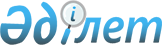 О бюджетах города Ерейментау, сел и сельских округов на 2024-2026 годыРешение Ерейментауского районного маслихата Акмолинской области от 25 декабря 2023 года № 8С-13/2-23.
      В соответствии с пунктом 2 статьи 9-1 Бюджетного кодекса Республики Казахстан, подпунктом 1) пункта 1 статьи 6 Закона Республики Казахстан "О местном государственном управлении и самоуправлении в Республике Казахстан", Ерейментауский районный маслихат РЕШИЛ:
      1. Утвердить бюджет города Ерейментау на 2024-2026 годы согласно приложениям 1, 2 и 3 к настоящему решению соответственно, в том числе на 2024 год в следующих объемах:
      1) доходы – 151 940,0 тысяч тенге, в том числе:
      налоговые поступления – 125 629,0 тысяч тенге;
      неналоговые поступления – 0,0 тысяч тенге;
      поступления от продажи основного капитала – 1 000,0 тысяч тенге;
      поступления трансфертов – 25 311,0 тысяч тенге;
      2) затраты – 153 909,0 тысяч тенге;
      3) чистое бюджетное кредитование – 0,0 тысяч тенге, в том числе:
      бюджетные кредиты – 0,0 тысяч тенге;
      погашение бюджетных кредитов – 0,0 тысяч тенге;
      4) сальдо по операциям с финансовыми активами – 0,0 тысяч тенге, в том числе:
      приобретение финансовых активов – 0,0 тысяч тенге;
      5) дефицит (профицит) бюджета – -1 969,0 тысяч тенге;
      6) финансирование дефицита (использование профицита) бюджета – 1 969,0 тысяч тенге.
      Сноска. Пункт 1 - в редакции решения Ерейментауского районного маслихата Акмолинской области от 16.02.2024 № 8С-17/2-24 (вводится в действие с 01.01.2024).


      2. Утвердить бюджет Еркиншиликского сельского округа на 2024-2026 годы согласно приложениям 4, 5 и 6 к настоящему решению соответственно, в том числе на 2024 год в следующих объемах:
      1) доходы – 47 416,0 тысяч тенге, в том числе:
      налоговые поступления – 9 426,0 тысяч тенге;
      неналоговые поступления – 388,0 тысяч тенге;
      поступления от продажи основного капитала – 31,0 тысяч тенге;
      поступления трансфертов – 37 571,0 тысяч тенге;
      2) затраты – 47 416,0 тысяч тенге;
      3) чистое бюджетное кредитование – 0,0 тысяч тенге, в том числе:
      бюджетные кредиты – 0,0 тысяч тенге;
      погашение бюджетных кредитов – 0,0 тысяч тенге;
      4) сальдо по операциям с финансовыми активами – 0,0 тысяч тенге, в том числе:
      приобретение финансовых активов – 0,0 тысяч тенге;
      5) дефицит (профицит) бюджета – 0,0 тысяч тенге;
      6) финансирование дефицита (использование профицита) бюджета – 0,0 тысяч тенге.
      Сноска. Пункт 2 - в редакции решения Ерейментауского районного маслихата Акмолинской области от 16.02.2024 № 8С-17/2-24 (вводится в действие с 01.01.2024).


      3. Утвердить бюджет Тайбайского сельского округа на 2024-2026 годы согласно приложениям 7, 8 и 9 к настоящему решению соответственно, в том числе на 2024 год в следующих объемах:
      1) доходы – 62 068,8 тысяч тенге, в том числе:
      налоговые поступления – 7 600,0 тысяч тенге;
      неналоговые поступления – 500,0 тысяч тенге;
      поступления от продажи основного капитала – 0,0 тысяч тенге;
      поступления трансфертов – 53 968,8 тысяч тенге;
      2) затраты – 62 299,8 тысяч тенге;
      3) чистое бюджетное кредитование – 0,0 тысяч тенге, в том числе:
      бюджетные кредиты – 0,0 тысяч тенге;
      погашение бюджетных кредитов – 0,0 тысяч тенге;
      4) сальдо по операциям с финансовыми активами – 0,0 тысяч тенге, в том числе:
      приобретение финансовых активов – 0,0 тысяч тенге;
      5) дефицит (профицит) бюджета – -231,0 тысяч тенге;
      6) финансирование дефицита (использование профицита) бюджета – 231,0 тысяч тенге.
      Сноска. Пункт 3 - в редакции решения Ерейментауского районного маслихата Акмолинской области от 16.02.2024 № 8С-17/2-24 (вводится в действие с 01.01.2024).


      4. Утвердить бюджет Тургайского сельского округа на 2024-2026 годы согласно приложениям 10, 11 и 12 к настоящему решению соответственно, в том числе на 2024 год в следующих объемах:
      1) доходы – 137 794,0 тысяч тенге, в том числе:
      налоговые поступления – 8 758,0 тысяч тенге;
      неналоговые поступления – 142,0 тысяч тенге;
      поступления от продажи основного капитала – 0,0 тысяч тенге;
      поступления трансфертов – 128 494,0 тысяч тенге;
      2) затраты – 138 044,0 тысяч тенге;
      3) чистое бюджетное кредитование – 0,0 тысяч тенге, в том числе:
      бюджетные кредиты – 0,0 тысяч тенге;
      погашение бюджетных кредитов – 0,0 тысяч тенге;
      4) сальдо по операциям с финансовыми активами – 0,0 тысяч тенге, в том числе:
      приобретение финансовых активов – 0,0 тысяч тенге;
      5) дефицит (профицит) бюджета – -250,0 тысяч тенге;
      6) финансирование дефицита (использование профицита) бюджета – 250,0 тысяч тенге.
      Сноска. Пункт 4 - в редакции решения Ерейментауского районного маслихата Акмолинской области от 16.02.2024 № 8С-17/2-24 (вводится в действие с 01.01.2024).


      5. Утвердить бюджет Улентинского сельского округа на 2024-2026 годы согласно приложениям 13, 14 и 15 к настоящему решению соответственно, в том числе на 2024 год в следующих объемах:
      1) доходы – 133 570,0 тысяч тенге, в том числе:
      налоговые поступления – 8 002,0 тысяч тенге;
      неналоговые поступления – 50,0 тысяч тенге;
      поступления от продажи основного капитала – 1 500,0 тысяч тенге;
      поступления трансфертов – 124 018,0 тысяч тенге;
      2) затраты – 133 570,0 тысяч тенге;
      3) чистое бюджетное кредитование – 0,0 тысяч тенге, в том числе:
      бюджетные кредиты – 0,0 тысяч тенге;
      погашение бюджетных кредитов – 0,0 тысяч тенге;
      4) сальдо по операциям с финансовыми активами – 0,0 тысяч тенге, в том числе:
      приобретение финансовых активов – 0,0 тысяч тенге;
      5) дефицит (профицит) бюджета – 0,0 тысяч тенге;
      6) финансирование дефицита (использование профицита) бюджета – 0,0 тысяч тенге.
      Сноска. Пункт 5 - в редакции решения Ерейментауского районного маслихата Акмолинской области от 16.02.2024 № 8С-17/2-24 (вводится в действие с 01.01.2024).


      6. Утвердить бюджет сельского округа имени Олжабай батыра на 2024-2026 годы согласно приложениям 16, 17 и 18 к настоящему решению соответственно, в том числе на 2024 год в следующих объемах:
      1) доходы – 105 318,0 тысяч тенге, в том числе:
      налоговые поступления – 6 942,0 тысяч тенге;
      неналоговые поступления – 0,0 тысяч тенге;
      поступления от продажи основного капитала – 300,0 тысяч тенге;
      поступления трансфертов – 98 076,0 тысяч тенге;
      2) затраты – 105 698,0 тысяч тенге;
      3) чистое бюджетное кредитование – 0,0 тысяч тенге, в том числе:
      бюджетные кредиты – 0,0 тысяч тенге;
      погашение бюджетных кредитов – 0,0 тысяч тенге;
      4) сальдо по операциям с финансовыми активами – 0,0 тысяч тенге, в том числе:
      приобретение финансовых активов – 0,0 тысяч тенге;
      5) дефицит (профицит) бюджета – -380,0 тысяч тенге;
      6) финансирование дефицита (использование профицита) бюджета – 380,0 тысяч тенге.
      Сноска. Пункт 6 - в редакции решения Ерейментауского районного маслихата Акмолинской области от 16.02.2024 № 8С-17/2-24 (вводится в действие с 01.01.2024).


      7. Утвердить бюджет Куншалганского сельского округа на 2024-2026 годы согласно приложениям 19, 20 и 21 к настоящему решению соответственно, в том числе на 2024 год в следующих объемах:
      1) доходы – 31 191,5 тысяч тенге, в том числе:
      налоговые поступления – 3 173,0 тысяч тенге;
      неналоговые поступления – 25,0 тысяч тенге;
      поступления от продажи основного капитала – 0,0 тысяч тенге;
      поступления трансфертов – 27 993,5 тысяч тенге;
      2) затраты – 31 191,5 тысяч тенге;
      3) чистое бюджетное кредитование – 0,0 тысяч тенге, в том числе:
      бюджетные кредиты – 0,0 тысяч тенге;
      погашение бюджетных кредитов – 0,0 тысяч тенге;
      4) сальдо по операциям с финансовыми активами – 0,0 тысяч тенге, в том числе:
      приобретение финансовых активов – 0,0 тысяч тенге;
      5) дефицит (профицит) бюджета – 0,0 тысяч тенге;
      6) финансирование дефицита (использование профицита) бюджета – 0,0 тысяч тенге.
      Сноска. Пункт 7 - в редакции решения Ерейментауского районного маслихата Акмолинской области от 16.02.2024 № 8С-17/2-24 (вводится в действие с 01.01.2024).


      8. Утвердить бюджет Койтасского сельского округа на 2024-2026 годы согласно приложениям 22, 23 и 24 к настоящему решению соответственно, в том числе на 2024 год в следующих объемах:
      1) доходы – 24 420,0 тысяч тенге, в том числе:
      налоговые поступления – 4 635,0 тысяч тенге;
      неналоговые поступления – 0,0 тысяч тенге;
      поступления от продажи основного капитала – 0,0 тысяч тенге;
      поступления трансфертов – 19 785,0 тысяч тенге;
      2) затраты – 24 420,0 тысяч тенге;
      3) чистое бюджетное кредитование – 0,0 тысяч тенге, в том числе:
      бюджетные кредиты – 0,0 тысяч тенге;
      погашение бюджетных кредитов – 0,0 тысяч тенге;
      4) сальдо по операциям с финансовыми активами – 0,0 тысяч тенге, в том числе:
      приобретение финансовых активов – 0,0 тысяч тенге;
      5) дефицит (профицит) бюджета – 0,0 тысяч тенге;
      6) финансирование дефицита (использование профицита) бюджета – 0,0 тысяч тенге.
      Сноска. Пункт 8 - в редакции решения Ерейментауского районного маслихата Акмолинской области от 16.02.2024 № 8С-17/2-24 (вводится в действие с 01.01.2024).


      9. Утвердить бюджет Бестогайского сельского округа на 2024-2026 годы согласно приложениям 25, 26 и 27 к настоящему решению соответственно, в том числе на 2024 год в следующих объемах:
      1) доходы – 27 732,0 тысяч тенге, в том числе:
      налоговые поступления – 4 886,0 тысяч тенге;
      неналоговые поступления – 10,0 тысяч тенге;
      поступления от продажи основного капитала – 0,0 тысяч тенге;
      поступления трансфертов – 22 836,0 тысяч тенге;
      2) затраты – 30 413,0 тысяч тенге;
      3) чистое бюджетное кредитование – 0,0 тысяч тенге, в том числе:
      бюджетные кредиты – 0,0 тысяч тенге;
      погашение бюджетных кредитов – 0,0 тысяч тенге;
      4) сальдо по операциям с финансовыми активами – 0,0 тысяч тенге, в том числе:
      приобретение финансовых активов – 0,0 тысяч тенге;
      5) дефицит (профицит) бюджета – -2 681,0 тысяч тенге;
      6) финансирование дефицита (использование профицита) бюджета – 2 681,0 тысяч тенге.
      Сноска. Пункт 9 - в редакции решения Ерейментауского районного маслихата Акмолинской области от 16.02.2024 № 8С-17/2-24 (вводится в действие с 01.01.2024).


      10. Утвердить бюджет Акмырзинского сельского округа на 2024-2026 годы согласно приложениям 28, 29 и 30 к настоящему решению соответственно, в том числе на 2024 год в следующих объемах:
      1) доходы – 124 843,0 тысяч тенге, в том числе:
      налоговые поступления – 4 093,0 тысяч тенге;
      неналоговые поступления – 0,0 тысяч тенге;
      поступления от продажи основного капитала – 2 100,0 тысяч тенге;
      поступления трансфертов – 118 650,0 тысяч тенге;
      2) затраты – 126 435,0 тысяч тенге;
      3) чистое бюджетное кредитование – 0,0 тысяч тенге, в том числе:
      бюджетные кредиты – 0,0 тысяч тенге;
      погашение бюджетных кредитов – 0,0 тысяч тенге;
      4) сальдо по операциям с финансовыми активами – 0,0 тысяч тенге, в том числе:
      приобретение финансовых активов – 0,0 тысяч тенге;
      5) дефицит (профицит) бюджета – -1 592,0 тысяч тенге;
      6) финансирование дефицита (использование профицита) бюджета – 1 592,0 тысяч тенге.
      Сноска. Пункт 10 - в редакции решения Ерейментауского районного маслихата Акмолинской области от 16.02.2024 № 8С-17/2-24 (вводится в действие с 01.01.2024).


      11. Утвердить бюджет села Аксуат на 2024-2026 годы согласно приложениям 31, 32 и 33 к настоящему решению соответственно, в том числе на 2024 год в следующих объемах:
      1) доходы – 27 057,0 тысяч тенге, в том числе:
      налоговые поступления – 2 324,0 тысяч тенге;
      неналоговые поступления – 0,0 тысяч тенге;
      поступления от продажи основного капитала – 0,0 тысяч тенге;
      поступления трансфертов – 24 733,0 тысяч тенге;
      2) затраты – 27 057,0 тысяч тенге;
      3) чистое бюджетное кредитование – 0,0 тысяч тенге, в том числе:
      бюджетные кредиты – 0,0 тысяч тенге;
      погашение бюджетных кредитов – 0,0 тысяч тенге;
      4) сальдо по операциям с финансовыми активами – 0,0 тысяч тенге, в том числе:
      приобретение финансовых активов – 0,0 тысяч тенге;
      5) дефицит (профицит) бюджета – 0,0 тысяч тенге;
      6) финансирование дефицита (использование профицита) бюджета – 0,0 тысяч тенге.
      Сноска. Пункт 11 - в редакции решения Ерейментауского районного маслихата Акмолинской области от 16.02.2024 № 8С-17/2-24 (вводится в действие с 01.01.2024).


      12. Утвердить бюджет села Селетинское на 2024-2026 годы согласно приложениям 34, 35 и 36 к настоящему решению соответственно, в том числе на 2024 год в следующих объемах:
      1) доходы – 27 301,0 тысяч тенге, в том числе:
      налоговые поступления – 5 725,0 тысяч тенге;
      неналоговые поступления – 0,0 тысяч тенге;
      поступления от продажи основного капитала – 0,0 тысяч тенге;
      поступления трансфертов – 21 576,0 тысяч тенге;
      2) затраты – 32 631,0 тысяч тенге;
      3) чистое бюджетное кредитование – 0,0 тысяч тенге, в том числе:
      бюджетные кредиты – 0,0 тысяч тенге;
      погашение бюджетных кредитов – 0,0 тысяч тенге;
      4) сальдо по операциям с финансовыми активами – 0,0 тысяч тенге, в том числе:
      приобретение финансовых активов – 0,0 тысяч тенге;
      5) дефицит (профицит) бюджета – -5 330,0 тысяч тенге;
      6) финансирование дефицита (использование профицита) бюджета – 5 330,0 тысяч тенге.
      Сноска. Пункт 12 - в редакции решения Ерейментауского районного маслихата Акмолинской области от 16.02.2024 № 8С-17/2-24 (вводится в действие с 01.01.2024).


      13. Утвердить бюджет села Майлан на 2024-2026 годы согласно приложениям 37, 38 и 39 к настоящему решению соответственно, в том числе на 2024 год в следующих объемах:
      1) доходы – 134 200,0 тысяч тенге, в том числе:
      налоговые поступления – 9 369,0 тысяч тенге;
      неналоговые поступления – 0,0 тысяч тенге;
      поступления от продажи основного капитала – 0,0 тысяч тенге;
      поступления трансфертов – 124 831 ,0 тысяч тенге;
      2) затраты – 137 075,0 тысяч тенге;
      3) чистое бюджетное кредитование – 0,0 тысяч тенге, в том числе:
      бюджетные кредиты – 0,0 тысяч тенге;
      погашение бюджетных кредитов – 0,0 тысяч тенге;
      4) сальдо по операциям с финансовыми активами – 0,0 тысяч тенге, в том числе:
      приобретение финансовых активов – 0,0 тысяч тенге;
      5) дефицит (профицит) бюджета – -2 875,0 тысяч тенге;
      6) финансирование дефицита (использование профицита) бюджета – 2 875,0 тысяч тенге.
      Сноска. Пункт 13 - в редакции решения Ерейментауского районного маслихата Акмолинской области от 16.02.2024 № 8С-17/2-24 (вводится в действие с 01.01.2024).


      14. Утвердить бюджет села Бозтал на 2024-2026 годы согласно приложениям 40, 41 и 42 к настоящему решению соответственно, в том числе на 2024 год в следующих объемах:
      1) доходы – 129 209,0 тысяч тенге, в том числе:
      налоговые поступления – 3 830,0 тысяч тенге;
      неналоговые поступления – 26,0 тысяч тенге;
      поступления от продажи основного капитала – 150,0 тысяч тенге;
      поступления трансфертов – 125 203,0 тысяч тенге;
      2) затраты – 130 036,6 тысяч тенге;
      3) чистое бюджетное кредитование – 0,0 тысяч тенге, в том числе:
      бюджетные кредиты – 0,0 тысяч тенге;
      погашение бюджетных кредитов – 0,0 тысяч тенге;
      4) сальдо по операциям с финансовыми активами – 0,0 тысяч тенге, в том числе:
      приобретение финансовых активов – 0,0 тысяч тенге;
      5) дефицит (профицит) бюджета – -827,6 тысяч тенге;
      6) финансирование дефицита (использование профицита) бюджета – 827,6 тысяч тенге.
      Сноска. Пункт 14 - в редакции решения Ерейментауского районного маслихата Акмолинской области от 16.02.2024 № 8С-17/2-24 (вводится в действие с 01.01.2024).


      15. Учесть на 2024 год объемы субвенций, передаваемых из районного бюджета бюджетам сел и сельских округов в сумме 306 545,0 тысяч тенге, в том числе:
      городу Ерейментау 3 090,0 тысяч тенге;
      Еркиншиликскому сельскому округу 33 541,0 тысяч тенге;
      Тайбайскому сельскому округу 36 749,0 тысяч тенге;
      Тургайскому сельскому округу 24 892,0 тысяч тенге;
      Улентинскому сельскому округу 21 311,0 тысяч тенге;
      сельскому округу имени Олжабай батыра 22 854,0 тысяч тенге;
      Куншалганскому сельскому округу 24 606,0 тысяч тенге;
      Койтасскому сельскому округу 17 186,0 тысяч тенге;
      Бестогайскому сельскому округу 20 132,0 тысяч тенге;
      Акмырзинскому сельскому округу 16 028,0 тысяч тенге;
      селу Аксуат 23 060,0 тысяч тенге;
      селу Селетинское 18 944,0 тысяч тенге;
      селу Майлан 21 711,0 тысяч тенге;
      селу Бозтал 22 441,0 тысяч тенге.
      16. Учесть, что в составе поступлений на 2024 год бюджетам города Ерейментау, сел и сельских округов предусмотрены целевые трансферты из республиканского, областного и районного бюджетов согласно приложению 43 к настоящему решению.
      17. Настоящее решение вводится в действие с 1 января 2024 года. Бюджет города Ерейментау на 2024 год
      Сноска. Приложение 1 - в редакции решения Ерейментауского районного маслихата Акмолинской области от 16.02.2024 № 8С-17/2-24 (вводится в действие с 01.01.2024). Бюджет города Ерейментау на 2025 год Бюджет города Ерейментау на 2026 год Бюджет Еркиншиликского сельского округа на 2024 год
      Сноска. Приложение 4 - в редакции решения Ерейментауского районного маслихата Акмолинской области от 16.02.2024 № 8С-17/2-24 (вводится в действие с 01.01.2024). Бюджет Еркиншиликского сельского округа на 2025 год Бюджет Еркиншиликского сельского округа на 2026 год Бюджет Тайбайского сельского округа на 2024 год
      Сноска. Приложение 7 - в редакции решения Ерейментауского районного маслихата Акмолинской области от 16.02.2024 № 8С-17/2-24 (вводится в действие с 01.01.2024). Бюджет Тайбайского сельского округа на 2025 год Бюджет Тайбайского сельского округа на 2026 год Бюджет Тургайского сельского округа на 2024 год
      Сноска. Приложение 10 - в редакции решения Ерейментауского районного маслихата Акмолинской области от 16.02.2024 № 8С-17/2-24 (вводится в действие с 01.01.2024). Бюджет Тургайского сельского округа на 2025 год Бюджет Тургайского сельского округа на 2026 год Бюджет Улентинского сельского округа на 2024 год
      Сноска. Приложение 13 - в редакции решения Ерейментауского районного маслихата Акмолинской области от 16.02.2024 № 8С-17/2-24 (вводится в действие с 01.01.2024). Бюджет Улентинского сельского округа на 2025 год Бюджет Улентинского сельского округа на 2026 год Бюджет сельского округа имени Олжабай батыра на 2024 год
      Сноска. Приложение 16 - в редакции решения Ерейментауского районного маслихата Акмолинской области от 16.02.2024 № 8С-17/2-24 (вводится в действие с 01.01.2024). Бюджет сельского округа имени Олжабай батыра на 2025 год Бюджет сельского округа имени Олжабай батыра на 2026 год Бюджет Куншалганского сельского округа на 2024 год
      Сноска. Приложение 19 - в редакции решения Ерейментауского районного маслихата Акмолинской области от 16.02.2024 № 8С-17/2-24 (вводится в действие с 01.01.2024). Бюджет Куншалганского сельского округа на 2025 год Бюджет Куншалганского сельского округа на 2026 год Бюджет Койтасского сельского округа на 2024 год
      Сноска. Приложение 22 - в редакции решения Ерейментауского районного маслихата Акмолинской области от 16.02.2024 № 8С-17/2-24 (вводится в действие с 01.01.2024). Бюджет Койтасского сельского округа на 2025 год Бюджет Койтасского сельского округа на 2026 год Бюджет Бестогайского сельского округа на 2024 год
      Сноска. Приложение 25 - в редакции решения Ерейментауского районного маслихата Акмолинской области от 16.02.2024 № 8С-17/2-24 (вводится в действие с 01.01.2024). Бюджет Бестогайского сельского округа на 2025 год Бюджет Бестогайского сельского округа на 2026 год Бюджет Акмырзинского сельского округа на 2024 год
      Сноска. Приложение 28 - в редакции решения Ерейментауского районного маслихата Акмолинской области от 16.02.2024 № 8С-17/2-24 (вводится в действие с 01.01.2024). Бюджет Акмырзинского сельского округа на 2025 год Бюджет Акмырзинского сельского округа на 2026 год Бюджет села Аксуат на 2024 год
      Сноска. Приложение 31 - в редакции решения Ерейментауского районного маслихата Акмолинской области от 16.02.2024 № 8С-17/2-24 (вводится в действие с 01.01.2024). Бюджет села Аксуат на 2025 год Бюджет села Аксуат на 2026 год Бюджет села Селетинское на 2024 год
      Сноска. Приложение 34 - в редакции решения Ерейментауского районного маслихата Акмолинской области от 16.02.2024 № 8С-17/2-24 (вводится в действие с 01.01.2024). Бюджет села Селетинское на 2025 год Бюджет села Селетинское на 2026 год Бюджет села Майлан на 2024 год
      Сноска. Приложение 37 - в редакции решения Ерейментауского районного маслихата Акмолинской области от 16.02.2024 № 8С-17/2-24 (вводится в действие с 01.01.2024). Бюджет села Майлан на 2025 год Бюджет села Майлан на 2026 год Бюджет села Бозтал на 2024 год
      Сноска. Приложение 40 - в редакции решения Ерейментауского районного маслихата Акмолинской области от 16.02.2024 № 8С-17/2-24 (вводится в действие с 01.01.2024). Бюджет села Бозтал на 2025 год Бюджет села Бозтал на 2026 год Целевые трансферты из республиканского, областного и районного бюджетов на 2024 год бюджетам города Ерейментау, сел и сельских округов
      Сноска. Приложение 43 - в редакции решения Ерейментауского районного маслихата Акмолинской области от 16.02.2024 № 8С-17/2-24 (вводится в действие с 01.01.2024).
					© 2012. РГП на ПХВ «Институт законодательства и правовой информации Республики Казахстан» Министерства юстиции Республики Казахстан
				
      Председатель Ерейментауского районного маслихата 

М.Абжиков
Приложение 1 к решению
Ерейментауского районного маслихата
от 25 декабря 2023 года
№ 8С-13/2-23
Категория
Категория
Категория
Категория
Сумма, тыс.тенге
Класс
Класс
Класс
Сумма, тыс.тенге
Подкласс
Подкласс
Сумма, тыс.тенге
Наименование
Сумма, тыс.тенге
1
2
3
4
5
I. ДОХОДЫ
151 940,0
1
НАЛОГОВЫЕ ПОСТУПЛЕНИЯ
125 629,0
01
Подоходный налог
35 500,0
2
Индивидуальный подоходный налог
35 500,0
04
Налоги на собственность
45 460,0
1
Налоги на имущество
1 200,0
3
Земельный налог
3 710,0
4
Налог на транспортные средства
40 550,0
05
Внутренние налоги на товары, работы и услуги
44 669,0
3
Поступления за использование природных и других ресурсов
44 400,0
4
Сборы за ведение предпринимательской и профессиональной деятельности
269,0
2
НЕНАЛОГОВЫЕ ПОСТУПЛЕНИЯ
0,0
01
Доходы от государственной собственности
0,0
5
Доходы от аренды имущества, находящегося в государственной собственности
0,0
04
Штрафы, пени, санкции, взыскания, налагаемые государственными учреждениями, финансируемыми из государственного бюджета, а также содержащимися и финансируемыми из бюджета (сметы расходов) Национального Банка Республики Казахстан
0,0
1
Штрафы, пени, санкции, взыскания, налагаемые государственными учреждениями, финансируемыми из государственного бюджета, а также содержащимися и финансируемыми из бюджета (сметы расходов) Национального Банка Республики Казахстан, за исключением поступлений от организаций нефтяного сектора
0,0
06
Прочие неналоговые поступления
0,0
1
Прочие неналоговые поступления
3
ПОСТУПЛЕНИЯ ОТ ПРОДАЖИ ОСНОВНОГО КАПИТАЛА
1 000,0
01
Продажа государственного имущества, закрепленного за государственными учреждениями
0,0
1
Продажа государственного имущества, закрепленного за государственными учреждениями
0,0
03
Продажа земли и нематериальных активов
1 000,0
1
Продажа земли
1 000,0
4
ПОСТУПЛЕНИЯ ТРАНСФЕРТОВ
25 311,0
02
Трансферты из вышестоящих органов государственного управления
25 311,0
3
Трансферты из районного (города областного значения) бюджета
25 311,0
Функциональная группа
Функциональная группа
Функциональная группа
Функциональная группа
Сумма, тысяч тенге
Администратор бюджетных программ
Администратор бюджетных программ
Администратор бюджетных программ
Сумма, тысяч тенге
Программа
Программа
Сумма, тысяч тенге
Наименование
Сумма, тысяч тенге
1
2
3
4
5
II. Затраты
153 909,0
01
Государственные услуги общего характера
55 307,0
124
Аппарат акима города районного значения, села, поселка, сельского округа
55 307,0
001
Услуги по обеспечению деятельности акима города районного значения, села, поселка, сельского округа
55 307,0
022
Капитальные расходы государственного органа
0,0
07
Жилищно-коммунальное хозяйство
68 609,0
124
Аппарат акима города районного значения, села, поселка, сельского округа
68 609,0
008
Освещение улиц населенных пунктов
30 000,0
009
Обеспечение санитарии населенных пунктов
8 000,0
010
Содержание мест захоронений и погребение безродных 
3 000,0
011
Благоустройство и озеленение населенных пунктов
27 609,0
08
Культура, спорт, туризм и информационное пространство 
0,0
124
Аппарат акима города районного значения, села, поселка, сельского округа
0,0
028
Проведение физкультурно-оздоровительных и спортивных мероприятий на местном уровне
0,0
12
Транспорт и коммуникации
28 023,0
124
Аппарат акима города районного значения, села, поселка, сельского округа
28 023,0
013
Обеспечение функционирования автомобильных дорог в городах районного значения, селах, поселках, сельских округах
28 023,0
045
Капитальный и средний ремонт автомобильных дорог в городах районного значения, селах, поселках, сельских округах
0,0
15
Трансферты
1 970,0
124
Аппарат акима города районного значения, села, поселка, сельского округа
1 970,0
043
Бюджетные изъятия
0,0
048
Возврат неиспользованных (недоиспользованных) целевых трансфертов
1 970,0
III. Чистое бюджетное кредитование
0,0
Бюджетные кредиты
0,0
Погашение бюджетных кредитов
0,0
IV Сальдо по операциям с финансовыми активами 
0,0
Приобретение финансовых активов
0,0
13
Прочие
0,0
124
Аппарат акима города районного значения, села, поселка, сельского округа
0,0
065
Формирование или увеличение уставного капитала юридических лиц
0,0
V. Дефицит (профицит) бюджета
-1 969,0
VI. Финансирование дефицита (использование профицита бюджета)
1 969,0
8
Используемые остатки бюджетных средств
1 969,0
01
Остатки бюджетных средств
1 969,0
1
Свободные остатки бюджетных средств
1 969,0Приложение 2 к решению
Ерейментауского районного маслихата
от 25 декабря 2023 года
№ 8С-13/2-23
Категория
Категория
Категория
Категория
Сумма, тыс.тенге
Класс
Класс
Класс
Сумма, тыс.тенге
Подкласс
Подкласс
Сумма, тыс.тенге
Наименование
Сумма, тыс.тенге
1
2
3
4
5
I. ДОХОДЫ
147 980,0
1
НАЛОГОВЫЕ ПОСТУПЛЕНИЯ
128 273,0
01
Подоходный налог
34 450,0
2
Индивидуальный подоходный налог
34 450,0
04
Налоги на собственность
48 594,0
1
Налоги на имущество
1 272,0
3
Земельный налог
3 933,0
4
Налог на транспортные средства
43 389,0
05
Внутренние налоги на товары, работы и услуги
45 229,0
3
Поступления за использование природных и других ресурсов
44 944,0
4
Сборы за ведение предпринимательской и профессиональной деятельности
285,0
2
НЕНАЛОГОВЫЕ ПОСТУПЛЕНИЯ
0,0
01
Доходы от государственной собственности
0,0
5
Доходы от аренды имущества, находящегося в государственной собственности
0,0
04
Штрафы, пени, санкции, взыскания, налагаемые государственными учреждениями, финансируемыми из государственного бюджета, а также содержащимися и финансируемыми из бюджета (сметы расходов) Национального Банка Республики Казахстан
0,0
1
Штрафы, пени, санкции, взыскания, налагаемые государственными учреждениями, финансируемыми из государственного бюджета, а также содержащимися и финансируемыми из бюджета (сметы расходов) Национального Банка Республики Казахстан, за исключением поступлений от организаций нефтяного сектора
0,0
06
Прочие неналоговые поступления
0,0
1
Прочие неналоговые поступления
3
ПОСТУПЛЕНИЯ ОТ ПРОДАЖИ ОСНОВНОГО КАПИТАЛА
1 060,0
01
Продажа государственного имущества, закрепленного за государственными учреждениями
0,0
1
Продажа государственного имущества, закрепленного за государственными учреждениями
0,0
03
Продажа земли и нематериальных активов
1 060,0
1
Продажа земли
1 060,0
4
ПОСТУПЛЕНИЯ ТРАНСФЕРТОВ
18 647,0
02
Трансферты из вышестоящих органов государственного управления
18 647,0
3
Трансферты из районного (города областного значения) бюджета
18 647,0
Функциональная группа
Функциональная группа
Функциональная группа
Функциональная группа
Сумма, тысяч тенге
Администратор бюджетных программ
Администратор бюджетных программ
Администратор бюджетных программ
Сумма, тысяч тенге
Программа
Программа
Сумма, тысяч тенге
Наименование
Сумма, тысяч тенге
1
2
3
4
5
II. Затраты
147 980,0
01
Государственные услуги общего характера
56 964,0
124
Аппарат акима города районного значения, села, поселка, сельского округа
56 964,0
001
Услуги по обеспечению деятельности акима города районного значения, села, поселка, сельского округа
56 964,0
022
Капитальные расходы государственного органа
0,0
07
Жилищно-коммунальное хозяйство
66 016,0
124
Аппарат акима города районного значения, села, поселка, сельского округа
66 016,0
008
Освещение улиц населенных пунктов
37 100,0
009
Обеспечение санитарии населенных пунктов
8 706,0
010
Содержание мест захоронений и погребение безродных 
3 210,0
011
Благоустройство и озеленение населенных пунктов
17 000,0
08
Культура, спорт, туризм и информационное пространство 
0,0
124
Аппарат акима города районного значения, села, поселка, сельского округа
0,0
028
Проведение физкультурно-оздоровительных и спортивных мероприятий на местном уровне
0,0
12
Транспорт и коммуникации
25 000,0
124
Аппарат акима города районного значения, села, поселка, сельского округа
25 000,0
013
Обеспечение функционирования автомобильных дорог в городах районного значения, селах, поселках, сельских округах
25 000,0
045
Капитальный и средний ремонт автомобильных дорог в городах районного значения, селах, поселках, сельских округах
0,0
15
Трансферты
0,0
124
Аппарат акима города районного значения, села, поселка, сельского округа
0,0
043
Бюджетные изъятия
0,0
048
Возврат неиспользованных (недоиспользованных) целевых трансфертов
0,0
III. Чистое бюджетное кредитование
0,0
Бюджетные кредиты
0,0
Погашение бюджетных кредитов
0,0
IV Сальдо по операциям с финансовыми активами 
0,0
Приобретение финансовых активов
0,0
13
Прочие
0,0
124
Аппарат акима города районного значения, села, поселка, сельского округа
0,0
065
Формирование или увеличение уставного капитала юридических лиц
0,0
V. Дефицит (профицит) бюджета
0,0
VI. Финансирование дефицита (использование профицита бюджета)
0,0
8
Используемые остатки бюджетных средств
0,0
01
Остатки бюджетных средств
0,0
1
Свободные остатки бюджетных средств
0,0Приложение 3 к решению
Ерейментауского районного маслихата
от 25 декабря 2023 года
№ 8С-13/2-23
Категория
Категория
Категория
Категория
Сумма, тыс.тенге
Класс
Класс
Класс
Сумма, тыс.тенге
Подкласс
Подкласс
Сумма, тыс.тенге
Наименование
Сумма, тыс.тенге
1
2
3
4
5
I. ДОХОДЫ
152 639,0
1
НАЛОГОВЫЕ ПОСТУПЛЕНИЯ
136 404,0
01
Подоходный налог
36 517,0
2
Индивидуальный подоходный налог
36 517,0
04
Налоги на собственность
51 943,0
1
Налоги на имущество
1 348,0
3
Земельный налог
4 169,0
4
Налог на транспортные средства
46 426,0
05
Внутренние налоги на товары, работы и услуги
47 944,0
3
Поступления за использование природных и других ресурсов
47 641,0
4
Сборы за ведение предпринимательской и профессиональной деятельности
303,0
2
НЕНАЛОГОВЫЕ ПОСТУПЛЕНИЯ
0,0
01
Доходы от государственной собственности
0,0
5
Доходы от аренды имущества, находящегося в государственной собственности
0,0
04
Штрафы, пени, санкции, взыскания, налагаемые государственными учреждениями, финансируемыми из государственного бюджета, а также содержащимися и финансируемыми из бюджета (сметы расходов) Национального Банка Республики Казахстан
0,0
1
Штрафы, пени, санкции, взыскания, налагаемые государственными учреждениями, финансируемыми из государственного бюджета, а также содержащимися и финансируемыми из бюджета (сметы расходов) Национального Банка Республики Казахстан, за исключением поступлений от организаций нефтяного сектора
0,0
06
Прочие неналоговые поступления
0,0
1
Прочие неналоговые поступления
3
ПОСТУПЛЕНИЯ ОТ ПРОДАЖИ ОСНОВНОГО КАПИТАЛА
1 124,0
01
Продажа государственного имущества, закрепленного за государственными учреждениями
0,0
1
Продажа государственного имущества, закрепленного за государственными учреждениями
0,0
03
Продажа земли и нематериальных активов
1 124,0
1
Продажа земли
1 124,0
4
ПОСТУПЛЕНИЯ ТРАНСФЕРТОВ
15 111,0
02
Трансферты из вышестоящих органов государственного управления
15 111,0
3
Трансферты из районного (города областного значения) бюджета
15 111,0
Функциональная группа
Функциональная группа
Функциональная группа
Функциональная группа
Сумма, тысяч тенге
Администратор бюджетных программ
Администратор бюджетных программ
Администратор бюджетных программ
Сумма, тысяч тенге
Программа
Программа
Сумма, тысяч тенге
Наименование
Сумма, тысяч тенге
1
2
3
4
5
II. Затраты
152 639,0
01
Государственные услуги общего характера
58 542,0
124
Аппарат акима города районного значения, села, поселка, сельского округа
58 542,0
001
Услуги по обеспечению деятельности акима города районного значения, села, поселка, сельского округа
58 542,0
022
Капитальные расходы государственного органа
0,0
07
Жилищно-коммунальное хозяйство
69 097,0
124
Аппарат акима города районного значения, села, поселка, сельского округа
69 097,0
008
Освещение улиц населенных пунктов
39 347,0
009
Обеспечение санитарии населенных пунктов
9 315,0
010
Содержание мест захоронений и погребение безродных 
3 435,0
011
Благоустройство и озеленение населенных пунктов
17 000,0
08
Культура, спорт, туризм и информационное пространство 
0,0
124
Аппарат акима города районного значения, села, поселка, сельского округа
0,0
028
Проведение физкультурно-оздоровительных и спортивных мероприятий на местном уровне
0,0
12
Транспорт и коммуникации
25 000,0
124
Аппарат акима города районного значения, села, поселка, сельского округа
25 000,0
013
Обеспечение функционирования автомобильных дорог в городах районного значения, селах, поселках, сельских округах
25 000,0
045
Капитальный и средний ремонт автомобильных дорог в городах районного значения, селах, поселках, сельских округах
0,0
15
Трансферты
0,0
124
Аппарат акима города районного значения, села, поселка, сельского округа
0,0
043
Бюджетные изъятия
0,0
048
Возврат неиспользованных (недоиспользованных) целевых трансфертов
0,0
III. Чистое бюджетное кредитование
0,0
Бюджетные кредиты
0,0
Погашение бюджетных кредитов
0,0
IV Сальдо по операциям с финансовыми активами 
0,0
Приобретение финансовых активов
0,0
13
Прочие
0,0
124
Аппарат акима города районного значения, села, поселка, сельского округа
0,0
065
Формирование или увеличение уставного капитала юридических лиц
0,0
V. Дефицит (профицит) бюджета
0,0
VI. Финансирование дефицита (использование профицита бюджета)
0,0
8
Используемые остатки бюджетных средств
0,0
01
Остатки бюджетных средств
0,0
1
Свободные остатки бюджетных средств
0,0Приложение 4 к решению
Ерейментауского районного маслихата
от 25 декабря 2023 года
№ 8С-13/2-23
Категория
Категория
Категория
Категория
Сумма, тыс.тенге
Класс
Класс
Класс
Сумма, тыс.тенге
Подкласс
Подкласс
Сумма, тыс.тенге
Наименование
Сумма, тыс.тенге
1
2
3
4
5
I. ДОХОДЫ
47 416,0
1
НАЛОГОВЫЕ ПОСТУПЛЕНИЯ
9 426,0
01
Подоходный налог
1 500,0
2
Индивидуальный подоходный налог
1 500,0
04
Налоги на собственность
6 784,0
1
Налоги на имущество
190,0
3
Земельный налог
289,0
4
Налог на транспортные средства
6 305,0
05
Внутренние налоги на товары, работы и услуги
1 142,0
3
Поступления за использование природных и других ресурсов
1 142,0
4
Сборы за ведение предпринимательской и профессиональной деятельности
0,0
2
НЕНАЛОГОВЫЕ ПОСТУПЛЕНИЯ
388,0
01
Доходы от государственной собственности
308,0
5
Доходы от аренды имущества, находящегося в государственной собственности
308,0
04
Штрафы, пени, санкции, взыскания, налагаемые государственными учреждениями, финансируемыми из государственного бюджета, а также содержащимися и финансируемыми из бюджета (сметы расходов) Национального Банка Республики Казахстан
0,0
1
Штрафы, пени, санкции, взыскания, налагаемые государственными учреждениями, финансируемыми из государственного бюджета, а также содержащимися и финансируемыми из бюджета (сметы расходов) Национального Банка Республики Казахстан, за исключением поступлений от организаций нефтяного сектора
0,0
06
Прочие неналоговые поступления
80,0
1
Прочие неналоговые поступления
80,0
3
ПОСТУПЛЕНИЯ ОТ ПРОДАЖИ ОСНОВНОГО КАПИТАЛА
31,0
01
Продажа государственного имущества, закрепленного за государственными учреждениями
0,0
1
Продажа государственного имущества, закрепленного за государственными учреждениями
0,0
03
Продажа земли и нематериальных активов
31,0
1
Продажа земли
31,0
4
ПОСТУПЛЕНИЯ ТРАНСФЕРТОВ
37 571,0
02
Трансферты из вышестоящих органов государственного управления
37 571,0
3
Трансферты из районного (города областного значения) бюджета
37 571,0
Функциональная группа
Функциональная группа
Функциональная группа
Функциональная группа
Сумма, тысяч тенге
Администратор бюджетных программ
Администратор бюджетных программ
Администратор бюджетных программ
Сумма, тысяч тенге
Программа
Программа
Сумма, тысяч тенге
Наименование
Сумма, тысяч тенге
1
2
3
4
5
II. Затраты
47 416,0
01
Государственные услуги общего характера
41 309,0
124
Аппарат акима города районного значения, села, поселка, сельского округа
41 309,0
001
Услуги по обеспечению деятельности акима города районного значения, села, поселка, сельского округа
41 309,0
022
Капитальные расходы государственного органа
0,0
07
Жилищно-коммунальное хозяйство
3 507,0
124
Аппарат акима города районного значения, села, поселка, сельского округа
3 507,0
008
Освещение улиц населенных пунктов
705,0
009
Обеспечение санитарии населенных пунктов
1 130,0
010
Содержание мест захоронений и погребение безродных 
0,0
011
Благоустройство и озеленение населенных пунктов
1 672,0
08
Культура, спорт, туризм и информационное пространство 
0,0
124
Аппарат акима города районного значения, села, поселка, сельского округа
0,0
028
Проведение физкультурно-оздоровительных и спортивных мероприятий на местном уровне
0,0
12
Транспорт и коммуникации
2 600,0
124
Аппарат акима города районного значения, села, поселка, сельского округа
2 600,0
013
Обеспечение функционирования автомобильных дорог в городах районного значения, селах, поселках, сельских округах
2 600,0
045
Капитальный и средний ремонт автомобильных дорог в городах районного значения, селах, поселках, сельских округах
0,0
15
Трансферты
0,0
124
Аппарат акима города районного значения, села, поселка, сельского округа
0,0
043
Бюджетные изъятия
0,0
048
Возврат неиспользованных (недоиспользованных) целевых трансфертов
0,0
III. Чистое бюджетное кредитование
0,0
Бюджетные кредиты
0,0
Погашение бюджетных кредитов
0,0
IV Сальдо по операциям с финансовыми активами 
0,0
Приобретение финансовых активов
0,0
13
Прочие
0,0
124
Аппарат акима города районного значения, села, поселка, сельского округа
0,0
065
Формирование или увеличение уставного капитала юридических лиц
0,0
V. Дефицит (профицит) бюджета
0,0
VI. Финансирование дефицита (использование профицита бюджета)
0,0
8
Используемые остатки бюджетных средств
0,0
01
Остатки бюджетных средств
0,0
1
Свободные остатки бюджетных средств
0,0Приложение 5 к решению
Ерейментауского районного маслихата
от 25 декабря 2023 года
№ 8С-13/2-23
Категория
Категория
Категория
Категория
Сумма, тыс.тенге
Класс
Класс
Класс
Сумма, тыс.тенге
Подкласс
Подкласс
Сумма, тыс.тенге
Наименование
Сумма, тыс.тенге
1
2
3
4
5
I. ДОХОДЫ
49 928,0
1
НАЛОГОВЫЕ ПОСТУПЛЕНИЯ
9 968,0
01
Подоходный налог
1 600,0
2
Индивидуальный подоходный налог
1 600,0
04
Налоги на собственность
7 226,0
1
Налоги на имущество
190,0
3
Земельный налог
289,0
4
Налог на транспортные средства
6 747,0
05
Внутренние налоги на товары, работы и услуги
1 142,0
3
Поступления за использование природных и других ресурсов
1 142,0
4
Сборы за ведение предпринимательской и профессиональной деятельности
0,0
2
НЕНАЛОГОВЫЕ ПОСТУПЛЕНИЯ
388,0
01
Доходы от государственной собственности
308,0
5
Доходы от аренды имущества, находящегося в государственной собственности
308,0
04
Штрафы, пени, санкции, взыскания, налагаемые государственными учреждениями, финансируемыми из государственного бюджета, а также содержащимися и финансируемыми из бюджета (сметы расходов) Национального Банка Республики Казахстан
0,0
1
Штрафы, пени, санкции, взыскания, налагаемые государственными учреждениями, финансируемыми из государственного бюджета, а также содержащимися и финансируемыми из бюджета (сметы расходов) Национального Банка Республики Казахстан, за исключением поступлений от организаций нефтяного сектора
0,0
06
Прочие неналоговые поступления
80,0
1
Прочие неналоговые поступления
80,0
3
ПОСТУПЛЕНИЯ ОТ ПРОДАЖИ ОСНОВНОГО КАПИТАЛА
0,0
01
Продажа государственного имущества, закрепленного за государственными учреждениями
0,0
1
Продажа государственного имущества, закрепленного за государственными учреждениями
0,0
03
Продажа земли и нематериальных активов
0,0
1
Продажа земли
0,0
4
ПОСТУПЛЕНИЯ ТРАНСФЕРТОВ
39 572,0
02
Трансферты из вышестоящих органов государственного управления
39 572,0
3
Трансферты из районного (города областного значения) бюджета
39 572,0
Функциональная группа
Функциональная группа
Функциональная группа
Функциональная группа
Сумма, тысяч тенге
Администратор бюджетных программ
Администратор бюджетных программ
Администратор бюджетных программ
Сумма, тысяч тенге
Программа
Программа
Сумма, тысяч тенге
Наименование
Сумма, тысяч тенге
1
2
3
4
5
II. Затраты
49 928,0
01
Государственные услуги общего характера
42 321,0
124
Аппарат акима города районного значения, села, поселка, сельского округа
42 321,0
001
Услуги по обеспечению деятельности акима города районного значения, села, поселка, сельского округа
42 321,0
022
Капитальные расходы государственного органа
0,0
07
Жилищно-коммунальное хозяйство
4 507,0
124
Аппарат акима города районного значения, села, поселка, сельского округа
4 507,0
008
Освещение улиц населенных пунктов
705,0
009
Обеспечение санитарии населенных пунктов
1 130,0
010
Содержание мест захоронений и погребение безродных 
0,0
011
Благоустройство и озеленение населенных пунктов
2 672,0
08
Культура, спорт, туризм и информационное пространство 
0,0
124
Аппарат акима города районного значения, села, поселка, сельского округа
0,0
028
Проведение физкультурно-оздоровительных и спортивных мероприятий на местном уровне
0,0
12
Транспорт и коммуникации
3 100,0
124
Аппарат акима города районного значения, села, поселка, сельского округа
3 100,0
013
Обеспечение функционирования автомобильных дорог в городах районного значения, селах, поселках, сельских округах
3 100,0
045
Капитальный и средний ремонт автомобильных дорог в городах районного значения, селах, поселках, сельских округах
0,0
15
Трансферты
0,0
124
Аппарат акима города районного значения, села, поселка, сельского округа
0,0
043
Бюджетные изъятия
0,0
048
Возврат неиспользованных (недоиспользованных) целевых трансфертов
0,0
III. Чистое бюджетное кредитование
0,0
Бюджетные кредиты
0,0
Погашение бюджетных кредитов
0,0
IV Сальдо по операциям с финансовыми активами 
0,0
Приобретение финансовых активов
0,0
13
Прочие
0,0
124
Аппарат акима города районного значения, села, поселка, сельского округа
0,0
065
Формирование или увеличение уставного капитала юридических лиц
0,0
V. Дефицит (профицит) бюджета
0,0
VI. Финансирование дефицита (использование профицита бюджета)
0,0
8
Используемые остатки бюджетных средств
0,0
01
Остатки бюджетных средств
0,0
1
Свободные остатки бюджетных средств
0,0Приложение 6 к решению
Ерейментауского районного маслихата
от 25 декабря 2023 года
№ 8С-13/2-23
Категория
Категория
Категория
Категория
Сумма, тыс.тенге
Класс
Класс
Класс
Сумма, тыс.тенге
Подкласс
Подкласс
Сумма, тыс.тенге
Наименование
Сумма, тыс.тенге
1
2
3
4
5
I. ДОХОДЫ
50 323,0
1
НАЛОГОВЫЕ ПОСТУПЛЕНИЯ
10 540,0
01
Подоходный налог
1 700,0
2
Индивидуальный подоходный налог
1 700,0
04
Налоги на собственность
7 698,0
1
Налоги на имущество
190,0
3
Земельный налог
289,0
4
Налог на транспортные средства
7 219,0
05
Внутренние налоги на товары, работы и услуги
1 142,0
3
Поступления за использование природных и других ресурсов
1 142,0
4
Сборы за ведение предпринимательской и профессиональной деятельности
0,0
2
НЕНАЛОГОВЫЕ ПОСТУПЛЕНИЯ
388,0
01
Доходы от государственной собственности
308,0
5
Доходы от аренды имущества, находящегося в государственной собственности
308,0
04
Штрафы, пени, санкции, взыскания, налагаемые государственными учреждениями, финансируемыми из государственного бюджета, а также содержащимися и финансируемыми из бюджета (сметы расходов) Национального Банка Республики Казахстан
0,0
1
Штрафы, пени, санкции, взыскания, налагаемые государственными учреждениями, финансируемыми из государственного бюджета, а также содержащимися и финансируемыми из бюджета (сметы расходов) Национального Банка Республики Казахстан, за исключением поступлений от организаций нефтяного сектора
0,0
06
Прочие неналоговые поступления
80,0
1
Прочие неналоговые поступления
80,0
3
ПОСТУПЛЕНИЯ ОТ ПРОДАЖИ ОСНОВНОГО КАПИТАЛА
0,0
01
Продажа государственного имущества, закрепленного за государственными учреждениями
0,0
1
Продажа государственного имущества, закрепленного за государственными учреждениями
0,0
03
Продажа земли и нематериальных активов
0,0
1
Продажа земли
0,0
4
ПОСТУПЛЕНИЯ ТРАНСФЕРТОВ
39 395,0
02
Трансферты из вышестоящих органов государственного управления
39 395,0
3
Трансферты из районного (города областного значения) бюджета
39 395,0
Функциональная группа
Функциональная группа
Функциональная группа
Функциональная группа
Сумма, тысяч тенге
Администратор бюджетных программ
Администратор бюджетных программ
Администратор бюджетных программ
Сумма, тысяч тенге
Программа
Программа
Сумма, тысяч тенге
Наименование
Сумма, тысяч тенге
1
2
3
4
5
II. Затраты
50 323,0
01
Государственные услуги общего характера
42 716,0
124
Аппарат акима города районного значения, села, поселка, сельского округа
42 716,0
001
Услуги по обеспечению деятельности акима города районного значения, села, поселка, сельского округа
42 716,0
022
Капитальные расходы государственного органа
0,0
07
Жилищно-коммунальное хозяйство
4 507,0
124
Аппарат акима города районного значения, села, поселка, сельского округа
4 507,0
008
Освещение улиц населенных пунктов
705,0
009
Обеспечение санитарии населенных пунктов
1 130,0
010
Содержание мест захоронений и погребение безродных 
0,0
011
Благоустройство и озеленение населенных пунктов
2 672,0
08
Культура, спорт, туризм и информационное пространство 
0,0
124
Аппарат акима города районного значения, села, поселка, сельского округа
0,0
028
Проведение физкультурно-оздоровительных и спортивных мероприятий на местном уровне
0,0
12
Транспорт и коммуникации
3 100,0
124
Аппарат акима города районного значения, села, поселка, сельского округа
3 100,0
013
Обеспечение функционирования автомобильных дорог в городах районного значения, селах, поселках, сельских округах
3 100,0
045
Капитальный и средний ремонт автомобильных дорог в городах районного значения, селах, поселках, сельских округах
0,0
15
Трансферты
0,0
124
Аппарат акима города районного значения, села, поселка, сельского округа
0,0
043
Бюджетные изъятия
0,0
048
Возврат неиспользованных (недоиспользованных) целевых трансфертов
0,0
III. Чистое бюджетное кредитование
0,0
Бюджетные кредиты
0,0
Погашение бюджетных кредитов
0,0
IV Сальдо по операциям с финансовыми активами 
0,0
Приобретение финансовых активов
0,0
13
Прочие
0,0
124
Аппарат акима города районного значения, села, поселка, сельского округа
0,0
065
Формирование или увеличение уставного капитала юридических лиц
0,0
V. Дефицит (профицит) бюджета
0,0
VI. Финансирование дефицита (использование профицита бюджета)
0,0
8
Используемые остатки бюджетных средств
0,0
01
Остатки бюджетных средств
0,0
1
Свободные остатки бюджетных средств
0,0Приложение 7 к решению
Ерейментауского районного маслихата
от 25 декабря 2023 года
№ 8С-13/2-23
Категория
Категория
Категория
Категория
Сумма, тыс.тенге
Класс
Класс
Класс
Сумма, тыс.тенге
Подкласс
Подкласс
Сумма, тыс.тенге
Наименование
Сумма, тыс.тенге
1
2
3
4
5
I. ДОХОДЫ
62 068,8
1
НАЛОГОВЫЕ ПОСТУПЛЕНИЯ
7 600,0
01
Подоходный налог
880,0
2
Индивидуальный подоходный налог
880,0
04
Налоги на собственность
4 657,0
1
Налоги на имущество
150,0
3
Земельный налог
60,0
4
Налог на транспортные средства
4 447,0
5
Единый земельный налог
0,0
05
Внутренние налоги на товары, работы и услуги
2 063,0
3
Поступления за использование природных и других ресурсов
2 063,0
4
Сборы за ведение предпринимательской и профессиональной деятельности
0,0
2
НЕНАЛОГОВЫЕ ПОСТУПЛЕНИЯ
500,0
01
Доходы от государственной собственности
500,0
5
Доходы от аренды имущества, находящегося в государственной собственности
500,0
04
Штрафы, пени, санкции, взыскания, налагаемые государственными учреждениями, финансируемыми из государственного бюджета, а также содержащимися и финансируемыми из бюджета (сметы расходов) Национального Банка Республики Казахстан
0,0
1
Штрафы, пени, санкции, взыскания, налагаемые государственными учреждениями, финансируемыми из государственного бюджета, а также содержащимися и финансируемыми из бюджета (сметы расходов) Национального Банка Республики Казахстан, за исключением поступлений от организаций нефтяного сектора
0,0
06
Прочие неналоговые поступления
0,0
1
Прочие неналоговые поступления
0,0
3
ПОСТУПЛЕНИЯ ОТ ПРОДАЖИ ОСНОВНОГО КАПИТАЛА
0,0
01
Продажа государственного имущества, закрепленного за государственными учреждениями
0,0
1
Продажа государственного имущества, закрепленного за государственными учреждениями
0,0
03
Продажа земли и нематериальных активов
0,0
1
Продажа земли
0,0
4
ПОСТУПЛЕНИЯ ТРАНСФЕРТОВ
53 968,8
02
Трансферты из вышестоящих органов государственного управления
53 968,8
3
Трансферты из районного (города областного значения) бюджета
53 968,8
Функциональная группа
Функциональная группа
Функциональная группа
Функциональная группа
Сумма, тысяч тенге
Администратор бюджетных программ
Администратор бюджетных программ
Администратор бюджетных программ
Сумма, тысяч тенге
Программа
Программа
Сумма, тысяч тенге
Наименование
Сумма, тысяч тенге
1
2
3
4
5
II. Затраты
62 299,8
01
Государственные услуги общего характера
52 604,8
124
Аппарат акима города районного значения, села, поселка, сельского округа
52 604,8
001
Услуги по обеспечению деятельности акима города районного значения, села, поселка, сельского округа
52 604,8
022
Капитальные расходы государственного органа
0,0
07
Жилищно-коммунальное хозяйство
8 265,0
124
Аппарат акима города районного значения, села, поселка, сельского округа
8 265,0
008
Освещение улиц населенных пунктов
6 455,0
009
Обеспечение санитарии населенных пунктов
300,0
010
Содержание мест захоронений и погребение безродных 
0,0
011
Благоустройство и озеленение населенных пунктов
1 510,0
08
Культура, спорт, туризм и информационное пространство 
0,0
124
Аппарат акима города районного значения, села, поселка, сельского округа
0,0
028
Проведение физкультурно-оздоровительных и спортивных мероприятий на местном уровне
0,0
12
Транспорт и коммуникации
1 430,0
124
Аппарат акима города районного значения, села, поселка, сельского округа
1 430,0
013
Обеспечение функционирования автомобильных дорог в городах районного значения, селах, поселках, сельских округах
1 430,0
045
Капитальный и средний ремонт автомобильных дорог в городах районного значения, селах, поселках, сельских округах
0,0
13
Прочие
0,0
124
Аппарат акима города районного значения, села, поселка, сельского округа
0,0
057
Реализация мероприятий по социальной и инженерной инфраструктуре в сельских населенных пунктах в рамках проекта "Ауыл-Ел бесігі"
0,0
15
Трансферты
0,0
124
Аппарат акима города районного значения, села, поселка, сельского округа
0,0
043
Бюджетные изъятия
0,0
048
Возврат неиспользованных (недоиспользованных) целевых трансфертов
0,0
III. Чистое бюджетное кредитование
0,0
Бюджетные кредиты
0,0
Погашение бюджетных кредитов
0,0
IV Сальдо по операциям с финансовыми активами 
0,0
Приобретение финансовых активов
0,0
13
Прочие
0,0
124
Аппарат акима города районного значения, села, поселка, сельского округа
0,0
065
Формирование или увеличение уставного капитала юридических лиц
0,0
V. Дефицит (профицит) бюджета
-231,0
VI. Финансирование дефицита (использование профицита бюджета)
231,0
8
Используемые остатки бюджетных средств
231,0
01
Остатки бюджетных средств
231,0
1
Свободные остатки бюджетных средств
231,0Приложение 8 к решению
Ерейментауского районного маслихата
от 25 декабря 2023 года
№ 8С-13/2-23
Категория
Категория
Категория
Категория
Сумма, тыс.тенге
Класс
Класс
Класс
Сумма, тыс.тенге
Подкласс
Подкласс
Сумма, тыс.тенге
Наименование
Сумма, тыс.тенге
1
2
3
4
5
I. ДОХОДЫ
52 633,0
1
НАЛОГОВЫЕ ПОСТУПЛЕНИЯ
7 797,0
01
Подоходный налог
728,0
2
Индивидуальный подоходный налог
728,0
04
Налоги на собственность
4 969,0
1
Налоги на имущество
161,0
3
Земельный налог
64,0
4
Налог на транспортные средства
4 744,0
Единый земельный налог
0,0
05
Внутренние налоги на товары, работы и услуги
2 100,0
3
Поступления за использование природных и других ресурсов
2 100,0
4
Сборы за ведение предпринимательской и профессиональной деятельности
0,0
2
НЕНАЛОГОВЫЕ ПОСТУПЛЕНИЯ
535,0
01
Доходы от государственной собственности
535,0
5
Доходы от аренды имущества, находящегося в государственной собственности
535,0
04
Штрафы, пени, санкции, взыскания, налагаемые государственными учреждениями, финансируемыми из государственного бюджета, а также содержащимися и финансируемыми из бюджета (сметы расходов) Национального Банка Республики Казахстан
0,0
1
Штрафы, пени, санкции, взыскания, налагаемые государственными учреждениями, финансируемыми из государственного бюджета, а также содержащимися и финансируемыми из бюджета (сметы расходов) Национального Банка Республики Казахстан, за исключением поступлений от организаций нефтяного сектора
0,0
06
Прочие неналоговые поступления
0,0
1
Прочие неналоговые поступления
0,0
3
ПОСТУПЛЕНИЯ ОТ ПРОДАЖИ ОСНОВНОГО КАПИТАЛА
0,0
01
Продажа государственного имущества, закрепленного за государственными учреждениями
0,0
1
Продажа государственного имущества, закрепленного за государственными учреждениями
0,0
03
Продажа земли и нематериальных активов
0,0
1
Продажа земли
0,0
4
ПОСТУПЛЕНИЯ ТРАНСФЕРТОВ
44 301,0
02
Трансферты из вышестоящих органов государственного управления
44 301,0
3
Трансферты из районного (города областного значения) бюджета
44 301,0
Функциональная группа
Функциональная группа
Функциональная группа
Функциональная группа
Сумма, тысяч тенге
Администратор бюджетных программ
Администратор бюджетных программ
Администратор бюджетных программ
Сумма, тысяч тенге
Программа
Программа
Сумма, тысяч тенге
Наименование
Сумма, тысяч тенге
1
2
3
4
5
II. Затраты
52 633,0
01
Государственные услуги общего характера
39 517,0
124
Аппарат акима города районного значения, села, поселка, сельского округа
39 517,0
001
Услуги по обеспечению деятельности акима города районного значения, села, поселка, сельского округа
39 517,0
022
Капитальные расходы государственного органа
0,0
07
Жилищно-коммунальное хозяйство
10 904,0
124
Аппарат акима города районного значения, села, поселка, сельского округа
10 904,0
008
Освещение улиц населенных пунктов
7 528,0
009
Обеспечение санитарии населенных пунктов
500,0
010
Содержание мест захоронений и погребение безродных 
0,0
011
Благоустройство и озеленение населенных пунктов
2 876,0
08
Культура, спорт, туризм и информационное пространство 
210,0
124
Аппарат акима города районного значения, села, поселка, сельского округа
210,0
028
Проведение физкультурно-оздоровительных и спортивных мероприятий на местном уровне
210,0
12
Транспорт и коммуникации
2 002,0
124
Аппарат акима города районного значения, села, поселка, сельского округа
2 002,0
013
Обеспечение функционирования автомобильных дорог в городах районного значения, селах, поселках, сельских округах
2 002,0
045
Капитальный и средний ремонт автомобильных дорог в городах районного значения, селах, поселках, сельских округах
0,0
15
Трансферты
0,0
124
Аппарат акима города районного значения, села, поселка, сельского округа
0,0
043
Бюджетные изъятия
0,0
048
Возврат неиспользованных (недоиспользованных) целевых трансфертов
0,0
III. Чистое бюджетное кредитование
0,0
Бюджетные кредиты
0,0
Погашение бюджетных кредитов
0,0
IV Сальдо по операциям с финансовыми активами 
0,0
Приобретение финансовых активов
0,0
13
Прочие
0,0
124
Аппарат акима города районного значения, села, поселка, сельского округа
0,0
065
Формирование или увеличение уставного капитала юридических лиц
0,0
V. Дефицит (профицит) бюджета
0,0
VI. Финансирование дефицита (использование профицита бюджета)
0,0
8
Используемые остатки бюджетных средств
0,0
01
Остатки бюджетных средств
0,0
1
Свободные остатки бюджетных средств
0,0Приложение 9 к решению
Ерейментауского районного маслихата
от 25 декабря 2023 года
№ 8С-13/2-23
Категория
Категория
Категория
Категория
Сумма, тыс.тенге
Класс
Класс
Класс
Сумма, тыс.тенге
Подкласс
Подкласс
Сумма, тыс.тенге
Наименование
Сумма, тыс.тенге
1
2
3
4
5
I. ДОХОДЫ
53 633,0
1
НАЛОГОВЫЕ ПОСТУПЛЕНИЯ
8 343,0
01
Подоходный налог
779,0
2
Индивидуальный подоходный налог
779,0
04
Налоги на собственность
5 317,0
1
Налоги на имущество
172,0
3
Земельный налог
69,0
4
Налог на транспортные средства
5 076,0
5
Единый земельный налог
05
Внутренние налоги на товары, работы и услуги
2 247,0
3
Поступления за использование природных и других ресурсов
2 247,0
4
Сборы за ведение предпринимательской и профессиональной деятельности
0,0
2
НЕНАЛОГОВЫЕ ПОСТУПЛЕНИЯ
572,0
01
Доходы от государственной собственности
572,0
5
Доходы от аренды имущества, находящегося в государственной собственности
572,0
04
Штрафы, пени, санкции, взыскания, налагаемые государственными учреждениями, финансируемыми из государственного бюджета, а также содержащимися и финансируемыми из бюджета (сметы расходов) Национального Банка Республики Казахстан
0,0
1
Штрафы, пени, санкции, взыскания, налагаемые государственными учреждениями, финансируемыми из государственного бюджета, а также содержащимися и финансируемыми из бюджета (сметы расходов) Национального Банка Республики Казахстан, за исключением поступлений от организаций нефтяного сектора
0,0
06
Прочие неналоговые поступления
0,0
1
Прочие неналоговые поступления
0,0
3
ПОСТУПЛЕНИЯ ОТ ПРОДАЖИ ОСНОВНОГО КАПИТАЛА
0,0
01
Продажа государственного имущества, закрепленного за государственными учреждениями
0,0
1
Продажа государственного имущества, закрепленного за государственными учреждениями
0,0
03
Продажа земли и нематериальных активов
0,0
1
Продажа земли
0,0
4
ПОСТУПЛЕНИЯ ТРАНСФЕРТОВ
44 718,0
02
Трансферты из вышестоящих органов государственного управления
44 718,0
3
Трансферты из районного (города областного значения) бюджета
44 718,0
Функциональная группа
Функциональная группа
Функциональная группа
Функциональная группа
Сумма, тысяч тенге
Администратор бюджетных программ
Администратор бюджетных программ
Администратор бюджетных программ
Сумма, тысяч тенге
Программа
Программа
Сумма, тысяч тенге
Наименование
Сумма, тысяч тенге
1
2
3
4
5
II. Затраты
53 633,0
01
Государственные услуги общего характера
40 756,0
124
Аппарат акима города районного значения, села, поселка, сельского округа
40 756,0
001
Услуги по обеспечению деятельности акима города районного значения, села, поселка, сельского округа
40 756,0
022
Капитальные расходы государственного органа
0,0
07
Жилищно-коммунальное хозяйство
10 579,0
124
Аппарат акима города районного значения, села, поселка, сельского округа
10 579,0
008
Освещение улиц населенных пунктов
7 604,0
009
Обеспечение санитарии населенных пунктов
531,0
010
Содержание мест захоронений и погребение безродных 
0,0
011
Благоустройство и озеленение населенных пунктов
2 444,0
08
Культура, спорт, туризм и информационное пространство 
221,0
124
Аппарат акима города районного значения, села, поселка, сельского округа
221,0
028
Проведение физкультурно-оздоровительных и спортивных мероприятий на местном уровне
221,0
12
Транспорт и коммуникации
2 077,0
124
Аппарат акима города районного значения, села, поселка, сельского округа
2 077,0
013
Обеспечение функционирования автомобильных дорог в городах районного значения, селах, поселках, сельских округах
2 077,0
045
Капитальный и средний ремонт автомобильных дорог в городах районного значения, селах, поселках, сельских округах
0,0
15
Трансферты
0,0
124
Аппарат акима города районного значения, села, поселка, сельского округа
0,0
043
Бюджетные изъятия
0,0
048
Возврат неиспользованных (недоиспользованных) целевых трансфертов
0,0
III. Чистое бюджетное кредитование
0,0
Бюджетные кредиты
0,0
Погашение бюджетных кредитов
0,0
IV Сальдо по операциям с финансовыми активами 
0,0
Приобретение финансовых активов
0,0
13
Прочие
0,0
124
Аппарат акима города районного значения, села, поселка, сельского округа
0,0
065
Формирование или увеличение уставного капитала юридических лиц
0,0
V. Дефицит (профицит) бюджета
0,0
VI. Финансирование дефицита (использование профицита бюджета)
0,0
8
Используемые остатки бюджетных средств
0,0
01
Остатки бюджетных средств
0,0
1
Свободные остатки бюджетных средств
0,0Приложение 10 к решению
Ерейментауского районного маслихата
от 25 декабря 2023 года
№ 8С-13/2-23
Категория
Категория
Категория
Категория
Сумма, тыс.тенге
Класс
Класс
Класс
Сумма, тыс.тенге
Подкласс
Подкласс
Сумма, тыс.тенге
Наименование
Сумма, тыс.тенге
1
2
3
4
5
I. ДОХОДЫ
137 794,0
1
НАЛОГОВЫЕ ПОСТУПЛЕНИЯ
8 758,0
01
Подоходный налог
2 150,0
2
Индивидуальный подоходный налог
2 150,0
04
Налоги на собственность
4 608,0
1
Налоги на имущество
91,0
3
Земельный налог
172,0
4
Налог на транспортные средства
4 345,0
05
Внутренние налоги на товары, работы и услуги
2 000,0
3
Поступления за использование природных и других ресурсов
2 000,0
4
Сборы за ведение предпринимательской и профессиональной деятельности
0,0
2
НЕНАЛОГОВЫЕ ПОСТУПЛЕНИЯ
142,0
01
Доходы от государственной собственности
142,0
5
Доходы от аренды имущества, находящегося в государственной собственности
142,0
04
Штрафы, пени, санкции, взыскания, налагаемые государственными учреждениями, финансируемыми из государственного бюджета, а также содержащимися и финансируемыми из бюджета (сметы расходов) Национального Банка Республики Казахстан
0,0
1
Штрафы, пени, санкции, взыскания, налагаемые государственными учреждениями, финансируемыми из государственного бюджета, а также содержащимися и финансируемыми из бюджета (сметы расходов) Национального Банка Республики Казахстан, за исключением поступлений от организаций нефтяного сектора
0,0
06
Прочие неналоговые поступления
0,0
1
Прочие неналоговые поступления
0,0
3
ПОСТУПЛЕНИЯ ОТ ПРОДАЖИ ОСНОВНОГО КАПИТАЛА
400,0
01
Продажа государственного имущества, закрепленного за государственными учреждениями
0,0
1
Продажа государственного имущества, закрепленного за государственными учреждениями
0,0
03
Продажа земли и нематериальных активов
400,0
1
Продажа земли
400,0
4
ПОСТУПЛЕНИЯ ТРАНСФЕРТОВ
128 494,0
02
Трансферты из вышестоящих органов государственного управления
128 494,0
3
Трансферты из районного (города областного значения) бюджета
128 494,0
Функциональная группа
Функциональная группа
Функциональная группа
Функциональная группа
Сумма, тысяч тенге
Администратор бюджетных программ
Администратор бюджетных программ
Администратор бюджетных программ
Сумма, тысяч тенге
Программа
Программа
Сумма, тысяч тенге
Наименование
Сумма, тысяч тенге
1
2
3
4
5
II. Затраты
138 044,0
01
Государственные услуги общего характера
34 822,0
124
Аппарат акима города районного значения, села, поселка, сельского округа
34 822,0
001
Услуги по обеспечению деятельности акима города районного значения, села, поселка, сельского округа
34 822,0
022
Капитальные расходы государственного органа
0,0
07
Жилищно-коммунальное хозяйство
2 122,0
124
Аппарат акима города районного значения, села, поселка, сельского округа
2 122,0
008
Освещение улиц населенных пунктов
382,0
009
Обеспечение санитарии населенных пунктов
700,0
010
Содержание мест захоронений и погребение безродных 
0,0
011
Благоустройство и озеленение населенных пунктов
1 040,0
08
Культура, спорт, туризм и информационное пространство 
0,0
124
Аппарат акима города районного значения, села, поселка, сельского округа
0,0
028
Проведение физкультурно-оздоровительных и спортивных мероприятий на местном уровне
0,0
12
Транспорт и коммуникации
1 100,0
124
Аппарат акима города районного значения, села, поселка, сельского округа
1 100,0
013
Обеспечение функционирования автомобильных дорог в городах районного значения, селах, поселках, сельских округах
1 100,0
045
Капитальный и средний ремонт автомобильных дорог в городах районного значения, селах, поселках, сельских округах
0,0
13
Прочие
100 000,0
124
Аппарат акима города районного значения, села, поселка, сельского округа
100 000,0
057
Реализация мероприятий по социальной и инженерной инфраструктуре в сельских населенных пунктах в рамках проекта "Ауыл-Ел бесігі"
100 000,0
15
Трансферты
0,0
124
Аппарат акима города районного значения, села, поселка, сельского округа
0,0
043
Бюджетные изъятия
0,0
048
Возврат неиспользованных (недоиспользованных) целевых трансфертов
0,0
III. Чистое бюджетное кредитование
0,0
Бюджетные кредиты
0,0
Погашение бюджетных кредитов
0,0
IV Сальдо по операциям с финансовыми активами 
0,0
Приобретение финансовых активов
0,0
13
Прочие
0,0
124
Аппарат акима города районного значения, села, поселка, сельского округа
0,0
065
Формирование или увеличение уставного капитала юридических лиц
0,0
V. Дефицит (профицит) бюджета
-250,0
VI. Финансирование дефицита (использование профицита бюджета)
250,0
8
Используемые остатки бюджетных средств
250,0
01
Остатки бюджетных средств
250,0
1
Свободные остатки бюджетных средств
250,0Приложение 11 к решению
Ерейментауского районного маслихата
от 25 декабря 2023 года
№ 8С-13/2-23
Категория
Категория
Категория
Категория
Сумма, тыс.тенге
Класс
Класс
Класс
Сумма, тыс.тенге
Подкласс
Подкласс
Сумма, тыс.тенге
Наименование
Сумма, тыс.тенге
1
2
3
4
5
I. ДОХОДЫ
38 645,0
1
НАЛОГОВЫЕ ПОСТУПЛЕНИЯ
9 217,0
01
Подоходный налог
2 200,0
2
Индивидуальный подоходный налог
2 200,0
04
Налоги на собственность
4 917,0
1
Налоги на имущество
92,0
3
Земельный налог
176,0
4
Налог на транспортные средства
4 649,0
05
Внутренние налоги на товары, работы и услуги
2 100,0
3
Поступления за использование природных и других ресурсов
2 100,0
4
Сборы за ведение предпринимательской и профессиональной деятельности
0,0
2
НЕНАЛОГОВЫЕ ПОСТУПЛЕНИЯ
144,0
01
Доходы от государственной собственности
144,0
5
Доходы от аренды имущества, находящегося в государственной собственности
144,0
04
Штрафы, пени, санкции, взыскания, налагаемые государственными учреждениями, финансируемыми из государственного бюджета, а также содержащимися и финансируемыми из бюджета (сметы расходов) Национального Банка Республики Казахстан
0,0
1
Штрафы, пени, санкции, взыскания, налагаемые государственными учреждениями, финансируемыми из государственного бюджета, а также содержащимися и финансируемыми из бюджета (сметы расходов) Национального Банка Республики Казахстан, за исключением поступлений от организаций нефтяного сектора
0,0
06
Прочие неналоговые поступления
0,0
1
Прочие неналоговые поступления
0,0
3
ПОСТУПЛЕНИЯ ОТ ПРОДАЖИ ОСНОВНОГО КАПИТАЛА
400,0
01
Продажа государственного имущества, закрепленного за государственными учреждениями
0,0
1
Продажа государственного имущества, закрепленного за государственными учреждениями
0,0
03
Продажа земли и нематериальных активов
400,0
1
Продажа земли
400,0
4
ПОСТУПЛЕНИЯ ТРАНСФЕРТОВ
28 884,0
02
Трансферты из вышестоящих органов государственного управления
28 884,0
3
Трансферты из районного (города областного значения) бюджета
28 884,0
Функциональная группа
Функциональная группа
Функциональная группа
Функциональная группа
Сумма, тысяч тенге
Администратор бюджетных программ
Администратор бюджетных программ
Администратор бюджетных программ
Сумма, тысяч тенге
Программа
Программа
Сумма, тысяч тенге
Наименование
Сумма, тысяч тенге
1
2
3
4
5
II. Затраты
38 645,0
01
Государственные услуги общего характера
35 239,0
124
Аппарат акима города районного значения, села, поселка, сельского округа
35 239,0
001
Услуги по обеспечению деятельности акима города районного значения, села, поселка, сельского округа
35 239,0
022
Капитальные расходы государственного органа
0,0
07
Жилищно-коммунальное хозяйство
2 243,0
124
Аппарат акима города районного значения, села, поселка, сельского округа
2 243,0
008
Освещение улиц населенных пунктов
404,0
009
Обеспечение санитарии населенных пунктов
740,0
010
Содержание мест захоронений и погребение безродных 
0,0
011
Благоустройство и озеленение населенных пунктов
1 099,0
08
Культура, спорт, туризм и информационное пространство 
0,0
124
Аппарат акима города районного значения, села, поселка, сельского округа
0,0
028
Проведение физкультурно-оздоровительных и спортивных мероприятий на местном уровне
0,0
12
Транспорт и коммуникации
1 163,0
124
Аппарат акима города районного значения, села, поселка, сельского округа
1 163,0
013
Обеспечение функционирования автомобильных дорог в городах районного значения, селах, поселках, сельских округах
1 163,0
045
Капитальный и средний ремонт автомобильных дорог в городах районного значения, селах, поселках, сельских округах
0,0
15
Трансферты
0,0
124
Аппарат акима города районного значения, села, поселка, сельского округа
0,0
043
Бюджетные изъятия
0,0
048
Возврат неиспользованных (недоиспользованных) целевых трансфертов
0,0
III. Чистое бюджетное кредитование
0,0
Бюджетные кредиты
0,0
Погашение бюджетных кредитов
0,0
IV Сальдо по операциям с финансовыми активами 
0,0
Приобретение финансовых активов
0,0
13
Прочие
0,0
124
Аппарат акима города районного значения, села, поселка, сельского округа
0,0
065
Формирование или увеличение уставного капитала юридических лиц
0,0
V. Дефицит (профицит) бюджета
0,0
VI. Финансирование дефицита (использование профицита бюджета)
0,0
8
Используемые остатки бюджетных средств
0,0
01
Остатки бюджетных средств
0,0
1
Свободные остатки бюджетных средств
0,0Приложение 12 к решению
Ерейментауского районного маслихата
от 25 декабря 2023 года
№ 8С-13/2-23
Категория
Категория
Категория
Категория
Сумма, тыс.тенге
Класс
Класс
Класс
Сумма, тыс.тенге
Подкласс
Подкласс
Сумма, тыс.тенге
Наименование
Сумма, тыс.тенге
1
2
3
4
5
I. ДОХОДЫ
39 098,0
1
НАЛОГОВЫЕ ПОСТУПЛЕНИЯ
9 697,0
01
Подоходный налог
2 250,0
2
Индивидуальный подоходный налог
2 250,0
04
Налоги на собственность
5 247,0
1
Налоги на имущество
93,0
3
Земельный налог
180,0
4
Налог на транспортные средства
4 974,0
05
Внутренние налоги на товары, работы и услуги
2 200,0
3
Поступления за использование природных и других ресурсов
2 200,0
4
Сборы за ведение предпринимательской и профессиональной деятельности
0,0
2
НЕНАЛОГОВЫЕ ПОСТУПЛЕНИЯ
145,0
01
Доходы от государственной собственности
145,0
5
Доходы от аренды имущества, находящегося в государственной собственности
145,0
04
Штрафы, пени, санкции, взыскания, налагаемые государственными учреждениями, финансируемыми из государственного бюджета, а также содержащимися и финансируемыми из бюджета (сметы расходов) Национального Банка Республики Казахстан
0,0
1
Штрафы, пени, санкции, взыскания, налагаемые государственными учреждениями, финансируемыми из государственного бюджета, а также содержащимися и финансируемыми из бюджета (сметы расходов) Национального Банка Республики Казахстан, за исключением поступлений от организаций нефтяного сектора
0,0
06
Прочие неналоговые поступления
0,0
1
Прочие неналоговые поступления
0,0
3
ПОСТУПЛЕНИЯ ОТ ПРОДАЖИ ОСНОВНОГО КАПИТАЛА
400,0
01
Продажа государственного имущества, закрепленного за государственными учреждениями
0,0
1
Продажа государственного имущества, закрепленного за государственными учреждениями
0,0
03
Продажа земли и нематериальных активов
400,0
1
Продажа земли
400,0
4
ПОСТУПЛЕНИЯ ТРАНСФЕРТОВ
28 856,0
02
Трансферты из вышестоящих органов государственного управления
28 856,0
3
Трансферты из районного (города областного значения) бюджета
28 856,0
Функциональная группа
Функциональная группа
Функциональная группа
Функциональная группа
Сумма, тысяч тенге
Администратор бюджетных программ
Администратор бюджетных программ
Администратор бюджетных программ
Сумма, тысяч тенге
Программа
Программа
Сумма, тысяч тенге
Наименование
Сумма, тысяч тенге
1
2
3
4
5
II. Затраты
39 098,0
01
Государственные услуги общего характера
35 557,0
124
Аппарат акима города районного значения, села, поселка, сельского округа
35 557,0
001
Услуги по обеспечению деятельности акима города районного значения, села, поселка, сельского округа
35 557,0
022
Капитальные расходы государственного органа
0,0
07
Жилищно-коммунальное хозяйство
2 332,0
124
Аппарат акима города районного значения, села, поселка, сельского округа
2 332,0
008
Освещение улиц населенных пунктов
420,0
009
Обеспечение санитарии населенных пунктов
769,0
010
Содержание мест захоронений и погребение безродных 
0,0
011
Благоустройство и озеленение населенных пунктов
1 143,0
08
Культура, спорт, туризм и информационное пространство 
0,0
124
Аппарат акима города районного значения, села, поселка, сельского округа
0,0
028
Проведение физкультурно-оздоровительных и спортивных мероприятий на местном уровне
0,0
12
Транспорт и коммуникации
1 209,0
124
Аппарат акима города районного значения, села, поселка, сельского округа
1 209,0
013
Обеспечение функционирования автомобильных дорог в городах районного значения, селах, поселках, сельских округах
1 209,0
045
Капитальный и средний ремонт автомобильных дорог в городах районного значения, селах, поселках, сельских округах
0,0
15
Трансферты
0,0
124
Аппарат акима города районного значения, села, поселка, сельского округа
0,0
043
Бюджетные изъятия
0,0
048
Возврат неиспользованных (недоиспользованных) целевых трансфертов
0,0
III. Чистое бюджетное кредитование
0,0
Бюджетные кредиты
0,0
Погашение бюджетных кредитов
0,0
IV Сальдо по операциям с финансовыми активами 
0,0
Приобретение финансовых активов
0,0
13
Прочие
0,0
124
Аппарат акима города районного значения, села, поселка, сельского округа
0,0
065
Формирование или увеличение уставного капитала юридических лиц
0,0
V. Дефицит (профицит) бюджета
0,0
VI. Финансирование дефицита (использование профицита бюджета)
0,0
8
Используемые остатки бюджетных средств
0,0
01
Остатки бюджетных средств
0,0
1
Свободные остатки бюджетных средств
0,0Приложение 13 к решению
Ерейментауского районного маслихата
от 25 декабря 2023 года
№ 8С-13/2-23
Категория
Категория
Категория
Категория
Сумма, тыс.тенге
Класс
Класс
Класс
Сумма, тыс.тенге
Подкласс
Подкласс
Сумма, тыс.тенге
Наименование
Сумма, тыс.тенге
1
2
3
4
5
I. ДОХОДЫ
133 570,0
1
НАЛОГОВЫЕ ПОСТУПЛЕНИЯ
8 002,0
01
Подоходный налог
720,0
2
Индивидуальный подоходный налог
720,0
04
Налоги на собственность
2 482,0
1
Налоги на имущество
70,0
3
Земельный налог
75,0
4
Налог на транспортные средства
2 337,0
05
Внутренние налоги на товары, работы и услуги
4 800,0
3
Поступления за использование природных и других ресурсов
4 800,0
4
Сборы за ведение предпринимательской и профессиональной деятельности
0,0
2
НЕНАЛОГОВЫЕ ПОСТУПЛЕНИЯ
50,0
01
Доходы от государственной собственности
50,0
5
Доходы от аренды имущества, находящегося в государственной собственности
50,0
04
Штрафы, пени, санкции, взыскания, налагаемые государственными учреждениями, финансируемыми из государственного бюджета, а также содержащимися и финансируемыми из бюджета (сметы расходов) Национального Банка Республики Казахстан
0,0
1
Штрафы, пени, санкции, взыскания, налагаемые государственными учреждениями, финансируемыми из государственного бюджета, а также содержащимися и финансируемыми из бюджета (сметы расходов) Национального Банка Республики Казахстан, за исключением поступлений от организаций нефтяного сектора
0,0
06
Прочие неналоговые поступления
0,0
1
Прочие неналоговые поступления
0,0
3
ПОСТУПЛЕНИЯ ОТ ПРОДАЖИ ОСНОВНОГО КАПИТАЛА
1 500,0
01
Продажа государственного имущества, закрепленного за государственными учреждениями
0,0
1
Продажа государственного имущества, закрепленного за государственными учреждениями
0,0
03
Продажа земли и нематериальных активов
1 500,0
1
Продажа земли
1 500,0
4
ПОСТУПЛЕНИЯ ТРАНСФЕРТОВ
124 018,0
02
Трансферты из вышестоящих органов государственного управления
124 018,0
3
Трансферты из районного (города областного значения) бюджета
124 018,0
Функциональная группа
Функциональная группа
Функциональная группа
Функциональная группа
Сумма, тысяч тенге
Администратор бюджетных программ
Администратор бюджетных программ
Администратор бюджетных программ
Сумма, тысяч тенге
Программа
Программа
Сумма, тысяч тенге
Наименование
Сумма, тысяч тенге
1
2
3
4
5
II. Затраты
133 570,0
01
Государственные услуги общего характера
31 341,0
124
Аппарат акима города районного значения, села, поселка, сельского округа
31 341,0
001
Услуги по обеспечению деятельности акима города районного значения, села, поселка, сельского округа
31 341,0
022
Капитальные расходы государственного органа
0,0
07
Жилищно-коммунальное хозяйство
1 410,0
124
Аппарат акима города районного значения, села, поселка, сельского округа
1 410,0
008
Освещение улиц населенных пунктов
0,0
009
Обеспечение санитарии населенных пунктов
366,0
010
Содержание мест захоронений и погребение безродных 
0,0
011
Благоустройство и озеленение населенных пунктов
1 044,0
08
Культура, спорт, туризм и информационное пространство 
0,0
124
Аппарат акима города районного значения, села, поселка, сельского округа
0,0
028
Проведение физкультурно-оздоровительных и спортивных мероприятий на местном уровне
0,0
12
Транспорт и коммуникации
819,0
124
Аппарат акима города районного значения, села, поселка, сельского округа
819,0
013
Обеспечение функционирования автомобильных дорог в городах районного значения, селах, поселках, сельских округах
819,0
045
Капитальный и средний ремонт автомобильных дорог в городах районного значения, селах, поселках, сельских округах
0,0
13
Прочие
100 000,0
124
Аппарат акима города районного значения, села, поселка, сельского округа
100 000,0
057
Реализация мероприятий по социальной и инженерной инфраструктуре в сельских населенных пунктах в рамках проекта "Ауыл-Ел бесігі"
100 000,0
15
Трансферты
0,0
124
Аппарат акима города районного значения, села, поселка, сельского округа
0,0
043
Бюджетные изъятия
0,0
048
Возврат неиспользованных (недоиспользованных) целевых трансфертов
0,0
III. Чистое бюджетное кредитование
0,0
Бюджетные кредиты
0,0
Погашение бюджетных кредитов
0,0
IV Сальдо по операциям с финансовыми активами 
0,0
Приобретение финансовых активов
0,0
13
Прочие
0,0
124
Аппарат акима города районного значения, села, поселка, сельского округа
0,0
065
Формирование или увеличение уставного капитала юридических лиц
0,0
V. Дефицит (профицит) бюджета
0,0
VI. Финансирование дефицита (использование профицита бюджета)
0,0
8
Используемые остатки бюджетных средств
0,0
01
Остатки бюджетных средств
0,0
1
Свободные остатки бюджетных средств
0,0Приложение 14 к решению
Ерейментауского районного маслихата
от 25 декабря 2023 года
№ 8С-13/2-23
Категория
Категория
Категория
Категория
Сумма, тыс.тенге
Класс
Класс
Класс
Сумма, тыс.тенге
Подкласс
Подкласс
Сумма, тыс.тенге
Наименование
Сумма, тыс.тенге
1
2
3
4
5
I. ДОХОДЫ
33 646,0
1
НАЛОГОВЫЕ ПОСТУПЛЕНИЯ
8 302,0
01
Подоходный налог
730,0
2
Индивидуальный подоходный налог
730,0
04
Налоги на собственность
2 672,0
1
Налоги на имущество
70,0
3
Земельный налог
80,0
4
Налог на транспортные средства
2 522,0
05
Внутренние налоги на товары, работы и услуги
4 900,0
3
Поступления за использование природных и других ресурсов
4 900,0
4
Сборы за ведение предпринимательской и профессиональной деятельности
0,0
2
НЕНАЛОГОВЫЕ ПОСТУПЛЕНИЯ
55,0
01
Доходы от государственной собственности
55,0
5
Доходы от аренды имущества, находящегося в государственной собственности
55,0
04
Штрафы, пени, санкции, взыскания, налагаемые государственными учреждениями, финансируемыми из государственного бюджета, а также содержащимися и финансируемыми из бюджета (сметы расходов) Национального Банка Республики Казахстан
0,0
1
Штрафы, пени, санкции, взыскания, налагаемые государственными учреждениями, финансируемыми из государственного бюджета, а также содержащимися и финансируемыми из бюджета (сметы расходов) Национального Банка Республики Казахстан, за исключением поступлений от организаций нефтяного сектора
0,0
06
Прочие неналоговые поступления
0,0
1
Прочие неналоговые поступления
0,0
3
ПОСТУПЛЕНИЯ ОТ ПРОДАЖИ ОСНОВНОГО КАПИТАЛА
1 500,0
01
Продажа государственного имущества, закрепленного за государственными учреждениями
0,0
1
Продажа государственного имущества, закрепленного за государственными учреждениями
0,0
03
Продажа земли и нематериальных активов
1 500,0
1
Продажа земли
1 500,0
4
ПОСТУПЛЕНИЯ ТРАНСФЕРТОВ
23 789,0
02
Трансферты из вышестоящих органов государственного управления
23 789,0
3
Трансферты из районного (города областного значения) бюджета
23 789,0
Функциональная группа
Функциональная группа
Функциональная группа
Функциональная группа
Сумма, тысяч тенге
Администратор бюджетных программ
Администратор бюджетных программ
Администратор бюджетных программ
Сумма, тысяч тенге
Программа
Программа
Сумма, тысяч тенге
Наименование
Сумма, тысяч тенге
1
2
3
4
5
II. Затраты
33 646,0
01
Государственные услуги общего характера
31 830,0
124
Аппарат акима города районного значения, села, поселка, сельского округа
31 830,0
001
Услуги по обеспечению деятельности акима города районного значения, села, поселка, сельского округа
31 830,0
022
Капитальные расходы государственного органа
0,0
07
Жилищно-коммунальное хозяйство
956,0
124
Аппарат акима города районного значения, села, поселка, сельского округа
956,0
008
Освещение улиц населенных пунктов
0,0
009
Обеспечение санитарии населенных пунктов
385,0
010
Содержание мест захоронений и погребение безродных 
0,0
011
Благоустройство и озеленение населенных пунктов
571,0
08
Культура, спорт, туризм и информационное пространство 
0,0
124
Аппарат акима города районного значения, села, поселка, сельского округа
0,0
028
Проведение физкультурно-оздоровительных и спортивных мероприятий на местном уровне
0,0
12
Транспорт и коммуникации
860,0
124
Аппарат акима города районного значения, села, поселка, сельского округа
860,0
013
Обеспечение функционирования автомобильных дорог в городах районного значения, селах, поселках, сельских округах
860,0
045
Капитальный и средний ремонт автомобильных дорог в городах районного значения, селах, поселках, сельских округах
0,0
15
Трансферты
0,0
124
Аппарат акима города районного значения, села, поселка, сельского округа
0,0
043
Бюджетные изъятия
0,0
048
Возврат неиспользованных (недоиспользованных) целевых трансфертов
0,0
III. Чистое бюджетное кредитование
0,0
Бюджетные кредиты
0,0
Погашение бюджетных кредитов
0,0
IV Сальдо по операциям с финансовыми активами 
0,0
Приобретение финансовых активов
0,0
13
Прочие
0,0
124
Аппарат акима города районного значения, села, поселка, сельского округа
0,0
065
Формирование или увеличение уставного капитала юридических лиц
0,0
V. Дефицит (профицит) бюджета
0,0
VI. Финансирование дефицита (использование профицита бюджета)
0,0
8
Используемые остатки бюджетных средств
0,0
01
Остатки бюджетных средств
0,0
1
Свободные остатки бюджетных средств
0,0Приложение 15 к решению
Ерейментауского районного маслихата
от 25 декабря 2023 года
№ 8С-13/2-23
Категория
Категория
Категория
Категория
Сумма, тыс.тенге
Класс
Класс
Класс
Сумма, тыс.тенге
Подкласс
Подкласс
Сумма, тыс.тенге
Наименование
Сумма, тыс.тенге
1
2
3
4
5
I. ДОХОДЫ
33 872,0
1
НАЛОГОВЫЕ ПОСТУПЛЕНИЯ
8 501,0
01
Подоходный налог
750,0
2
Индивидуальный подоходный налог
750,0
04
Налоги на собственность
2 851,0
1
Налоги на имущество
70,0
3
Земельный налог
85,0
4
Налог на транспортные средства
2 696,0
05
Внутренние налоги на товары, работы и услуги
4 900,0
3
Поступления за использование природных и других ресурсов
4 900,0
4
Сборы за ведение предпринимательской и профессиональной деятельности
0,0
2
НЕНАЛОГОВЫЕ ПОСТУПЛЕНИЯ
60,0
01
Доходы от государственной собственности
60,0
5
Доходы от аренды имущества, находящегося в государственной собственности
60,0
04
Штрафы, пени, санкции, взыскания, налагаемые государственными учреждениями, финансируемыми из государственного бюджета, а также содержащимися и финансируемыми из бюджета (сметы расходов) Национального Банка Республики Казахстан
0,0
1
Штрафы, пени, санкции, взыскания, налагаемые государственными учреждениями, финансируемыми из государственного бюджета, а также содержащимися и финансируемыми из бюджета (сметы расходов) Национального Банка Республики Казахстан, за исключением поступлений от организаций нефтяного сектора
0,0
06
Прочие неналоговые поступления
0,0
1
Прочие неналоговые поступления
0,0
3
ПОСТУПЛЕНИЯ ОТ ПРОДАЖИ ОСНОВНОГО КАПИТАЛА
1 500,0
01
Продажа государственного имущества, закрепленного за государственными учреждениями
0,0
1
Продажа государственного имущества, закрепленного за государственными учреждениями
0,0
03
Продажа земли и нематериальных активов
1 500,0
1
Продажа земли
1 500,0
4
ПОСТУПЛЕНИЯ ТРАНСФЕРТОВ
23 811,0
02
Трансферты из вышестоящих органов государственного управления
23 811,0
3
Трансферты из районного (города областного значения) бюджета
23 811,0
Функциональная группа
Функциональная группа
Функциональная группа
Функциональная группа
Сумма, тысяч тенге
Администратор бюджетных программ
Администратор бюджетных программ
Администратор бюджетных программ
Сумма, тысяч тенге
Программа
Программа
Сумма, тысяч тенге
Наименование
Сумма, тысяч тенге
1
2
3
4
5
II. Затраты
33 872,0
01
Государственные услуги общего характера
32 056,0
124
Аппарат акима города районного значения, села, поселка, сельского округа
32 056,0
001
Услуги по обеспечению деятельности акима города районного значения, села, поселка, сельского округа
32 056,0
022
Капитальные расходы государственного органа
0,0
07
Жилищно-коммунальное хозяйство
956,0
124
Аппарат акима города районного значения, села, поселка, сельского округа
956,0
008
Освещение улиц населенных пунктов
0,0
009
Обеспечение санитарии населенных пунктов
385,0
010
Содержание мест захоронений и погребение безродных 
0,0
011
Благоустройство и озеленение населенных пунктов
571,0
08
Культура, спорт, туризм и информационное пространство 
0,0
124
Аппарат акима города районного значения, села, поселка, сельского округа
0,0
028
Проведение физкультурно-оздоровительных и спортивных мероприятий на местном уровне
0,0
12
Транспорт и коммуникации
860,0
124
Аппарат акима города районного значения, села, поселка, сельского округа
860,0
013
Обеспечение функционирования автомобильных дорог в городах районного значения, селах, поселках, сельских округах
860,0
045
Капитальный и средний ремонт автомобильных дорог в городах районного значения, селах, поселках, сельских округах
0,0
15
Трансферты
0,0
124
Аппарат акима города районного значения, села, поселка, сельского округа
0,0
043
Бюджетные изъятия
0,0
048
Возврат неиспользованных (недоиспользованных) целевых трансфертов
0,0
III. Чистое бюджетное кредитование
0,0
Бюджетные кредиты
0,0
Погашение бюджетных кредитов
0,0
IV Сальдо по операциям с финансовыми активами 
0,0
Приобретение финансовых активов
0,0
13
Прочие
0,0
124
Аппарат акима города районного значения, села, поселка, сельского округа
0,0
065
Формирование или увеличение уставного капитала юридических лиц
0,0
V. Дефицит (профицит) бюджета
0,0
VI. Финансирование дефицита (использование профицита бюджета)
0,0
8
Используемые остатки бюджетных средств
0,0
01
Остатки бюджетных средств
0,0
1
Свободные остатки бюджетных средств
0,0Приложение 16 к решению
Ерейментауского районного маслихата
от 25 декабря 2023 года
№ 8С-13/2-23
Категория
Категория
Категория
Категория
Сумма, тыс.тенге
Класс
Класс
Класс
Сумма, тыс.тенге
Подкласс
Подкласс
Сумма, тыс.тенге
Наименование
Сумма, тыс.тенге
1
2
3
4
5
I. ДОХОДЫ
105 318,0
1
НАЛОГОВЫЕ ПОСТУПЛЕНИЯ
6 942,0
01
Подоходный налог
560,0
2
Индивидуальный подоходный налог
560,0
04
Налоги на собственность
3 437,0
1
Налоги на имущество
380,0
3
Земельный налог
444,0
4
Налог на транспортные средства
2 613,0
05
Внутренние налоги на товары, работы и услуги
2 945,0
3
Поступления за использование природных и других ресурсов
2 945,0
4
Сборы за ведение предпринимательской и профессиональной деятельности
0,0
2
НЕНАЛОГОВЫЕ ПОСТУПЛЕНИЯ
0,0
01
Доходы от государственной собственности
0,0
5
Доходы от аренды имущества, находящегося в государственной собственности
0,0
04
Штрафы, пени, санкции, взыскания, налагаемые государственными учреждениями, финансируемыми из государственного бюджета, а также содержащимися и финансируемыми из бюджета (сметы расходов) Национального Банка Республики Казахстан
0,0
1
Штрафы, пени, санкции, взыскания, налагаемые государственными учреждениями, финансируемыми из государственного бюджета, а также содержащимися и финансируемыми из бюджета (сметы расходов) Национального Банка Республики Казахстан, за исключением поступлений от организаций нефтяного сектора
0,0
06
Прочие неналоговые поступления
0,0
1
Прочие неналоговые поступления
0,0
3
ПОСТУПЛЕНИЯ ОТ ПРОДАЖИ ОСНОВНОГО КАПИТАЛА
300,0
01
Продажа государственного имущества, закрепленного за государственными учреждениями
0,0
1
Продажа государственного имущества, закрепленного за государственными учреждениями
0,0
03
Продажа земли и нематериальных активов
300,0
1
Продажа земли
300,0
4
ПОСТУПЛЕНИЯ ТРАНСФЕРТОВ
98 076,0
02
Трансферты из вышестоящих органов государственного управления
98 076,0
3
Трансферты из районного (города областного значения) бюджета
98 076,0
Функциональная группа
Функциональная группа
Функциональная группа
Функциональная группа
Сумма, тысяч тенге
Администратор бюджетных программ
Администратор бюджетных программ
Администратор бюджетных программ
Сумма, тысяч тенге
Программа
Программа
Сумма, тысяч тенге
Наименование
Сумма, тысяч тенге
1
2
3
4
5
II. Затраты
105 698,0
01
Государственные услуги общего характера
27 293,0
124
Аппарат акима города районного значения, села, поселка, сельского округа
27 293,0
001
Услуги по обеспечению деятельности акима города районного значения, села, поселка, сельского округа
27 293,0
022
Капитальные расходы государственного органа
0,0
07
Жилищно-коммунальное хозяйство
4 830,0
124
Аппарат акима города районного значения, села, поселка, сельского округа
4 830,0
008
Освещение улиц населенных пунктов
3 330,0
009
Обеспечение санитарии населенных пунктов
750,0
010
Содержание мест захоронений и погребение безродных 
0,0
011
Благоустройство и озеленение населенных пунктов
750,0
08
Культура, спорт, туризм и информационное пространство 
0,0
124
Аппарат акима города районного значения, села, поселка, сельского округа
0,0
028
Проведение физкультурно-оздоровительных и спортивных мероприятий на местном уровне
0,0
12
Транспорт и коммуникации
975,0
124
Аппарат акима города районного значения, села, поселка, сельского округа
975,0
013
Обеспечение функционирования автомобильных дорог в городах районного значения, селах, поселках, сельских округах
975,0
045
Капитальный и средний ремонт автомобильных дорог в городах районного значения, селах, поселках, сельских округах
0,0
13
Прочие
72 600,0
124
Аппарат акима города районного значения, села, поселка, сельского округа
72 600,0
057
Реализация мероприятий по социальной и инженерной инфраструктуре в сельских населенных пунктах в рамках проекта "Ауыл-Ел бесігі"
72 600,0
15
Трансферты
0,0
124
Аппарат акима города районного значения, села, поселка, сельского округа
0,0
043
Бюджетные изъятия
0,0
048
Возврат неиспользованных (недоиспользованных) целевых трансфертов
0,0
III. Чистое бюджетное кредитование
0,0
Бюджетные кредиты
0,0
Погашение бюджетных кредитов
0,0
IV Сальдо по операциям с финансовыми активами 
0,0
Приобретение финансовых активов
0,0
13
Прочие
0,0
124
Аппарат акима города районного значения, села, поселка, сельского округа
0,0
065
Формирование или увеличение уставного капитала юридических лиц
0,0
V. Дефицит (профицит) бюджета
-380,0
VI. Финансирование дефицита (использование профицита бюджета)
380,0
8
Используемые остатки бюджетных средств
380,0
01
Остатки бюджетных средств
380,0
1
Свободные остатки бюджетных средств
380,0Приложение 17 к решению
Ерейментауского районного маслихата
от 25 декабря 2023 года
№ 8С-13/2-23
Категория
Категория
Категория
Категория
Сумма, тыс.тенге
Класс
Класс
Класс
Сумма, тыс.тенге
Подкласс
Подкласс
Сумма, тыс.тенге
Наименование
Сумма, тыс.тенге
1
2
3
4
5
I. ДОХОДЫ
36 402,0
1
НАЛОГОВЫЕ ПОСТУПЛЕНИЯ
7 125,0
01
Подоходный налог
560,0
2
Индивидуальный подоходный налог
560,0
04
Налоги на собственность
3 620,0
1
Налоги на имущество
380,0
3
Земельный налог
444,0
4
Налог на транспортные средства
2 796,0
05
Внутренние налоги на товары, работы и услуги
2 945,0
3
Поступления за использование природных и других ресурсов
2 945,0
4
Сборы за ведение предпринимательской и профессиональной деятельности
0,0
2
НЕНАЛОГОВЫЕ ПОСТУПЛЕНИЯ
0,0
01
Доходы от государственной собственности
0,0
5
Доходы от аренды имущества, находящегося в государственной собственности
0,0
04
Штрафы, пени, санкции, взыскания, налагаемые государственными учреждениями, финансируемыми из государственного бюджета, а также содержащимися и финансируемыми из бюджета (сметы расходов) Национального Банка Республики Казахстан
0,0
1
Штрафы, пени, санкции, взыскания, налагаемые государственными учреждениями, финансируемыми из государственного бюджета, а также содержащимися и финансируемыми из бюджета (сметы расходов) Национального Банка Республики Казахстан, за исключением поступлений от организаций нефтяного сектора
0,0
06
Прочие неналоговые поступления
0,0
1
Прочие неналоговые поступления
0,0
3
ПОСТУПЛЕНИЯ ОТ ПРОДАЖИ ОСНОВНОГО КАПИТАЛА
300,0
01
Продажа государственного имущества, закрепленного за государственными учреждениями
0,0
1
Продажа государственного имущества, закрепленного за государственными учреждениями
0,0
03
Продажа земли и нематериальных активов
300,0
1
Продажа земли
300,0
4
ПОСТУПЛЕНИЯ ТРАНСФЕРТОВ
28 977,0
02
Трансферты из вышестоящих органов государственного управления
28 977,0
3
Трансферты из районного (города областного значения) бюджета
28 977,0
Функциональная группа
Функциональная группа
Функциональная группа
Функциональная группа
Сумма, тысяч тенге
Администратор бюджетных программ
Администратор бюджетных программ
Администратор бюджетных программ
Сумма, тысяч тенге
Программа
Программа
Сумма, тысяч тенге
Наименование
Сумма, тысяч тенге
1
2
3
4
5
II. Затраты
36 402,0
01
Государственные услуги общего характера
27 597,0
124
Аппарат акима города районного значения, села, поселка, сельского округа
27 597,0
001
Услуги по обеспечению деятельности акима города районного значения, села, поселка, сельского округа
27 597,0
022
Капитальные расходы государственного органа
0,0
07
Жилищно-коммунальное хозяйство
7 330,0
124
Аппарат акима города районного значения, села, поселка, сельского округа
7 330,0
008
Освещение улиц населенных пунктов
4 830,0
009
Обеспечение санитарии населенных пунктов
750,0
010
Содержание мест захоронений и погребение безродных 
0,0
011
Благоустройство и озеленение населенных пунктов
1 750,0
08
Культура, спорт, туризм и информационное пространство 
0,0
124
Аппарат акима города районного значения, села, поселка, сельского округа
0,0
028
Проведение физкультурно-оздоровительных и спортивных мероприятий на местном уровне
0,0
12
Транспорт и коммуникации
1 475,0
124
Аппарат акима города районного значения, села, поселка, сельского округа
1 475,0
013
Обеспечение функционирования автомобильных дорог в городах районного значения, селах, поселках, сельских округах
1 475,0
045
Капитальный и средний ремонт автомобильных дорог в городах районного значения, селах, поселках, сельских округах
0,0
15
Трансферты
0,0
124
Аппарат акима города районного значения, села, поселка, сельского округа
0,0
043
Бюджетные изъятия
0,0
048
Возврат неиспользованных (недоиспользованных) целевых трансфертов
0,0
III. Чистое бюджетное кредитование
0,0
Бюджетные кредиты
0,0
Погашение бюджетных кредитов
0,0
IV Сальдо по операциям с финансовыми активами 
0,0
Приобретение финансовых активов
0,0
13
Прочие
0,0
124
Аппарат акима города районного значения, села, поселка, сельского округа
0,0
065
Формирование или увеличение уставного капитала юридических лиц
0,0
V. Дефицит (профицит) бюджета
0,0
VI. Финансирование дефицита (использование профицита бюджета)
0,0
8
Используемые остатки бюджетных средств
0,0
01
Остатки бюджетных средств
0,0
1
Свободные остатки бюджетных средств
0,0Приложение 18 к решению
Ерейментауского районного маслихата
от 25 декабря 2023 года
№ 8С-13/2-23
Категория
Категория
Категория
Категория
Сумма, тыс.тенге
Класс
Класс
Класс
Сумма, тыс.тенге
Подкласс
Подкласс
Сумма, тыс.тенге
Наименование
Сумма, тыс.тенге
1
2
3
4
5
I. ДОХОДЫ
36 599,0
1
НАЛОГОВЫЕ ПОСТУПЛЕНИЯ
7 321,0
01
Подоходный налог
560,0
2
Индивидуальный подоходный налог
560,0
04
Налоги на собственность
3 816,0
1
Налоги на имущество
380,0
3
Земельный налог
444,0
4
Налог на транспортные средства
2 992,0
05
Внутренние налоги на товары, работы и услуги
2 945,0
3
Поступления за использование природных и других ресурсов
2 945,0
4
Сборы за ведение предпринимательской и профессиональной деятельности
0,0
2
НЕНАЛОГОВЫЕ ПОСТУПЛЕНИЯ
0,0
01
Доходы от государственной собственности
0,0
5
Доходы от аренды имущества, находящегося в государственной собственности
0,0
04
Штрафы, пени, санкции, взыскания, налагаемые государственными учреждениями, финансируемыми из государственного бюджета, а также содержащимися и финансируемыми из бюджета (сметы расходов) Национального Банка Республики Казахстан
0,0
1
Штрафы, пени, санкции, взыскания, налагаемые государственными учреждениями, финансируемыми из государственного бюджета, а также содержащимися и финансируемыми из бюджета (сметы расходов) Национального Банка Республики Казахстан, за исключением поступлений от организаций нефтяного сектора
0,0
06
Прочие неналоговые поступления
0,0
1
Прочие неналоговые поступления
0,0
3
ПОСТУПЛЕНИЯ ОТ ПРОДАЖИ ОСНОВНОГО КАПИТАЛА
300,0
01
Продажа государственного имущества, закрепленного за государственными учреждениями
0,0
1
Продажа государственного имущества, закрепленного за государственными учреждениями
0,0
03
Продажа земли и нематериальных активов
300,0
1
Продажа земли
300,0
4
ПОСТУПЛЕНИЯ ТРАНСФЕРТОВ
28 978,0
02
Трансферты из вышестоящих органов государственного управления
28 978,0
3
Трансферты из районного (города областного значения) бюджета
28 978,0
Функциональная группа
Функциональная группа
Функциональная группа
Функциональная группа
Сумма, тысяч тенге
Администратор бюджетных программ
Администратор бюджетных программ
Администратор бюджетных программ
Сумма, тысяч тенге
Программа
Программа
Сумма, тысяч тенге
Наименование
Сумма, тысяч тенге
1
2
3
4
5
II. Затраты
36 599,0
01
Государственные услуги общего характера
27 794,0
124
Аппарат акима города районного значения, села, поселка, сельского округа
27 794,0
001
Услуги по обеспечению деятельности акима города районного значения, села, поселка, сельского округа
27 794,0
022
Капитальные расходы государственного органа
0,0
07
Жилищно-коммунальное хозяйство
7 330,0
124
Аппарат акима города районного значения, села, поселка, сельского округа
7 330,0
008
Освещение улиц населенных пунктов
4 830,0
009
Обеспечение санитарии населенных пунктов
750,0
010
Содержание мест захоронений и погребение безродных 
0,0
011
Благоустройство и озеленение населенных пунктов
1 750,0
08
Культура, спорт, туризм и информационное пространство 
0,0
124
Аппарат акима города районного значения, села, поселка, сельского округа
0,0
028
Проведение физкультурно-оздоровительных и спортивных мероприятий на местном уровне
0,0
12
Транспорт и коммуникации
1 475,0
124
Аппарат акима города районного значения, села, поселка, сельского округа
1 475,0
013
Обеспечение функционирования автомобильных дорог в городах районного значения, селах, поселках, сельских округах
1 475,0
045
Капитальный и средний ремонт автомобильных дорог в городах районного значения, селах, поселках, сельских округах
0,0
15
Трансферты
0,0
124
Аппарат акима города районного значения, села, поселка, сельского округа
0,0
043
Бюджетные изъятия
0,0
048
Возврат неиспользованных (недоиспользованных) целевых трансфертов
0,0
III. Чистое бюджетное кредитование
0,0
Бюджетные кредиты
0,0
Погашение бюджетных кредитов
0,0
IV Сальдо по операциям с финансовыми активами 
0,0
Приобретение финансовых активов
0,0
13
Прочие
0,0
124
Аппарат акима города районного значения, села, поселка, сельского округа
0,0
065
Формирование или увеличение уставного капитала юридических лиц
0,0
V. Дефицит (профицит) бюджета
0,0
VI. Финансирование дефицита (использование профицита бюджета)
0,0
8
Используемые остатки бюджетных средств
0,0
01
Остатки бюджетных средств
0,0
1
Свободные остатки бюджетных средств
0,0Приложение 19 к решению
Ерейментауского районного маслихата
от 25 декабря 2023 года
№ 8С-13/2-23
Категория
Категория
Категория
Категория
Сумма, тыс.тенге
Класс
Класс
Класс
Сумма, тыс.тенге
Подкласс
Подкласс
Сумма, тыс.тенге
Наименование
Сумма, тыс.тенге
1
2
3
4
5
I. ДОХОДЫ
31 191,5
1
НАЛОГОВЫЕ ПОСТУПЛЕНИЯ
3 173,0
01
Подоходный налог
13,0
2
Индивидуальный подоходный налог
13,0
04
Налоги на собственность
1 460,0
1
Налоги на имущество
50,0
3
Земельный налог
38,0
4
Налог на транспортные средства
1 372,0
05
Внутренние налоги на товары, работы и услуги
1 700,0
3
Поступления за использование природных и других ресурсов
1 700,0
4
Сборы за ведение предпринимательской и профессиональной деятельности
0,0
2
НЕНАЛОГОВЫЕ ПОСТУПЛЕНИЯ
25,0
01
Доходы от государственной собственности
25,0
5
Доходы от аренды имущества, находящегося в государственной собственности
25,0
04
Штрафы, пени, санкции, взыскания, налагаемые государственными учреждениями, финансируемыми из государственного бюджета, а также содержащимися и финансируемыми из бюджета (сметы расходов) Национального Банка Республики Казахстан
0,0
1
Штрафы, пени, санкции, взыскания, налагаемые государственными учреждениями, финансируемыми из государственного бюджета, а также содержащимися и финансируемыми из бюджета (сметы расходов) Национального Банка Республики Казахстан, за исключением поступлений от организаций нефтяного сектора
0,0
06
Прочие неналоговые поступления
0,0
1
Прочие неналоговые поступления
0,0
3
ПОСТУПЛЕНИЯ ОТ ПРОДАЖИ ОСНОВНОГО КАПИТАЛА
0,0
01
Продажа государственного имущества, закрепленного за государственными учреждениями
0,0
1
Продажа государственного имущества, закрепленного за государственными учреждениями
0,0
03
Продажа земли и нематериальных активов
0,0
1
Продажа земли
0,0
4
ПОСТУПЛЕНИЯ ТРАНСФЕРТОВ
27 993,5
02
Трансферты из вышестоящих органов государственного управления
27 993,5
3
Трансферты из районного (города областного значения) бюджета
27 993,5
Функциональная группа
Функциональная группа
Функциональная группа
Функциональная группа
Сумма, тысяч тенге
Администратор бюджетных программ
Администратор бюджетных программ
Администратор бюджетных программ
Сумма, тысяч тенге
Программа
Программа
Сумма, тысяч тенге
Наименование
Сумма, тысяч тенге
1
2
3
4
5
II. Затраты
31 191,5
01
Государственные услуги общего характера
28 880,5
124
Аппарат акима города районного значения, села, поселка, сельского округа
28 880,5
001
Услуги по обеспечению деятельности акима города районного значения, села, поселка, сельского округа
28 880,5
022
Капитальные расходы государственного органа
0,0
07
Жилищно-коммунальное хозяйство
1 492,0
124
Аппарат акима города районного значения, села, поселка, сельского округа
1 492,0
008
Освещение улиц населенных пунктов
529,0
009
Обеспечение санитарии населенных пунктов
263,0
010
Содержание мест захоронений и погребение безродных 
0,0
011
Благоустройство и озеленение населенных пунктов
700,0
08
Культура, спорт, туризм и информационное пространство 
0,0
124
Аппарат акима города районного значения, села, поселка, сельского округа
0,0
028
Проведение физкультурно-оздоровительных и спортивных мероприятий на местном уровне
0,0
12
Транспорт и коммуникации
819,0
124
Аппарат акима города районного значения, села, поселка, сельского округа
819,0
013
Обеспечение функционирования автомобильных дорог в городах районного значения, селах, поселках, сельских округах
819,0
045
Капитальный и средний ремонт автомобильных дорог в городах районного значения, селах, поселках, сельских округах
0,0
15
Трансферты
0,0
124
Аппарат акима города районного значения, села, поселка, сельского округа
0,0
043
Бюджетные изъятия
0,0
048
Возврат неиспользованных (недоиспользованных) целевых трансфертов
0,0
III. Чистое бюджетное кредитование
0,0
Бюджетные кредиты
0,0
Погашение бюджетных кредитов
0,0
IV Сальдо по операциям с финансовыми активами 
0,0
Приобретение финансовых активов
0,0
13
Прочие
0,0
124
Аппарат акима города районного значения, села, поселка, сельского округа
0,0
065
Формирование или увеличение уставного капитала юридических лиц
0,0
V. Дефицит (профицит) бюджета
0,0
VI. Финансирование дефицита (использование профицита бюджета)
0,0
8
Используемые остатки бюджетных средств
0,0
01
Остатки бюджетных средств
0,0
1
Свободные остатки бюджетных средств
0,0Приложение 20 к решению
Ерейментауского районного маслихата
от 25 декабря 2023 года
№ 8С-13/2-23
Категория
Категория
Категория
Категория
Сумма, тыс.тенге
Класс
Класс
Класс
Сумма, тыс.тенге
Подкласс
Подкласс
Сумма, тыс.тенге
Наименование
Сумма, тыс.тенге
1
2
3
4
5
I. ДОХОДЫ
32 697,0
1
НАЛОГОВЫЕ ПОСТУПЛЕНИЯ
3 357,0
01
Подоходный налог
13,0
2
Индивидуальный подоходный налог
13,0
04
Налоги на собственность
1 556,0
1
Налоги на имущество
50,0
3
Земельный налог
38,0
4
Налог на транспортные средства
1 468,0
05
Внутренние налоги на товары, работы и услуги
1 788,0
3
Поступления за использование природных и других ресурсов
1 788,0
4
Сборы за ведение предпринимательской и профессиональной деятельности
0,0
2
НЕНАЛОГОВЫЕ ПОСТУПЛЕНИЯ
26,0
01
Доходы от государственной собственности
26,0
5
Доходы от аренды имущества, находящегося в государственной собственности
26,0
04
Штрафы, пени, санкции, взыскания, налагаемые государственными учреждениями, финансируемыми из государственного бюджета, а также содержащимися и финансируемыми из бюджета (сметы расходов) Национального Банка Республики Казахстан
0,0
1
Штрафы, пени, санкции, взыскания, налагаемые государственными учреждениями, финансируемыми из государственного бюджета, а также содержащимися и финансируемыми из бюджета (сметы расходов) Национального Банка Республики Казахстан, за исключением поступлений от организаций нефтяного сектора
0,0
06
Прочие неналоговые поступления
0,0
1
Прочие неналоговые поступления
0,0
3
ПОСТУПЛЕНИЯ ОТ ПРОДАЖИ ОСНОВНОГО КАПИТАЛА
0,0
01
Продажа государственного имущества, закрепленного за государственными учреждениями
0,0
1
Продажа государственного имущества, закрепленного за государственными учреждениями
0,0
03
Продажа земли и нематериальных активов
0,0
1
Продажа земли
0,0
4
ПОСТУПЛЕНИЯ ТРАНСФЕРТОВ
29 314,0
02
Трансферты из вышестоящих органов государственного управления
29 314,0
3
Трансферты из районного (города областного значения) бюджета
29 314,0
Функциональная группа
Функциональная группа
Функциональная группа
Функциональная группа
Сумма, тысяч тенге
Администратор бюджетных программ
Администратор бюджетных программ
Администратор бюджетных программ
Сумма, тысяч тенге
Программа
Программа
Сумма, тысяч тенге
Наименование
Сумма, тысяч тенге
1
2
3
4
5
II. Затраты
32 697,0
01
Государственные услуги общего характера
29 070,0
124
Аппарат акима города районного значения, села, поселка, сельского округа
29 070,0
001
Услуги по обеспечению деятельности акима города районного значения, села, поселка, сельского округа
29 070,0
022
Капитальные расходы государственного органа
0,0
07
Жилищно-коммунальное хозяйство
2 267,0
124
Аппарат акима города районного значения, села, поселка, сельского округа
2 267,0
008
Освещение улиц населенных пунктов
556,0
009
Обеспечение санитарии населенных пунктов
270,0
010
Содержание мест захоронений и погребение безродных 
0,0
011
Благоустройство и озеленение населенных пунктов
1 441,0
08
Культура, спорт, туризм и информационное пространство 
0,0
124
Аппарат акима города районного значения, села, поселка, сельского округа
0,0
028
Проведение физкультурно-оздоровительных и спортивных мероприятий на местном уровне
0,0
12
Транспорт и коммуникации
1 360,0
124
Аппарат акима города районного значения, села, поселка, сельского округа
1 360,0
013
Обеспечение функционирования автомобильных дорог в городах районного значения, селах, поселках, сельских округах
1 360,0
045
Капитальный и средний ремонт автомобильных дорог в городах районного значения, селах, поселках, сельских округах
0,0
15
Трансферты
0,0
124
Аппарат акима города районного значения, села, поселка, сельского округа
0,0
043
Бюджетные изъятия
0,0
048
Возврат неиспользованных (недоиспользованных) целевых трансфертов
0,0
III. Чистое бюджетное кредитование
0,0
Бюджетные кредиты
0,0
Погашение бюджетных кредитов
0,0
IV Сальдо по операциям с финансовыми активами 
0,0
Приобретение финансовых активов
0,0
13
Прочие
0,0
124
Аппарат акима города районного значения, села, поселка, сельского округа
0,0
065
Формирование или увеличение уставного капитала юридических лиц
0,0
V. Дефицит (профицит) бюджета
0,0
VI. Финансирование дефицита (использование профицита бюджета)
0,0
8
Используемые остатки бюджетных средств
0,0
01
Остатки бюджетных средств
0,0
1
Свободные остатки бюджетных средств
0,0Приложение 21 к решению
Ерейментауского районного маслихата
от 25 декабря 2023 года
№ 8С-13/2-23
Категория
Категория
Категория
Категория
Сумма, тыс.тенге
Класс
Класс
Класс
Сумма, тыс.тенге
Подкласс
Подкласс
Сумма, тыс.тенге
Наименование
Сумма, тыс.тенге
1
2
3
4
5
I. ДОХОДЫ
33 258,0
1
НАЛОГОВЫЕ ПОСТУПЛЕНИЯ
3 460,0
01
Подоходный налог
13,0
2
Индивидуальный подоходный налог
13,0
04
Налоги на собственность
1 659,0
1
Налоги на имущество
50,0
3
Земельный налог
38,0
4
Налог на транспортные средства
1 571,0
05
Внутренние налоги на товары, работы и услуги
1 788,0
3
Поступления за использование природных и других ресурсов
1 788,0
4
Сборы за ведение предпринимательской и профессиональной деятельности
0,0
2
НЕНАЛОГОВЫЕ ПОСТУПЛЕНИЯ
27,0
01
Доходы от государственной собственности
27,0
5
Доходы от аренды имущества, находящегося в государственной собственности
27,0
04
Штрафы, пени, санкции, взыскания, налагаемые государственными учреждениями, финансируемыми из государственного бюджета, а также содержащимися и финансируемыми из бюджета (сметы расходов) Национального Банка Республики Казахстан
0,0
1
Штрафы, пени, санкции, взыскания, налагаемые государственными учреждениями, финансируемыми из государственного бюджета, а также содержащимися и финансируемыми из бюджета (сметы расходов) Национального Банка Республики Казахстан, за исключением поступлений от организаций нефтяного сектора
0,0
06
Прочие неналоговые поступления
0,0
1
Прочие неналоговые поступления
0,0
3
ПОСТУПЛЕНИЯ ОТ ПРОДАЖИ ОСНОВНОГО КАПИТАЛА
0,0
01
Продажа государственного имущества, закрепленного за государственными учреждениями
0,0
1
Продажа государственного имущества, закрепленного за государственными учреждениями
0,0
03
Продажа земли и нематериальных активов
0,0
1
Продажа земли
0,0
4
ПОСТУПЛЕНИЯ ТРАНСФЕРТОВ
29 771,0
02
Трансферты из вышестоящих органов государственного управления
29 771,0
3
Трансферты из районного (города областного значения) бюджета
29 771,0
Функциональная группа
Функциональная группа
Функциональная группа
Функциональная группа
Сумма, тысяч тенге
Администратор бюджетных программ
Администратор бюджетных программ
Администратор бюджетных программ
Сумма, тысяч тенге
Программа
Программа
Сумма, тысяч тенге
Наименование
Сумма, тысяч тенге
1
2
3
4
5
II. Затраты
33 258,0
01
Государственные услуги общего характера
29 486,0
124
Аппарат акима города районного значения, села, поселка, сельского округа
29 486,0
001
Услуги по обеспечению деятельности акима города районного значения, села, поселка, сельского округа
29 486,0
022
Капитальные расходы государственного органа
0,0
07
Жилищно-коммунальное хозяйство
2 372,0
124
Аппарат акима города районного значения, села, поселка, сельского округа
2 372,0
008
Освещение улиц населенных пунктов
583,0
009
Обеспечение санитарии населенных пунктов
289,0
010
Содержание мест захоронений и погребение безродных 
0,0
011
Благоустройство и озеленение населенных пунктов
1 500,0
08
Культура, спорт, туризм и информационное пространство 
0,0
124
Аппарат акима города районного значения, села, поселка, сельского округа
0,0
028
Проведение физкультурно-оздоровительных и спортивных мероприятий на местном уровне
0,0
12
Транспорт и коммуникации
1 400,0
124
Аппарат акима города районного значения, села, поселка, сельского округа
1 400,0
013
Обеспечение функционирования автомобильных дорог в городах районного значения, селах, поселках, сельских округах
1 400,0
045
Капитальный и средний ремонт автомобильных дорог в городах районного значения, селах, поселках, сельских округах
0,0
15
Трансферты
0,0
124
Аппарат акима города районного значения, села, поселка, сельского округа
0,0
043
Бюджетные изъятия
0,0
048
Возврат неиспользованных (недоиспользованных) целевых трансфертов
0,0
III. Чистое бюджетное кредитование
0,0
Бюджетные кредиты
0,0
Погашение бюджетных кредитов
0,0
IV Сальдо по операциям с финансовыми активами 
0,0
Приобретение финансовых активов
0,0
13
Прочие
0,0
124
Аппарат акима города районного значения, села, поселка, сельского округа
0,0
065
Формирование или увеличение уставного капитала юридических лиц
0,0
V. Дефицит (профицит) бюджета
0,0
VI. Финансирование дефицита (использование профицита бюджета)
0,0
8
Используемые остатки бюджетных средств
0,0
01
Остатки бюджетных средств
0,0
1
Свободные остатки бюджетных средств
0,0Приложение 22 к решению
Ерейментауского районного маслихата
от 25 декабря 2023 года
№ 8С-13/2-23
Категория
Категория
Категория
Категория
Сумма, тыс.тенге
Класс
Класс
Класс
Сумма, тыс.тенге
Подкласс
Подкласс
Сумма, тыс.тенге
Наименование
Сумма, тыс.тенге
1
2
3
4
5
I. ДОХОДЫ
24 420,0
1
НАЛОГОВЫЕ ПОСТУПЛЕНИЯ
4 635,0
01
Подоходный налог
500,0
2
Индивидуальный подоходный налог
500,0
04
Налоги на собственность
1 517,0
1
Налоги на имущество
20,0
3
Земельный налог
1,0
4
Налог на транспортные средства
1 431,0
5
Единый земельный налог
65,0
05
Внутренние налоги на товары, работы и услуги
2 618,0
3
Поступления за использование природных и других ресурсов
2 618,0
4
Сборы за ведение предпринимательской и профессиональной деятельности
0,0
2
НЕНАЛОГОВЫЕ ПОСТУПЛЕНИЯ
0,0
01
Доходы от государственной собственности
0,0
5
Доходы от аренды имущества, находящегося в государственной собственности
0,0
04
Штрафы, пени, санкции, взыскания, налагаемые государственными учреждениями, финансируемыми из государственного бюджета, а также содержащимися и финансируемыми из бюджета (сметы расходов) Национального Банка Республики Казахстан
0,0
1
Штрафы, пени, санкции, взыскания, налагаемые государственными учреждениями, финансируемыми из государственного бюджета, а также содержащимися и финансируемыми из бюджета (сметы расходов) Национального Банка Республики Казахстан, за исключением поступлений от организаций нефтяного сектора
0,0
06
Прочие неналоговые поступления
0,0
1
Прочие неналоговые поступления
0,0
3
ПОСТУПЛЕНИЯ ОТ ПРОДАЖИ ОСНОВНОГО КАПИТАЛА
0,0
01
Продажа государственного имущества, закрепленного за государственными учреждениями
0,0
1
Продажа государственного имущества, закрепленного за государственными учреждениями
0,0
03
Продажа земли и нематериальных активов
0,0
1
Продажа земли
0,0
4
ПОСТУПЛЕНИЯ ТРАНСФЕРТОВ
19 785,0
02
Трансферты из вышестоящих органов государственного управления
19 785,0
3
Трансферты из районного (города областного значения) бюджета
19 785,0
Функциональная группа
Функциональная группа
Функциональная группа
Функциональная группа
Сумма, тысяч тенге
Администратор бюджетных программ
Администратор бюджетных программ
Администратор бюджетных программ
Сумма, тысяч тенге
Программа
Программа
Сумма, тысяч тенге
Наименование
Сумма, тысяч тенге
1
2
3
4
5
II. Затраты
24 420,0
01
Государственные услуги общего характера
23 324,0
124
Аппарат акима города районного значения, села, поселка, сельского округа
23 324,0
001
Услуги по обеспечению деятельности акима города районного значения, села, поселка, сельского округа
23 324,0
022
Капитальные расходы государственного органа
0,0
07
Жилищно-коммунальное хозяйство
400,0
124
Аппарат акима города районного значения, села, поселка, сельского округа
400,0
008
Освещение улиц населенных пунктов
0,0
009
Обеспечение санитарии населенных пунктов
150,0
010
Содержание мест захоронений и погребение безродных 
0,0
011
Благоустройство и озеленение населенных пунктов
250,0
08
Культура, спорт, туризм и информационное пространство 
0,0
124
Аппарат акима города районного значения, села, поселка, сельского округа
0,0
028
Проведение физкультурно-оздоровительных и спортивных мероприятий на местном уровне
0,0
12
Транспорт и коммуникации
696,0
124
Аппарат акима города районного значения, села, поселка, сельского округа
696,0
013
Обеспечение функционирования автомобильных дорог в городах районного значения, селах, поселках, сельских округах
696,0
045
Капитальный и средний ремонт автомобильных дорог в городах районного значения, селах, поселках, сельских округах
0,0
15
Трансферты
0,0
124
Аппарат акима города районного значения, села, поселка, сельского округа
0,0
043
Бюджетные изъятия
0,0
048
Возврат неиспользованных (недоиспользованных) целевых трансфертов
0,0
III. Чистое бюджетное кредитование
0,0
Бюджетные кредиты
0,0
Погашение бюджетных кредитов
0,0
IV Сальдо по операциям с финансовыми активами 
0,0
Приобретение финансовых активов
0,0
13
Прочие
0,0
124
Аппарат акима города районного значения, села, поселка, сельского округа
0,0
065
Формирование или увеличение уставного капитала юридических лиц
0,0
V. Дефицит (профицит) бюджета
0,0
VI. Финансирование дефицита (использование профицита бюджета)
0,0
8
Используемые остатки бюджетных средств
0,0
01
Остатки бюджетных средств
0,0
1
Свободные остатки бюджетных средств
0,0Приложение 23 к решению
Ерейментауского районного маслихата
от 25 декабря 2023 года
№ 8С-13/2-23
Категория
Категория
Категория
Категория
Сумма, тыс.тенге
Класс
Класс
Класс
Сумма, тыс.тенге
Подкласс
Подкласс
Сумма, тыс.тенге
Наименование
Сумма, тыс.тенге
1
2
3
4
5
I. ДОХОДЫ
27 305,0
1
НАЛОГОВЫЕ ПОСТУПЛЕНИЯ
4 743,0
01
Подоходный налог
500,0
2
Индивидуальный подоходный налог
500,0
04
Налоги на собственность
1 738,0
1
Налоги на имущество
20,0
3
Земельный налог
2,0
4
Налог на транспортные средства
1 651,0
5
Единый земельный налог
65,0
05
Внутренние налоги на товары, работы и услуги
2 505,0
3
Поступления за использование природных и других ресурсов
2 505,0
4
Сборы за ведение предпринимательской и профессиональной деятельности
0,0
2
НЕНАЛОГОВЫЕ ПОСТУПЛЕНИЯ
0,0
01
Доходы от государственной собственности
0,0
5
Доходы от аренды имущества, находящегося в государственной собственности
0,0
04
Штрафы, пени, санкции, взыскания, налагаемые государственными учреждениями, финансируемыми из государственного бюджета, а также содержащимися и финансируемыми из бюджета (сметы расходов) Национального Банка Республики Казахстан
0,0
1
Штрафы, пени, санкции, взыскания, налагаемые государственными учреждениями, финансируемыми из государственного бюджета, а также содержащимися и финансируемыми из бюджета (сметы расходов) Национального Банка Республики Казахстан, за исключением поступлений от организаций нефтяного сектора
0,0
06
Прочие неналоговые поступления
0,0
1
Прочие неналоговые поступления
0,0
3
ПОСТУПЛЕНИЯ ОТ ПРОДАЖИ ОСНОВНОГО КАПИТАЛА
0,0
01
Продажа государственного имущества, закрепленного за государственными учреждениями
0,0
1
Продажа государственного имущества, закрепленного за государственными учреждениями
0,0
03
Продажа земли и нематериальных активов
0,0
1
Продажа земли
0,0
4
ПОСТУПЛЕНИЯ ТРАНСФЕРТОВ
22 562,0
02
Трансферты из вышестоящих органов государственного управления
22 562,0
3
Трансферты из районного (города областного значения) бюджета
22 562,0
Функциональная группа
Функциональная группа
Функциональная группа
Функциональная группа
Сумма, тысяч тенге
Администратор бюджетных программ
Администратор бюджетных программ
Администратор бюджетных программ
Сумма, тысяч тенге
Программа
Программа
Сумма, тысяч тенге
Наименование
Сумма, тысяч тенге
1
2
3
4
5
II. Затраты
27 305,0
01
Государственные услуги общего характера
24 669,0
124
Аппарат акима города районного значения, села, поселка, сельского округа
24 669,0
001
Услуги по обеспечению деятельности акима города районного значения, села, поселка, сельского округа
24 669,0
022
Капитальные расходы государственного органа
0,0
07
Жилищно-коммунальное хозяйство
1 391,0
124
Аппарат акима города районного значения, села, поселка, сельского округа
1 391,0
008
Освещение улиц населенных пунктов
0,0
009
Обеспечение санитарии населенных пунктов
161,0
010
Содержание мест захоронений и погребение безродных 
0,0
011
Благоустройство и озеленение населенных пунктов
1 230,0
08
Культура, спорт, туризм и информационное пространство 
0,0
124
Аппарат акима города районного значения, села, поселка, сельского округа
0,0
028
Проведение физкультурно-оздоровительных и спортивных мероприятий на местном уровне
0,0
12
Транспорт и коммуникации
1 245,0
124
Аппарат акима города районного значения, села, поселка, сельского округа
1 245,0
013
Обеспечение функционирования автомобильных дорог в городах районного значения, селах, поселках, сельских округах
1 245,0
045
Капитальный и средний ремонт автомобильных дорог в городах районного значения, селах, поселках, сельских округах
0,0
15
Трансферты
0,0
124
Аппарат акима города районного значения, села, поселка, сельского округа
0,0
043
Бюджетные изъятия
0,0
048
Возврат неиспользованных (недоиспользованных) целевых трансфертов
0,0
III. Чистое бюджетное кредитование
0,0
Бюджетные кредиты
0,0
Погашение бюджетных кредитов
0,0
IV Сальдо по операциям с финансовыми активами 
0,0
Приобретение финансовых активов
0,0
13
Прочие
0,0
124
Аппарат акима города районного значения, села, поселка, сельского округа
0,0
065
Формирование или увеличение уставного капитала юридических лиц
0,0
V. Дефицит (профицит) бюджета
0,0
VI. Финансирование дефицита (использование профицита бюджета)
0,0
8
Используемые остатки бюджетных средств
0,0
01
Остатки бюджетных средств
0,0
1
Свободные остатки бюджетных средств
0,0Приложение 24 к решению
Ерейментауского районного маслихата
от 25 декабря 2023 года
№ 8С-13/2-23
Категория
Категория
Категория
Категория
Сумма, тыс.тенге
Класс
Класс
Класс
Сумма, тыс.тенге
Подкласс
Подкласс
Сумма, тыс.тенге
Наименование
Сумма, тыс.тенге
1
2
3
4
5
I. ДОХОДЫ
27 867,0
1
НАЛОГОВЫЕ ПОСТУПЛЕНИЯ
4 859,0
01
Подоходный налог
500,0
2
Индивидуальный подоходный налог
500,0
04
Налоги на собственность
1 854,0
1
Налоги на имущество
20,0
3
Земельный налог
2,0
4
Налог на транспортные средства
1 767,0
5
Единый земельный налог
65,0
05
Внутренние налоги на товары, работы и услуги
2 505,0
3
Поступления за использование природных и других ресурсов
2 505,0
4
Сборы за ведение предпринимательской и профессиональной деятельности
0,0
2
НЕНАЛОГОВЫЕ ПОСТУПЛЕНИЯ
0,0
01
Доходы от государственной собственности
0,0
5
Доходы от аренды имущества, находящегося в государственной собственности
0,0
04
Штрафы, пени, санкции, взыскания, налагаемые государственными учреждениями, финансируемыми из государственного бюджета, а также содержащимися и финансируемыми из бюджета (сметы расходов) Национального Банка Республики Казахстан
0,0
1
Штрафы, пени, санкции, взыскания, налагаемые государственными учреждениями, финансируемыми из государственного бюджета, а также содержащимися и финансируемыми из бюджета (сметы расходов) Национального Банка Республики Казахстан, за исключением поступлений от организаций нефтяного сектора
0,0
06
Прочие неналоговые поступления
0,0
1
Прочие неналоговые поступления
0,0
3
ПОСТУПЛЕНИЯ ОТ ПРОДАЖИ ОСНОВНОГО КАПИТАЛА
0,0
01
Продажа государственного имущества, закрепленного за государственными учреждениями
0,0
1
Продажа государственного имущества, закрепленного за государственными учреждениями
0,0
03
Продажа земли и нематериальных активов
0,0
1
Продажа земли
0,0
4
ПОСТУПЛЕНИЯ ТРАНСФЕРТОВ
23 008,0
02
Трансферты из вышестоящих органов государственного управления
23 008,0
3
Трансферты из районного (города областного значения) бюджета
23 008,0
Функциональная группа
Функциональная группа
Функциональная группа
Функциональная группа
Сумма, тысяч тенге
Администратор бюджетных программ
Администратор бюджетных программ
Администратор бюджетных программ
Сумма, тысяч тенге
Программа
Программа
Сумма, тысяч тенге
Наименование
Сумма, тысяч тенге
1
2
3
4
5
II. Затраты
27 867,0
01
Государственные услуги общего характера
25 149,0
124
Аппарат акима города районного значения, села, поселка, сельского округа
25 149,0
001
Услуги по обеспечению деятельности акима города районного значения, села, поселка, сельского округа
25 149,0
022
Капитальные расходы государственного органа
0,0
07
Жилищно-коммунальное хозяйство
1 420,0
124
Аппарат акима города районного значения, села, поселка, сельского округа
1 420,0
008
Освещение улиц населенных пунктов
0,0
009
Обеспечение санитарии населенных пунктов
173,0
010
Содержание мест захоронений и погребение безродных 
0,0
011
Благоустройство и озеленение населенных пунктов
1 247,0
08
Культура, спорт, туризм и информационное пространство 
0,0
124
Аппарат акима города районного значения, села, поселка, сельского округа
0,0
028
Проведение физкультурно-оздоровительных и спортивных мероприятий на местном уровне
0,0
12
Транспорт и коммуникации
1 298,0
124
Аппарат акима города районного значения, села, поселка, сельского округа
1 298,0
013
Обеспечение функционирования автомобильных дорог в городах районного значения, селах, поселках, сельских округах
1 298,0
045
Капитальный и средний ремонт автомобильных дорог в городах районного значения, селах, поселках, сельских округах
0,0
15
Трансферты
0,0
124
Аппарат акима города районного значения, села, поселка, сельского округа
0,0
043
Бюджетные изъятия
0,0
048
Возврат неиспользованных (недоиспользованных) целевых трансфертов
0,0
III. Чистое бюджетное кредитование
0,0
Бюджетные кредиты
0,0
Погашение бюджетных кредитов
0,0
IV Сальдо по операциям с финансовыми активами 
0,0
Приобретение финансовых активов
0,0
13
Прочие
0,0
124
Аппарат акима города районного значения, села, поселка, сельского округа
0,0
065
Формирование или увеличение уставного капитала юридических лиц
0,0
V. Дефицит (профицит) бюджета
0,0
VI. Финансирование дефицита (использование профицита бюджета)
0,0
8
Используемые остатки бюджетных средств
0,0
01
Остатки бюджетных средств
0,0
1
Свободные остатки бюджетных средств
0,0Приложение 25 к решению
Ерейментауского районного маслихата
от 25 декабря 2023 года
№ 8С-13/2-23
Категория
Категория
Категория
Категория
Сумма, тыс.тенге
Класс
Класс
Класс
Сумма, тыс.тенге
Подкласс
Подкласс
Сумма, тыс.тенге
Наименование
Сумма, тыс.тенге
1
2
3
4
5
I. ДОХОДЫ
27 732,0
1
НАЛОГОВЫЕ ПОСТУПЛЕНИЯ
4 886,0
01
Подоходный налог
44,0
2
Индивидуальный подоходный налог
44,0
04
Налоги на собственность
2 442,0
1
Налоги на имущество
30,0
3
Земельный налог
37,0
4
Налог на транспортные средства
2 355,0
5
Единый земельный налог
20,0
05
Внутренние налоги на товары, работы и услуги
2 400,0
3
Поступления за использование природных и других ресурсов
2 400,0
4
Сборы за ведение предпринимательской и профессиональной деятельности
0,0
2
НЕНАЛОГОВЫЕ ПОСТУПЛЕНИЯ
10,0
01
Доходы от государственной собственности
10,0
5
Доходы от аренды имущества, находящегося в государственной собственности
10,0
04
Штрафы, пени, санкции, взыскания, налагаемые государственными учреждениями, финансируемыми из государственного бюджета, а также содержащимися и финансируемыми из бюджета (сметы расходов) Национального Банка Республики Казахстан
0,0
1
Штрафы, пени, санкции, взыскания, налагаемые государственными учреждениями, финансируемыми из государственного бюджета, а также содержащимися и финансируемыми из бюджета (сметы расходов) Национального Банка Республики Казахстан, за исключением поступлений от организаций нефтяного сектора
0,0
06
Прочие неналоговые поступления
0,0
1
Прочие неналоговые поступления
0,0
3
ПОСТУПЛЕНИЯ ОТ ПРОДАЖИ ОСНОВНОГО КАПИТАЛА
0,0
01
Продажа государственного имущества, закрепленного за государственными учреждениями
0,0
1
Продажа государственного имущества, закрепленного за государственными учреждениями
0,0
03
Продажа земли и нематериальных активов
0,0
1
Продажа земли
0,0
4
ПОСТУПЛЕНИЯ ТРАНСФЕРТОВ
22 836,0
02
Трансферты из вышестоящих органов государственного управления
22 836,0
3
Трансферты из районного (города областного значения) бюджета
22 836,0
Функциональная группа
Функциональная группа
Функциональная группа
Функциональная группа
Сумма, тысяч тенге
Администратор бюджетных программ
Администратор бюджетных программ
Администратор бюджетных программ
Сумма, тысяч тенге
Программа
Программа
Сумма, тысяч тенге
Наименование
Сумма, тысяч тенге
1
2
3
4
5
II. Затраты
30 413,0
01
Государственные услуги общего характера
27 013,0
124
Аппарат акима города районного значения, села, поселка, сельского округа
27 013,0
001
Услуги по обеспечению деятельности акима города районного значения, села, поселка, сельского округа
27 013,0
022
Капитальные расходы государственного органа
0,0
07
Жилищно-коммунальное хозяйство
3 400,0
124
Аппарат акима города районного значения, села, поселка, сельского округа
3 400,0
008
Освещение улиц населенных пунктов
3 030,0
009
Обеспечение санитарии населенных пунктов
0,0
010
Содержание мест захоронений и погребение безродных 
0,0
011
Благоустройство и озеленение населенных пунктов
370,0
08
Культура, спорт, туризм и информационное пространство 
0,0
124
Аппарат акима города районного значения, села, поселка, сельского округа
0,0
028
Проведение физкультурно-оздоровительных и спортивных мероприятий на местном уровне
0,0
12
Транспорт и коммуникации
0,0
124
Аппарат акима города районного значения, села, поселка, сельского округа
0,0
013
Обеспечение функционирования автомобильных дорог в городах районного значения, селах, поселках, сельских округах
0,0
045
Капитальный и средний ремонт автомобильных дорог в городах районного значения, селах, поселках, сельских округах
0,0
15
Трансферты
0,0
124
Аппарат акима города районного значения, села, поселка, сельского округа
0,0
043
Бюджетные изъятия
0,0
048
Возврат неиспользованных (недоиспользованных) целевых трансфертов
0,0
III. Чистое бюджетное кредитование
0,0
Бюджетные кредиты
0,0
Погашение бюджетных кредитов
0,0
IV Сальдо по операциям с финансовыми активами 
0,0
Приобретение финансовых активов
0,0
13
Прочие
0,0
124
Аппарат акима города районного значения, села, поселка, сельского округа
0,0
065
Формирование или увеличение уставного капитала юридических лиц
0,0
V. Дефицит (профицит) бюджета
-2 681,0
VI. Финансирование дефицита (использование профицита бюджета)
2 681,0
8
Используемые остатки бюджетных средств
2 681,0
01
Остатки бюджетных средств
2 681,0
1
Свободные остатки бюджетных средств
2 681,0Приложение 26 к решению
Ерейментауского районного маслихата
от 25 декабря 2023 года
№ 8С-13/2-23
Категория
Категория
Категория
Категория
Сумма, тыс.тенге
Класс
Класс
Класс
Сумма, тыс.тенге
Подкласс
Подкласс
Сумма, тыс.тенге
Наименование
Сумма, тыс.тенге
1
2
3
4
5
I. ДОХОДЫ
33 487,0
1
НАЛОГОВЫЕ ПОСТУПЛЕНИЯ
5 059,0
01
Подоходный налог
47,0
2
Индивидуальный подоходный налог
47,0
04
Налоги на собственность
2 612,0
1
Налоги на имущество
32,0
2
Земельный налог
39,0
4
Налог на транспортные средства
2 520,0
5
Единый земельный налог
21,0
05
Внутренние налоги на товары, работы и услуги
2 400,0
3
Поступления за использование природных и других ресурсов
2 400,0
4
Сборы за ведение предпринимательской и профессиональной деятельности
0,0
2
НЕНАЛОГОВЫЕ ПОСТУПЛЕНИЯ
10,0
01
Доходы от государственной собственности
10,0
5
Доходы от аренды имущества, находящегося в государственной собственности
10,0
04
Штрафы, пени, санкции, взыскания, налагаемые государственными учреждениями, финансируемыми из государственного бюджета, а также содержащимися и финансируемыми из бюджета (сметы расходов) Национального Банка Республики Казахстан
0,0
1
Штрафы, пени, санкции, взыскания, налагаемые государственными учреждениями, финансируемыми из государственного бюджета, а также содержащимися и финансируемыми из бюджета (сметы расходов) Национального Банка Республики Казахстан, за исключением поступлений от организаций нефтяного сектора
0,0
06
Прочие неналоговые поступления
0,0
1
Прочие неналоговые поступления
0,0
3
ПОСТУПЛЕНИЯ ОТ ПРОДАЖИ ОСНОВНОГО КАПИТАЛА
0,0
01
Продажа государственного имущества, закрепленного за государственными учреждениями
0,0
1
Продажа государственного имущества, закрепленного за государственными учреждениями
0,0
03
Продажа земли и нематериальных активов
0,0
1
Продажа земли
0,0
4
ПОСТУПЛЕНИЯ ТРАНСФЕРТОВ
28 418,0
02
Трансферты из вышестоящих органов государственного управления
28 418,0
3
Трансферты из районного (города областного значения) бюджета
28 418,0
Функциональная группа
Функциональная группа
Функциональная группа
Функциональная группа
Сумма, тысяч тенге
Администратор бюджетных программ
Администратор бюджетных программ
Администратор бюджетных программ
Сумма, тысяч тенге
Программа
Программа
Сумма, тысяч тенге
Наименование
Сумма, тысяч тенге
1
2
3
4
5
II. Затраты
33 487,0
01
Государственные услуги общего характера
27 587,0
124
Аппарат акима города районного значения, села, поселка, сельского округа
27 587,0
001
Услуги по обеспечению деятельности акима города районного значения, села, поселка, сельского округа
27 587,0
022
Капитальные расходы государственного органа
0,0
07
Жилищно-коммунальное хозяйство
4 620,0
124
Аппарат акима города районного значения, села, поселка, сельского округа
4 620,0
008
Освещение улиц населенных пунктов
3 000,0
009
Обеспечение санитарии населенных пунктов
250,0
010
Содержание мест захоронений и погребение безродных 
0,0
011
Благоустройство и озеленение населенных пунктов
1 370,0
08
Культура, спорт, туризм и информационное пространство 
0,0
124
Аппарат акима города районного значения, села, поселка, сельского округа
0,0
028
Проведение физкультурно-оздоровительных и спортивных мероприятий на местном уровне
0,0
12
Транспорт и коммуникации
1 280,0
124
Аппарат акима города районного значения, села, поселка, сельского округа
1 280,0
013
Обеспечение функционирования автомобильных дорог в городах районного значения, селах, поселках, сельских округах
1 280,0
045
Капитальный и средний ремонт автомобильных дорог в городах районного значения, селах, поселках, сельских округах
0,0
15
Трансферты
0,0
124
Аппарат акима города районного значения, села, поселка, сельского округа
0,0
043
Бюджетные изъятия
0,0
048
Возврат неиспользованных (недоиспользованных) целевых трансфертов
0,0
III. Чистое бюджетное кредитование
0,0
Бюджетные кредиты
0,0
Погашение бюджетных кредитов
0,0
IV Сальдо по операциям с финансовыми активами 
0,0
Приобретение финансовых активов
0,0
13
Прочие
0,0
124
Аппарат акима города районного значения, села, поселка, сельского округа
0,0
065
Формирование или увеличение уставного капитала юридических лиц
0,0
V. Дефицит (профицит) бюджета
0,0
VI. Финансирование дефицита (использование профицита бюджета)
0,0
8
Используемые остатки бюджетных средств
0,0
01
Остатки бюджетных средств
0,0
1
Свободные остатки бюджетных средств
0,0Приложение 27 к решению
Ерейментауского районного маслихата
от 25 декабря 2023 года
№ 8С-13/2-23
Категория
Категория
Категория
Категория
Сумма, тыс.тенге
Класс
Класс
Класс
Сумма, тыс.тенге
Подкласс
Подкласс
Сумма, тыс.тенге
Наименование
Сумма, тыс.тенге
1
2
3
4
5
I. ДОХОДЫ
34 076,0
1
НАЛОГОВЫЕ ПОСТУПЛЕНИЯ
5 243,0
01
Подоходный налог
50,0
2
Индивидуальный подоходный налог
50,0
04
Налоги на собственность
2 793,0
1
Налоги на имущество
34,0
3
Земельный налог
41,0
4
Налог на транспортные средства
2 696,0
5
Единый земельный налог
22,0
05
Внутренние налоги на товары, работы и услуги
2 400,0
3
Поступления за использование природных и других ресурсов
2 400,0
4
Сборы за ведение предпринимательской и профессиональной деятельности
0,0
2
НЕНАЛОГОВЫЕ ПОСТУПЛЕНИЯ
10,0
01
Доходы от государственной собственности
10,0
5
Доходы от аренды имущества, находящегося в государственной собственности
10,0
04
Штрафы, пени, санкции, взыскания, налагаемые государственными учреждениями, финансируемыми из государственного бюджета, а также содержащимися и финансируемыми из бюджета (сметы расходов) Национального Банка Республики Казахстан
0,0
1
Штрафы, пени, санкции, взыскания, налагаемые государственными учреждениями, финансируемыми из государственного бюджета, а также содержащимися и финансируемыми из бюджета (сметы расходов) Национального Банка Республики Казахстан, за исключением поступлений от организаций нефтяного сектора
0,0
06
Прочие неналоговые поступления
0,0
1
Прочие неналоговые поступления
0,0
3
ПОСТУПЛЕНИЯ ОТ ПРОДАЖИ ОСНОВНОГО КАПИТАЛА
0,0
01
Продажа государственного имущества, закрепленного за государственными учреждениями
0,0
1
Продажа государственного имущества, закрепленного за государственными учреждениями
0,0
03
Продажа земли и нематериальных активов
0,0
1
Продажа земли
0,0
4
ПОСТУПЛЕНИЯ ТРАНСФЕРТОВ
28 823,0
02
Трансферты из вышестоящих органов государственного управления
28 823,0
3
Трансферты из районного (города областного значения) бюджета
28 823,0
Функциональная группа
Функциональная группа
Функциональная группа
Функциональная группа
Сумма, тысяч тенге
Администратор бюджетных программ
Администратор бюджетных программ
Администратор бюджетных программ
Сумма, тысяч тенге
Программа
Программа
Сумма, тысяч тенге
Наименование
Сумма, тысяч тенге
1
2
3
4
5
II. Затраты
34 076,0
01
Государственные услуги общего характера
28 176,0
124
Аппарат акима города районного значения, села, поселка, сельского округа
28 176,0
001
Услуги по обеспечению деятельности акима города районного значения, села, поселка, сельского округа
28 176,0
022
Капитальные расходы государственного органа
0,0
07
Жилищно-коммунальное хозяйство
4 620,0
124
Аппарат акима города районного значения, села, поселка, сельского округа
4 620,0
008
Освещение улиц населенных пунктов
3 000,0
009
Обеспечение санитарии населенных пунктов
250,0
010
Содержание мест захоронений и погребение безродных 
0,0
011
Благоустройство и озеленение населенных пунктов
1 370,0
08
Культура, спорт, туризм и информационное пространство 
0,0
124
Аппарат акима города районного значения, села, поселка, сельского округа
0,0
028
Проведение физкультурно-оздоровительных и спортивных мероприятий на местном уровне
0,0
12
Транспорт и коммуникации
1 280,0
124
Аппарат акима города районного значения, села, поселка, сельского округа
1 280,0
013
Обеспечение функционирования автомобильных дорог в городах районного значения, селах, поселках, сельских округах
1 280,0
045
Капитальный и средний ремонт автомобильных дорог в городах районного значения, селах, поселках, сельских округах
0,0
15
Трансферты
0,0
124
Аппарат акима города районного значения, села, поселка, сельского округа
0,0
043
Бюджетные изъятия
0,0
048
Возврат неиспользованных (недоиспользованных) целевых трансфертов
0,0
III. Чистое бюджетное кредитование
0,0
Бюджетные кредиты
0,0
Погашение бюджетных кредитов
0,0
IV Сальдо по операциям с финансовыми активами 
0,0
Приобретение финансовых активов
0,0
13
Прочие
0,0
124
Аппарат акима города районного значения, села, поселка, сельского округа
0,0
065
Формирование или увеличение уставного капитала юридических лиц
0,0
V. Дефицит (профицит) бюджета
0,0
VI. Финансирование дефицита (использование профицита бюджета)
0,0
8
Используемые остатки бюджетных средств
0,0
01
Остатки бюджетных средств
0,0
1
Свободные остатки бюджетных средств
0,0Приложение 28 к решению
Ерейментауского районного маслихата
от 25 декабря 2023 года
№ 8С-13/2-23
Категория
Категория
Категория
Категория
Сумма, тыс.тенге
Класс
Класс
Класс
Сумма, тыс.тенге
Подкласс
Подкласс
Сумма, тыс.тенге
Наименование
Сумма, тыс.тенге
1
2
3
4
5
I. ДОХОДЫ
124 843,0
1
НАЛОГОВЫЕ ПОСТУПЛЕНИЯ
4 093,0
01
Подоходный налог
322,0
2
Индивидуальный подоходный налог
322,0
04
Налоги на собственность
2 231,0
1
Налоги на имущество
46,0
3
Земельный налог
15,0
4
Налог на транспортные средства
2 170,0
05
Внутренние налоги на товары, работы и услуги
1 540,0
3
Поступления за использование природных и других ресурсов
1 540,0
4
Сборы за ведение предпринимательской и профессиональной деятельности
0,0
2
НЕНАЛОГОВЫЕ ПОСТУПЛЕНИЯ
0,0
01
Доходы от государственной собственности
0,0
5
Доходы от аренды имущества, находящегося в государственной собственности
0,0
04
Штрафы, пени, санкции, взыскания, налагаемые государственными учреждениями, финансируемыми из государственного бюджета, а также содержащимися и финансируемыми из бюджета (сметы расходов) Национального Банка Республики Казахстан
0,0
1
Штрафы, пени, санкции, взыскания, налагаемые государственными учреждениями, финансируемыми из государственного бюджета, а также содержащимися и финансируемыми из бюджета (сметы расходов) Национального Банка Республики Казахстан, за исключением поступлений от организаций нефтяного сектора
0,0
06
Прочие неналоговые поступления
0,0
1
Прочие неналоговые поступления
0,0
3
ПОСТУПЛЕНИЯ ОТ ПРОДАЖИ ОСНОВНОГО КАПИТАЛА
2 100,0
01
Продажа государственного имущества, закрепленного за государственными учреждениями
0,0
1
Продажа государственного имущества, закрепленного за государственными учреждениями
0,0
03
Продажа земли и нематериальных активов
2 100,0
1
Продажа земли
2 100,0
4
ПОСТУПЛЕНИЯ ТРАНСФЕРТОВ
118 650,0
02
Трансферты из вышестоящих органов государственного управления
118 650,0
3
Трансферты из районного (города областного значения) бюджета
118 650,0
Функциональная группа
Функциональная группа
Функциональная группа
Функциональная группа
Сумма, тысяч тенге
Администратор бюджетных программ
Администратор бюджетных программ
Администратор бюджетных программ
Сумма, тысяч тенге
Программа
Программа
Сумма, тысяч тенге
Наименование
Сумма, тысяч тенге
1
2
3
4
5
II. Затраты
126 435,0
01
Государственные услуги общего характера
24 819,0
124
Аппарат акима города районного значения, села, поселка, сельского округа
24 819,0
001
Услуги по обеспечению деятельности акима города районного значения, села, поселка, сельского округа
24 819,0
022
Капитальные расходы государственного органа
0,0
07
Жилищно-коммунальное хозяйство
816,0
124
Аппарат акима города районного значения, села, поселка, сельского округа
816,0
008
Освещение улиц населенных пунктов
0,0
009
Обеспечение санитарии населенных пунктов
316,0
010
Содержание мест захоронений и погребение безродных 
0,0
011
Благоустройство и озеленение населенных пунктов
500,0
08
Культура, спорт, туризм и информационное пространство 
0,0
124
Аппарат акима города районного значения, села, поселка, сельского округа
0,0
028
Проведение физкультурно-оздоровительных и спортивных мероприятий на местном уровне
0,0
12
Транспорт и коммуникации
800,0
124
Аппарат акима города районного значения, села, поселка, сельского округа
800,0
013
Обеспечение функционирования автомобильных дорог в городах районного значения, селах, поселках, сельских округах
800,0
045
Капитальный и средний ремонт автомобильных дорог в городах районного значения, селах, поселках, сельских округах
0,0
13
Прочие
100 000,0
124
Аппарат акима города районного значения, села, поселка, сельского округа
100 000,0
057
Реализация мероприятий по социальной и инженерной инфраструктуре в сельских населенных пунктах в рамках проекта "Ауыл-Ел бесігі"
100 000,0
15
Трансферты
0,0
124
Аппарат акима города районного значения, села, поселка, сельского округа
0,0
043
Бюджетные изъятия
0,0
048
Возврат неиспользованных (недоиспользованных) целевых трансфертов
0,0
III. Чистое бюджетное кредитование
0,0
Бюджетные кредиты
0,0
Погашение бюджетных кредитов
0,0
IV Сальдо по операциям с финансовыми активами 
0,0
Приобретение финансовых активов
0,0
13
Прочие
0,0
124
Аппарат акима города районного значения, села, поселка, сельского округа
0,0
065
Формирование или увеличение уставного капитала юридических лиц
0,0
V. Дефицит (профицит) бюджета
-1 592,0
VI. Финансирование дефицита (использование профицита бюджета)
1 592,0
8
Используемые остатки бюджетных средств
1 592,0
01
Остатки бюджетных средств
1 592,0
1
Свободные остатки бюджетных средств
1 592,0Приложение 29 к решению
Ерейментауского районного маслихата
от 25 декабря 2023 года
№ 8С-13/2-23
Категория
Категория
Категория
Категория
Сумма, тыс.тенге
Класс
Класс
Класс
Сумма, тыс.тенге
Подкласс
Подкласс
Сумма, тыс.тенге
Наименование
Сумма, тыс.тенге
1
2
3
4
5
I. ДОХОДЫ
27 921,0
1
НАЛОГОВЫЕ ПОСТУПЛЕНИЯ
5 001,0
01
Подоходный налог
344,0
2
Индивидуальный подоходный налог
344,0
04
Налоги на собственность
2 457,0
1
Налоги на имущество
66,0
3
Земельный налог
21,0
4
Налог на транспортные средства
2 370,0
05
Внутренние налоги на товары, работы и услуги
2 200,0
3
Поступления за использование природных и других ресурсов
2 200,0
4
Сборы за ведение предпринимательской и профессиональной деятельности
0,0
2
НЕНАЛОГОВЫЕ ПОСТУПЛЕНИЯ
0,0
01
Доходы от государственной собственности
0,0
5
Доходы от аренды имущества, находящегося в государственной собственности
0,0
04
Штрафы, пени, санкции, взыскания, налагаемые государственными учреждениями, финансируемыми из государственного бюджета, а также содержащимися и финансируемыми из бюджета (сметы расходов) Национального Банка Республики Казахстан
0,0
1
Штрафы, пени, санкции, взыскания, налагаемые государственными учреждениями, финансируемыми из государственного бюджета, а также содержащимися и финансируемыми из бюджета (сметы расходов) Национального Банка Республики Казахстан, за исключением поступлений от организаций нефтяного сектора
0,0
06
Прочие неналоговые поступления
0,0
1
Прочие неналоговые поступления
0,0
3
ПОСТУПЛЕНИЯ ОТ ПРОДАЖИ ОСНОВНОГО КАПИТАЛА
1 600,0
01
Продажа государственного имущества, закрепленного за государственными учреждениями
0,0
1
Продажа государственного имущества, закрепленного за государственными учреждениями
0,0
03
Продажа земли и нематериальных активов
1 600,0
1
Продажа земли
1 600,0
4
ПОСТУПЛЕНИЯ ТРАНСФЕРТОВ
21 320,0
02
Трансферты из вышестоящих органов государственного управления
21 320,0
3
Трансферты из районного (города областного значения) бюджета
21 320,0
Функциональная группа
Функциональная группа
Функциональная группа
Функциональная группа
Сумма, тысяч тенге
Администратор бюджетных программ
Администратор бюджетных программ
Администратор бюджетных программ
Сумма, тысяч тенге
Программа
Программа
Сумма, тысяч тенге
Наименование
Сумма, тысяч тенге
1
2
3
4
5
II. Затраты
27 921,0
01
Государственные услуги общего характера
23 562,0
124
Аппарат акима города районного значения, села, поселка, сельского округа
23 562,0
001
Услуги по обеспечению деятельности акима города районного значения, села, поселка, сельского округа
23 562,0
022
Капитальные расходы государственного органа
0,0
07
Жилищно-коммунальное хозяйство
2 575,0
124
Аппарат акима города районного значения, села, поселка, сельского округа
2 575,0
008
Освещение улиц населенных пунктов
435,0
009
Обеспечение санитарии населенных пунктов
338,0
010
Содержание мест захоронений и погребение безродных 
0,0
011
Благоустройство и озеленение населенных пунктов
1 802,0
08
Культура, спорт, туризм и информационное пространство 
0,0
124
Аппарат акима города районного значения, села, поселка, сельского округа
0,0
028
Проведение физкультурно-оздоровительных и спортивных мероприятий на местном уровне
0,0
12
Транспорт и коммуникации
1 784,0
124
Аппарат акима города районного значения, села, поселка, сельского округа
1 784,0
013
Обеспечение функционирования автомобильных дорог в городах районного значения, селах, поселках, сельских округах
1 784,0
045
Капитальный и средний ремонт автомобильных дорог в городах районного значения, селах, поселках, сельских округах
0,0
15
Трансферты
0,0
124
Аппарат акима города районного значения, села, поселка, сельского округа
0,0
043
Бюджетные изъятия
0,0
048
Возврат неиспользованных (недоиспользованных) целевых трансфертов
0,0
III. Чистое бюджетное кредитование
0,0
Бюджетные кредиты
0,0
Погашение бюджетных кредитов
0,0
IV Сальдо по операциям с финансовыми активами 
0,0
Приобретение финансовых активов
0,0
13
Прочие
0,0
124
Аппарат акима города районного значения, села, поселка, сельского округа
0,0
065
Формирование или увеличение уставного капитала юридических лиц
0,0
V. Дефицит (профицит) бюджета
0,0
VI. Финансирование дефицита (использование профицита бюджета)
0,0
8
Используемые остатки бюджетных средств
0,0
01
Остатки бюджетных средств
0,0
1
Свободные остатки бюджетных средств
0,0Приложение 30 к решению
Ерейментауского районного маслихата
от 25 декабря 2023 года
№ 8С-13/2-23
Категория
Категория
Категория
Категория
Сумма, тыс.тенге
Класс
Класс
Класс
Сумма, тыс.тенге
Подкласс
Подкласс
Сумма, тыс.тенге
Наименование
Сумма, тыс.тенге
1
2
3
4
5
I. ДОХОДЫ
28 591,0
1
НАЛОГОВЫЕ ПОСТУПЛЕНИЯ
5 398,0
01
Подоходный налог
369,0
2
Индивидуальный подоходный налог
369,0
04
Налоги на собственность
2 629,0
1
Налоги на имущество
70,0
3
Земельный налог
22,0
4
Налог на транспортные средства
2 537,0
05
Внутренние налоги на товары, работы и услуги
2 400,0
3
Поступления за использование природных и других ресурсов
2 400,0
4
Сборы за ведение предпринимательской и профессиональной деятельности
0,0
2
НЕНАЛОГОВЫЕ ПОСТУПЛЕНИЯ
0,0
01
Доходы от государственной собственности
0,0
5
Доходы от аренды имущества, находящегося в государственной собственности
0,0
04
Штрафы, пени, санкции, взыскания, налагаемые государственными учреждениями, финансируемыми из государственного бюджета, а также содержащимися и финансируемыми из бюджета (сметы расходов) Национального Банка Республики Казахстан
0,0
1
Штрафы, пени, санкции, взыскания, налагаемые государственными учреждениями, финансируемыми из государственного бюджета, а также содержащимися и финансируемыми из бюджета (сметы расходов) Национального Банка Республики Казахстан, за исключением поступлений от организаций нефтяного сектора
0,0
06
Прочие неналоговые поступления
0,0
1
Прочие неналоговые поступления
0,0
3
ПОСТУПЛЕНИЯ ОТ ПРОДАЖИ ОСНОВНОГО КАПИТАЛА
1 700,0
01
Продажа государственного имущества, закрепленного за государственными учреждениями
0,0
1
Продажа государственного имущества, закрепленного за государственными учреждениями
0,0
03
Продажа земли и нематериальных активов
1 700,0
1
Продажа земли
1 700,0
4
ПОСТУПЛЕНИЯ ТРАНСФЕРТОВ
21 493,0
02
Трансферты из вышестоящих органов государственного управления
21 493,0
3
Трансферты из районного (города областного значения) бюджета
21 493,0
Функциональная группа
Функциональная группа
Функциональная группа
Функциональная группа
Сумма, тысяч тенге
Администратор бюджетных программ
Администратор бюджетных программ
Администратор бюджетных программ
Сумма, тысяч тенге
Программа
Программа
Сумма, тысяч тенге
Наименование
Сумма, тысяч тенге
1
2
3
4
5
II. Затраты
28 591,0
01
Государственные услуги общего характера
24 034,0
124
Аппарат акима города районного значения, села, поселка, сельского округа
24 034,0
001
Услуги по обеспечению деятельности акима города районного значения, села, поселка, сельского округа
24 034,0
022
Капитальные расходы государственного органа
0,0
07
Жилищно-коммунальное хозяйство
2 684,0
124
Аппарат акима города районного значения, села, поселка, сельского округа
2 684,0
008
Освещение улиц населенных пунктов
465,0
009
Обеспечение санитарии населенных пунктов
361,0
010
Содержание мест захоронений и погребение безродных 
0,0
011
Благоустройство и озеленение населенных пунктов
1 858,0
08
Культура, спорт, туризм и информационное пространство 
0,0
124
Аппарат акима города районного значения, села, поселка, сельского округа
0,0
028
Проведение физкультурно-оздоровительных и спортивных мероприятий на местном уровне
0,0
12
Транспорт и коммуникации
1 873,0
124
Аппарат акима города районного значения, села, поселка, сельского округа
1 873,0
013
Обеспечение функционирования автомобильных дорог в городах районного значения, селах, поселках, сельских округах
1 873,0
045
Капитальный и средний ремонт автомобильных дорог в городах районного значения, селах, поселках, сельских округах
0,0
15
Трансферты
0,0
124
Аппарат акима города районного значения, села, поселка, сельского округа
0,0
043
Бюджетные изъятия
0,0
048
Возврат неиспользованных (недоиспользованных) целевых трансфертов
0,0
III. Чистое бюджетное кредитование
0,0
Бюджетные кредиты
0,0
Погашение бюджетных кредитов
0,0
IV Сальдо по операциям с финансовыми активами 
0,0
Приобретение финансовых активов
0,0
13
Прочие
0,0
124
Аппарат акима города районного значения, села, поселка, сельского округа
0,0
065
Формирование или увеличение уставного капитала юридических лиц
0,0
V. Дефицит (профицит) бюджета
0,0
VI. Финансирование дефицита (использование профицита бюджета)
0,0
8
Используемые остатки бюджетных средств
0,0
01
Остатки бюджетных средств
0,0
1
Свободные остатки бюджетных средств
0,0Приложение 31 к решению
Ерейментауского районного маслихата
от 25 декабря 2023 года
№ 8С-13/2-23
Категория
Категория
Категория
Категория
Сумма, тыс.тенге
Класс
Класс
Класс
Сумма, тыс.тенге
Подкласс
Подкласс
Сумма, тыс.тенге
Наименование
Сумма, тыс.тенге
1
2
3
4
5
I. ДОХОДЫ
27 057,0
1
НАЛОГОВЫЕ ПОСТУПЛЕНИЯ
2 324,0
01
Подоходный налог
500,0
2
Индивидуальный подоходный налог
500,0
04
Налоги на собственность
1 289,0
1
Налоги на имущество
35,0
3
Земельный налог
56,0
4
Налог на транспортные средства
1 138,0
5
Единый земельный налог
60,0
05
Внутренние налоги на товары, работы и услуги
535,0
3
Поступления за использование природных и других ресурсов
535,0
4
Сборы за ведение предпринимательской и профессиональной деятельности
0,0
2
НЕНАЛОГОВЫЕ ПОСТУПЛЕНИЯ
0,0
01
Доходы от государственной собственности
0,0
5
Доходы от аренды имущества, находящегося в государственной собственности
0,0
04
Штрафы, пени, санкции, взыскания, налагаемые государственными учреждениями, финансируемыми из государственного бюджета, а также содержащимися и финансируемыми из бюджета (сметы расходов) Национального Банка Республики Казахстан
0,0
1
Штрафы, пени, санкции, взыскания, налагаемые государственными учреждениями, финансируемыми из государственного бюджета, а также содержащимися и финансируемыми из бюджета (сметы расходов) Национального Банка Республики Казахстан, за исключением поступлений от организаций нефтяного сектора
0,0
06
Прочие неналоговые поступления
0,0
1
Прочие неналоговые поступления
0,0
3
ПОСТУПЛЕНИЯ ОТ ПРОДАЖИ ОСНОВНОГО КАПИТАЛА
0,0
01
Продажа государственного имущества, закрепленного за государственными учреждениями
0,0
1
Продажа государственного имущества, закрепленного за государственными учреждениями
0,0
03
Продажа земли и нематериальных активов
0,0
1
Продажа земли
0,0
4
ПОСТУПЛЕНИЯ ТРАНСФЕРТОВ
24 733,0
02
Трансферты из вышестоящих органов государственного управления
24 733,0
3
Трансферты из районного (города областного значения) бюджета
24 733,0
Функциональная группа
Функциональная группа
Функциональная группа
Функциональная группа
Сумма, тысяч тенге
Администратор бюджетных программ
Администратор бюджетных программ
Администратор бюджетных программ
Сумма, тысяч тенге
Программа
Программа
Сумма, тысяч тенге
Наименование
Сумма, тысяч тенге
1
2
3
4
5
II. Затраты
27 057,0
01
Государственные услуги общего характера
24 957,0
124
Аппарат акима города районного значения, села, поселка, сельского округа
24 957,0
001
Услуги по обеспечению деятельности акима города районного значения, села, поселка, сельского округа
24 957,0
022
Капитальные расходы государственного органа
0,0
07
Жилищно-коммунальное хозяйство
1 300,0
124
Аппарат акима города районного значения, села, поселка, сельского округа
1 300,0
008
Освещение улиц населенных пунктов
300,0
009
Обеспечение санитарии населенных пунктов
500,0
010
Содержание мест захоронений и погребение безродных 
0,0
011
Благоустройство и озеленение населенных пунктов
500,0
08
Культура, спорт, туризм и информационное пространство 
0,0
124
Аппарат акима города районного значения, села, поселка, сельского округа
0,0
028
Проведение физкультурно-оздоровительных и спортивных мероприятий на местном уровне
0,0
12
Транспорт и коммуникации
800,0
124
Аппарат акима города районного значения, села, поселка, сельского округа
800,0
013
Обеспечение функционирования автомобильных дорог в городах районного значения, селах, поселках, сельских округах
800,0
045
Капитальный и средний ремонт автомобильных дорог в городах районного значения, селах, поселках, сельских округах
0,0
15
Трансферты
0,0
124
Аппарат акима города районного значения, села, поселка, сельского округа
0,0
043
Бюджетные изъятия
0,0
048
Возврат неиспользованных (недоиспользованных) целевых трансфертов
0,0
III. Чистое бюджетное кредитование
0,0
Бюджетные кредиты
0,0
Погашение бюджетных кредитов
0,0
IV Сальдо по операциям с финансовыми активами 
0,0
Приобретение финансовых активов
0,0
13
Прочие
0,0
124
Аппарат акима города районного значения, села, поселка, сельского округа
0,0
065
Формирование или увеличение уставного капитала юридических лиц
0,0
V. Дефицит (профицит) бюджета
0,0
VI. Финансирование дефицита (использование профицита бюджета)
0,0
8
Используемые остатки бюджетных средств
0,0
01
Остатки бюджетных средств
0,0
1
Свободные остатки бюджетных средств
0,0Приложение 32 к решению
Ерейментауского районного маслихата
от 25 декабря 2023 года
№ 8С-13/2-23
Категория
Категория
Категория
Категория
Сумма, тыс.тенге
Класс
Класс
Класс
Сумма, тыс.тенге
Подкласс
Подкласс
Сумма, тыс.тенге
Наименование
Сумма, тыс.тенге
1
2
3
4
5
I. ДОХОДЫ
29 419,0
1
НАЛОГОВЫЕ ПОСТУПЛЕНИЯ
2 911,0
01
Подоходный налог
428,0
2
Индивидуальный подоходный налог
428,0
04
Налоги на собственность
1 483,0
1
Налоги на имущество
37,0
3
Земельный налог
64,0
4
Налог на транспортные средства
1 318,0
5
Единый земельный налог
64,0
05
Внутренние налоги на товары, работы и услуги
1 000,0
3
Поступления за использование природных и других ресурсов
1 000,0
4
Сборы за ведение предпринимательской и профессиональной деятельности
0,0
2
НЕНАЛОГОВЫЕ ПОСТУПЛЕНИЯ
0,0
01
Доходы от государственной собственности
0,0
5
Доходы от аренды имущества, находящегося в государственной собственности
0,0
04
Штрафы, пени, санкции, взыскания, налагаемые государственными учреждениями, финансируемыми из государственного бюджета, а также содержащимися и финансируемыми из бюджета (сметы расходов) Национального Банка Республики Казахстан
0,0
1
Штрафы, пени, санкции, взыскания, налагаемые государственными учреждениями, финансируемыми из государственного бюджета, а также содержащимися и финансируемыми из бюджета (сметы расходов) Национального Банка Республики Казахстан, за исключением поступлений от организаций нефтяного сектора
0,0
06
Прочие неналоговые поступления
0,0
1
Прочие неналоговые поступления
0,0
3
ПОСТУПЛЕНИЯ ОТ ПРОДАЖИ ОСНОВНОГО КАПИТАЛА
0,0
01
Продажа государственного имущества, закрепленного за государственными учреждениями
0,0
1
Продажа государственного имущества, закрепленного за государственными учреждениями
0,0
03
Продажа земли и нематериальных активов
0,0
1
Продажа земли
0,0
4
ПОСТУПЛЕНИЯ ТРАНСФЕРТОВ
26 508,0
02
Трансферты из вышестоящих органов государственного управления
26 508,0
3
Трансферты из районного (города областного значения) бюджета
26 508,0
Функциональная группа
Функциональная группа
Функциональная группа
Функциональная группа
Сумма, тысяч тенге
Администратор бюджетных программ
Администратор бюджетных программ
Администратор бюджетных программ
Сумма, тысяч тенге
Программа
Программа
Сумма, тысяч тенге
Наименование
Сумма, тысяч тенге
1
2
3
4
5
II. Затраты
29 419,0
01
Государственные услуги общего характера
25 444,0
124
Аппарат акима города районного значения, села, поселка, сельского округа
25 444,0
001
Услуги по обеспечению деятельности акима города районного значения, села, поселка, сельского округа
25 444,0
022
Капитальные расходы государственного органа
0,0
07
Жилищно-коммунальное хозяйство
2 405,0
124
Аппарат акима города районного значения, села, поселка, сельского округа
2 405,0
008
Освещение улиц населенных пунктов
320,0
009
Обеспечение санитарии населенных пунктов
535,0
010
Содержание мест захоронений и погребение безродных 
0,0
011
Благоустройство и озеленение населенных пунктов
1 550,0
08
Культура, спорт, туризм и информационное пространство 
0,0
124
Аппарат акима города районного значения, села, поселка, сельского округа
0,0
028
Проведение физкультурно-оздоровительных и спортивных мероприятий на местном уровне
0,0
12
Транспорт и коммуникации
1 570,0
124
Аппарат акима города районного значения, села, поселка, сельского округа
1 570,0
013
Обеспечение функционирования автомобильных дорог в городах районного значения, селах, поселках, сельских округах
1 570,0
045
Капитальный и средний ремонт автомобильных дорог в городах районного значения, селах, поселках, сельских округах
0,0
15
Трансферты
0,0
124
Аппарат акима города районного значения, села, поселка, сельского округа
0,0
043
Бюджетные изъятия
0,0
048
Возврат неиспользованных (недоиспользованных) целевых трансфертов
0,0
III. Чистое бюджетное кредитование
0,0
Бюджетные кредиты
0,0
Погашение бюджетных кредитов
0,0
IV Сальдо по операциям с финансовыми активами 
0,0
Приобретение финансовых активов
0,0
13
Прочие
0,0
124
Аппарат акима города районного значения, села, поселка, сельского округа
0,0
065
Формирование или увеличение уставного капитала юридических лиц
0,0
V. Дефицит (профицит) бюджета
0,0
VI. Финансирование дефицита (использование профицита бюджета)
0,0
8
Используемые остатки бюджетных средств
0,0
01
Остатки бюджетных средств
0,0
1
Свободные остатки бюджетных средств
0,0Приложение 33 к решению
Ерейментауского районного маслихата
от 25 декабря 2023 года
№ 8С-13/2-23
Категория
Категория
Категория
Категория
Сумма, тыс.тенге
Класс
Класс
Класс
Сумма, тыс.тенге
Подкласс
Подкласс
Сумма, тыс.тенге
Наименование
Сумма, тыс.тенге
1
2
3
4
5
I. ДОХОДЫ
30 082,0
1
НАЛОГОВЫЕ ПОСТУПЛЕНИЯ
3 044,0
01
Подоходный налог
458,0
2
Индивидуальный подоходный налог
458,0
04
Налоги на собственность
1 586,0
1
Налоги на имущество
39,0
3
Земельный налог
68,0
4
Налог на транспортные средства
1 411,0
5
Единый земельный налог
68,0
05
Внутренние налоги на товары, работы и услуги
1 000,0
3
Поступления за использование природных и других ресурсов
1 000,0
4
Сборы за ведение предпринимательской и профессиональной деятельности
0,0
2
НЕНАЛОГОВЫЕ ПОСТУПЛЕНИЯ
0,0
01
Доходы от государственной собственности
0,0
5
Доходы от аренды имущества, находящегося в государственной собственности
0,0
04
Штрафы, пени, санкции, взыскания, налагаемые государственными учреждениями, финансируемыми из государственного бюджета, а также содержащимися и финансируемыми из бюджета (сметы расходов) Национального Банка Республики Казахстан
0,0
1
Штрафы, пени, санкции, взыскания, налагаемые государственными учреждениями, финансируемыми из государственного бюджета, а также содержащимися и финансируемыми из бюджета (сметы расходов) Национального Банка Республики Казахстан, за исключением поступлений от организаций нефтяного сектора
0,0
06
Прочие неналоговые поступления
0,0
1
Прочие неналоговые поступления
0,0
3
ПОСТУПЛЕНИЯ ОТ ПРОДАЖИ ОСНОВНОГО КАПИТАЛА
0,0
01
Продажа государственного имущества, закрепленного за государственными учреждениями
0,0
1
Продажа государственного имущества, закрепленного за государственными учреждениями
0,0
03
Продажа земли и нематериальных активов
0,0
1
Продажа земли
0,0
4
ПОСТУПЛЕНИЯ ТРАНСФЕРТОВ
27 038,0
02
Трансферты из вышестоящих органов государственного управления
27 038,0
3
Трансферты из районного (города областного значения) бюджета
27 038,0
Функциональная группа
Функциональная группа
Функциональная группа
Функциональная группа
Сумма, тысяч тенге
Администратор бюджетных программ
Администратор бюджетных программ
Администратор бюджетных программ
Сумма, тысяч тенге
Программа
Программа
Сумма, тысяч тенге
Наименование
Сумма, тысяч тенге
1
2
3
4
5
II. Затраты
30 082,0
01
Государственные услуги общего характера
25 910,0
124
Аппарат акима города районного значения, села, поселка, сельского округа
25 910,0
001
Услуги по обеспечению деятельности акима города районного значения, села, поселка, сельского округа
25 910,0
022
Капитальные расходы государственного органа
0,0
07
Жилищно-коммунальное хозяйство
2 522,0
124
Аппарат акима города районного значения, села, поселка, сельского округа
2 522,0
008
Освещение улиц населенных пунктов
350,0
009
Обеспечение санитарии населенных пунктов
572,0
010
Содержание мест захоронений и погребение безродных 
0,0
011
Благоустройство и озеленение населенных пунктов
1 600,0
08
Культура, спорт, туризм и информационное пространство 
0,0
124
Аппарат акима города районного значения, села, поселка, сельского округа
0,0
028
Проведение физкультурно-оздоровительных и спортивных мероприятий на местном уровне
0,0
12
Транспорт и коммуникации
1 650,0
124
Аппарат акима города районного значения, села, поселка, сельского округа
1 650,0
013
Обеспечение функционирования автомобильных дорог в городах районного значения, селах, поселках, сельских округах
1 650,0
045
Капитальный и средний ремонт автомобильных дорог в городах районного значения, селах, поселках, сельских округах
0,0
15
Трансферты
0,0
124
Аппарат акима города районного значения, села, поселка, сельского округа
0,0
043
Бюджетные изъятия
0,0
048
Возврат неиспользованных (недоиспользованных) целевых трансфертов
0,0
III. Чистое бюджетное кредитование
0,0
Бюджетные кредиты
0,0
Погашение бюджетных кредитов
0,0
IV Сальдо по операциям с финансовыми активами 
0,0
Приобретение финансовых активов
0,0
13
Прочие
0,0
124
Аппарат акима города районного значения, села, поселка, сельского округа
0,0
065
Формирование или увеличение уставного капитала юридических лиц
0,0
V. Дефицит (профицит) бюджета
0,0
VI. Финансирование дефицита (использование профицита бюджета)
0,0
8
Используемые остатки бюджетных средств
0,0
01
Остатки бюджетных средств
0,0
1
Свободные остатки бюджетных средств
0,0Приложение 34 к решению
Ерейментауского районного маслихата
от 25 декабря 2023 года
№ 8С-13/2-23
Категория
Категория
Категория
Категория
Сумма, тыс.тенге
Класс
Класс
Класс
Сумма, тыс.тенге
Подкласс
Подкласс
Сумма, тыс.тенге
Наименование
Сумма, тыс.тенге
1
2
3
4
5
I. ДОХОДЫ
27 301,0
1
НАЛОГОВЫЕ ПОСТУПЛЕНИЯ
5 725,0
01
Подоходный налог
130,0
2
Индивидуальный подоходный налог
130,0
04
Налоги на собственность
1 740,0
1
Налоги на имущество
40,0
3
Земельный налог
50,0
4
Налог на транспортные средства
1 650,0
05
Внутренние налоги на товары, работы и услуги
3 855,0
3
Поступления за использование природных и других ресурсов
3 855,0
4
Сборы за ведение предпринимательской и профессиональной деятельности
0,0
2
НЕНАЛОГОВЫЕ ПОСТУПЛЕНИЯ
0,0
01
Доходы от государственной собственности
0,0
5
Доходы от аренды имущества, находящегося в государственной собственности
0,0
04
Штрафы, пени, санкции, взыскания, налагаемые государственными учреждениями, финансируемыми из государственного бюджета, а также содержащимися и финансируемыми из бюджета (сметы расходов) Национального Банка Республики Казахстан
0,0
1
Штрафы, пени, санкции, взыскания, налагаемые государственными учреждениями, финансируемыми из государственного бюджета, а также содержащимися и финансируемыми из бюджета (сметы расходов) Национального Банка Республики Казахстан, за исключением поступлений от организаций нефтяного сектора
0,0
06
Прочие неналоговые поступления
0,0
1
Прочие неналоговые поступления
0,0
3
ПОСТУПЛЕНИЯ ОТ ПРОДАЖИ ОСНОВНОГО КАПИТАЛА
0,0
01
Продажа государственного имущества, закрепленного за государственными учреждениями
0,0
1
Продажа государственного имущества, закрепленного за государственными учреждениями
0,0
03
Продажа земли и нематериальных активов
0,0
1
Продажа земли
0,0
4
ПОСТУПЛЕНИЯ ТРАНСФЕРТОВ
21 576,0
02
Трансферты из вышестоящих органов государственного управления
21 576,0
3
Трансферты из районного (города областного значения) бюджета
21 576,0
Функциональная группа
Функциональная группа
Функциональная группа
Функциональная группа
Сумма, тысяч тенге
Администратор бюджетных программ
Администратор бюджетных программ
Администратор бюджетных программ
Сумма, тысяч тенге
Программа
Программа
Сумма, тысяч тенге
Наименование
Сумма, тысяч тенге
1
2
3
4
5
II. Затраты
32 631,0
01
Государственные услуги общего характера
25 941,0
124
Аппарат акима города районного значения, села, поселка, сельского округа
25 941,0
001
Услуги по обеспечению деятельности акима города районного значения, села, поселка, сельского округа
25 941,0
022
Капитальные расходы государственного органа
0,0
07
Жилищно-коммунальное хозяйство
3 590,0
124
Аппарат акима города районного значения, села, поселка, сельского округа
3 590,0
008
Освещение улиц населенных пунктов
840,0
009
Обеспечение санитарии населенных пунктов
1 400,0
010
Содержание мест захоронений и погребение безродных 
0,0
011
Благоустройство и озеленение населенных пунктов
1 350,0
08
Культура, спорт, туризм и информационное пространство 
2 500,0
124
Аппарат акима города районного значения, села, поселка, сельского округа
2 500,0
028
Проведение физкультурно-оздоровительных и спортивных мероприятий на местном уровне
2 500,0
12
Транспорт и коммуникации
600,0
124
Аппарат акима города районного значения, села, поселка, сельского округа
600,0
013
Обеспечение функционирования автомобильных дорог в городах районного значения, селах, поселках, сельских округах
600,0
045
Капитальный и средний ремонт автомобильных дорог в городах районного значения, селах, поселках, сельских округах
0,0
15
Трансферты
0,0
124
Аппарат акима города районного значения, села, поселка, сельского округа
0,0
043
Бюджетные изъятия
0,0
048
Возврат неиспользованных (недоиспользованных) целевых трансфертов
0,0
III. Чистое бюджетное кредитование
0,0
Бюджетные кредиты
0,0
Погашение бюджетных кредитов
0,0
IV Сальдо по операциям с финансовыми активами 
0,0
Приобретение финансовых активов
0,0
13
Прочие
0,0
124
Аппарат акима города районного значения, села, поселка, сельского округа
0,0
065
Формирование или увеличение уставного капитала юридических лиц
0,0
V. Дефицит (профицит) бюджета
-5 330,0
VI. Финансирование дефицита (использование профицита бюджета)
5 330,0
8
Используемые остатки бюджетных средств
5 330,0
01
Остатки бюджетных средств
5 330,0
1
Свободные остатки бюджетных средств
5 330,0Приложение 35 к решению
Ерейментауского районного маслихата
от 25 декабря 2023 года
№ 8С-13/2-23
Категория
Категория
Категория
Категория
Сумма, тыс.тенге
Класс
Класс
Класс
Сумма, тыс.тенге
Подкласс
Подкласс
Сумма, тыс.тенге
Наименование
Сумма, тыс.тенге
1
2
3
4
5
I. ДОХОДЫ
29 829,0
1
НАЛОГОВЫЕ ПОСТУПЛЕНИЯ
5 979,0
01
Подоходный налог
140,0
2
Индивидуальный подоходный налог
140,0
04
Налоги на собственность
2 439,0
1
Налоги на имущество
70,0
3
Земельный налог
250,0
4
Налог на транспортные средства
2 119,0
05
Внутренние налоги на товары, работы и услуги
3 400,0
3
Поступления за использование природных и других ресурсов
3 400,0
4
Сборы за ведение предпринимательской и профессиональной деятельности
0,0
2
НЕНАЛОГОВЫЕ ПОСТУПЛЕНИЯ
0,0
01
Доходы от государственной собственности
0,0
5
Доходы от аренды имущества, находящегося в государственной собственности
0,0
04
Штрафы, пени, санкции, взыскания, налагаемые государственными учреждениями, финансируемыми из государственного бюджета, а также содержащимися и финансируемыми из бюджета (сметы расходов) Национального Банка Республики Казахстан
0,0
1
Штрафы, пени, санкции, взыскания, налагаемые государственными учреждениями, финансируемыми из государственного бюджета, а также содержащимися и финансируемыми из бюджета (сметы расходов) Национального Банка Республики Казахстан, за исключением поступлений от организаций нефтяного сектора
0,0
06
Прочие неналоговые поступления
0,0
1
Прочие неналоговые поступления
0,0
3
ПОСТУПЛЕНИЯ ОТ ПРОДАЖИ ОСНОВНОГО КАПИТАЛА
0,0
01
Продажа государственного имущества, закрепленного за государственными учреждениями
0,0
1
Продажа государственного имущества, закрепленного за государственными учреждениями
0,0
03
Продажа земли и нематериальных активов
0,0
1
Продажа земли
0,0
4
ПОСТУПЛЕНИЯ ТРАНСФЕРТОВ
23 850,0
02
Трансферты из вышестоящих органов государственного управления
23 850,0
3
Трансферты из районного (города областного значения) бюджета
23 850,0
Функциональная группа
Функциональная группа
Функциональная группа
Функциональная группа
Сумма, тысяч тенге
Администратор бюджетных программ
Администратор бюджетных программ
Администратор бюджетных программ
Сумма, тысяч тенге
Программа
Программа
Сумма, тысяч тенге
Наименование
Сумма, тысяч тенге
1
2
3
4
5
II. Затраты
29 829,0
01
Государственные услуги общего характера
25 929,0
124
Аппарат акима города районного значения, села, поселка, сельского округа
25 929,0
001
Услуги по обеспечению деятельности акима города районного значения, села, поселка, сельского округа
25 929,0
022
Капитальные расходы государственного органа
0,0
07
Жилищно-коммунальное хозяйство
2 750,0
124
Аппарат акима города районного значения, села, поселка, сельского округа
2 750,0
008
Освещение улиц населенных пунктов
900,0
009
Обеспечение санитарии населенных пунктов
450,0
010
Содержание мест захоронений и погребение безродных 
0,0
011
Благоустройство и озеленение населенных пунктов
1 400,0
08
Культура, спорт, туризм и информационное пространство 
0,0
124
Аппарат акима города районного значения, села, поселка, сельского округа
0,0
028
Проведение физкультурно-оздоровительных и спортивных мероприятий на местном уровне
0,0
12
Транспорт и коммуникации
1 150,0
124
Аппарат акима города районного значения, села, поселка, сельского округа
1 150,0
013
Обеспечение функционирования автомобильных дорог в городах районного значения, селах, поселках, сельских округах
1 150,0
045
Капитальный и средний ремонт автомобильных дорог в городах районного значения, селах, поселках, сельских округах
0,0
15
Трансферты
0,0
124
Аппарат акима города районного значения, села, поселка, сельского округа
0,0
043
Бюджетные изъятия
0,0
048
Возврат неиспользованных (недоиспользованных) целевых трансфертов
0,0
III. Чистое бюджетное кредитование
0,0
Бюджетные кредиты
0,0
Погашение бюджетных кредитов
0,0
IV Сальдо по операциям с финансовыми активами 
0,0
Приобретение финансовых активов
0,0
13
Прочие
0,0
124
Аппарат акима города районного значения, села, поселка, сельского округа
0,0
065
Формирование или увеличение уставного капитала юридических лиц
0,0
V. Дефицит (профицит) бюджета
0,0
VI. Финансирование дефицита (использование профицита бюджета)
0,0
8
Используемые остатки бюджетных средств
0,0
01
Остатки бюджетных средств
0,0
1
Свободные остатки бюджетных средств
0,0Приложение 36 к решению
Ерейментауского районного маслихата
от 25 декабря 2023 года
№ 8С-13/2-23
Категория
Категория
Категория
Категория
Сумма, тыс.тенге
Класс
Класс
Класс
Сумма, тыс.тенге
Подкласс
Подкласс
Сумма, тыс.тенге
Наименование
Сумма, тыс.тенге
1
2
3
4
5
I. ДОХОДЫ
30 314,0
1
НАЛОГОВЫЕ ПОСТУПЛЕНИЯ
6 242,0
01
Подоходный налог
150,0
2
Индивидуальный подоходный налог
150,0
04
Налоги на собственность
2 592,0
1
Налоги на имущество
75,0
3
Земельный налог
250,0
4
Налог на транспортные средства
2 267,0
05
Внутренние налоги на товары, работы и услуги
3 500,0
3
Поступления за использование природных и других ресурсов
3 500,0
4
Сборы за ведение предпринимательской и профессиональной деятельности
0,0
2
НЕНАЛОГОВЫЕ ПОСТУПЛЕНИЯ
0,0
01
Доходы от государственной собственности
0,0
5
Доходы от аренды имущества, находящегося в государственной собственности
0,0
04
Штрафы, пени, санкции, взыскания, налагаемые государственными учреждениями, финансируемыми из государственного бюджета, а также содержащимися и финансируемыми из бюджета (сметы расходов) Национального Банка Республики Казахстан
0,0
1
Штрафы, пени, санкции, взыскания, налагаемые государственными учреждениями, финансируемыми из государственного бюджета, а также содержащимися и финансируемыми из бюджета (сметы расходов) Национального Банка Республики Казахстан, за исключением поступлений от организаций нефтяного сектора
0,0
06
Прочие неналоговые поступления
0,0
1
Прочие неналоговые поступления
0,0
3
ПОСТУПЛЕНИЯ ОТ ПРОДАЖИ ОСНОВНОГО КАПИТАЛА
0,0
01
Продажа государственного имущества, закрепленного за государственными учреждениями
0,0
1
Продажа государственного имущества, закрепленного за государственными учреждениями
0,0
03
Продажа земли и нематериальных активов
0,0
1
Продажа земли
0,0
4
ПОСТУПЛЕНИЯ ТРАНСФЕРТОВ
24 072,0
02
Трансферты из вышестоящих органов государственного управления
24 072,0
3
Трансферты из районного (города областного значения) бюджета
24 072,0
Функциональная группа
Функциональная группа
Функциональная группа
Функциональная группа
Сумма, тысяч тенге
Администратор бюджетных программ
Администратор бюджетных программ
Администратор бюджетных программ
Сумма, тысяч тенге
Программа
Программа
Сумма, тысяч тенге
Наименование
Сумма, тысяч тенге
1
2
3
4
5
II. Затраты
30 314,0
01
Государственные услуги общего характера
26 164,0
124
Аппарат акима города районного значения, села, поселка, сельского округа
26 164,0
001
Услуги по обеспечению деятельности акима города районного значения, села, поселка, сельского округа
26 164,0
022
Капитальные расходы государственного органа
0,0
07
Жилищно-коммунальное хозяйство
2 950,0
124
Аппарат акима города районного значения, села, поселка, сельского округа
2 950,0
008
Освещение улиц населенных пунктов
1 000,0
009
Обеспечение санитарии населенных пунктов
500,0
010
Содержание мест захоронений и погребение безродных 
0,0
011
Благоустройство и озеленение населенных пунктов
1 450,0
08
Культура, спорт, туризм и информационное пространство 
0,0
124
Аппарат акима города районного значения, села, поселка, сельского округа
0,0
028
Проведение физкультурно-оздоровительных и спортивных мероприятий на местном уровне
0,0
12
Транспорт и коммуникации
1 200,0
124
Аппарат акима города районного значения, села, поселка, сельского округа
1 200,0
013
Обеспечение функционирования автомобильных дорог в городах районного значения, селах, поселках, сельских округах
1 200,0
045
Капитальный и средний ремонт автомобильных дорог в городах районного значения, селах, поселках, сельских округах
0,0
15
Трансферты
0,0
124
Аппарат акима города районного значения, села, поселка, сельского округа
0,0
043
Бюджетные изъятия
0,0
048
Возврат неиспользованных (недоиспользованных) целевых трансфертов
0,0
III. Чистое бюджетное кредитование
0,0
Бюджетные кредиты
0,0
Погашение бюджетных кредитов
0,0
IV Сальдо по операциям с финансовыми активами 
0,0
Приобретение финансовых активов
0,0
13
Прочие
0,0
124
Аппарат акима города районного значения, села, поселка, сельского округа
0,0
065
Формирование или увеличение уставного капитала юридических лиц
0,0
V. Дефицит (профицит) бюджета
0,0
VI. Финансирование дефицита (использование профицита бюджета)
0,0
8
Используемые остатки бюджетных средств
0,0
01
Остатки бюджетных средств
0,0
1
Свободные остатки бюджетных средств
0,0Приложение 37 к решению
Ерейментауского районного маслихата
от 25 декабря 2023 года
№ 8С-13/2-23
Категория
Категория
Категория
Категория
Сумма, тыс.тенге
Класс
Класс
Класс
Сумма, тыс.тенге
Подкласс
Подкласс
Сумма, тыс.тенге
Наименование
Сумма, тыс.тенге
1
2
3
4
5
I. ДОХОДЫ
134 200,0
1
НАЛОГОВЫЕ ПОСТУПЛЕНИЯ
9 369,0
01
Подоходный налог
729,0
2
Индивидуальный подоходный налог
729,0
04
Налоги на собственность
4 027,0
1
Налоги на имущество
130,0
3
Земельный налог
40,0
4
Налог на транспортные средства
3 857,0
05
Внутренние налоги на товары, работы и услуги
4 613,0
3
Поступления за использование природных и других ресурсов
4 613,0
4
Сборы за ведение предпринимательской и профессиональной деятельности
0,0
2
НЕНАЛОГОВЫЕ ПОСТУПЛЕНИЯ
0,0
01
Доходы от государственной собственности
0,0
5
Доходы от аренды имущества, находящегося в государственной собственности
0,0
04
Штрафы, пени, санкции, взыскания, налагаемые государственными учреждениями, финансируемыми из государственного бюджета, а также содержащимися и финансируемыми из бюджета (сметы расходов) Национального Банка Республики Казахстан
0,0
1
Штрафы, пени, санкции, взыскания, налагаемые государственными учреждениями, финансируемыми из государственного бюджета, а также содержащимися и финансируемыми из бюджета (сметы расходов) Национального Банка Республики Казахстан, за исключением поступлений от организаций нефтяного сектора
0,0
06
Прочие неналоговые поступления
0,0
1
Прочие неналоговые поступления
0,0
3
ПОСТУПЛЕНИЯ ОТ ПРОДАЖИ ОСНОВНОГО КАПИТАЛА
0,0
01
Продажа государственного имущества, закрепленного за государственными учреждениями
0,0
1
Продажа государственного имущества, закрепленного за государственными учреждениями
0,0
03
Продажа земли и нематериальных активов
0,0
1
Продажа земли
0,0
4
ПОСТУПЛЕНИЯ ТРАНСФЕРТОВ
124 831,0
02
Трансферты из вышестоящих органов государственного управления
124 831,0
3
Трансферты из районного (города областного значения) бюджета
124 831,0
Функциональная группа
Функциональная группа
Функциональная группа
Функциональная группа
Сумма, тысяч тенге
Администратор бюджетных программ
Администратор бюджетных программ
Администратор бюджетных программ
Сумма, тысяч тенге
Программа
Программа
Сумма, тысяч тенге
Наименование
Сумма, тысяч тенге
1
2
3
4
5
II. Затраты
137 075,0
01
Государственные услуги общего характера
31 721,0
124
Аппарат акима города районного значения, села, поселка, сельского округа
31 721,0
001
Услуги по обеспечению деятельности акима города районного значения, села, поселка, сельского округа
31 721,0
022
Капитальные расходы государственного органа
0,0
07
Жилищно-коммунальное хозяйство
4 389,0
124
Аппарат акима города районного значения, села, поселка, сельского округа
4 389,0
008
Освещение улиц населенных пунктов
523,0
009
Обеспечение санитарии населенных пунктов
765,0
010
Содержание мест захоронений и погребение безродных 
0,0
011
Благоустройство и озеленение населенных пунктов
3 101,0
08
Культура, спорт, туризм и информационное пространство 
0,0
124
Аппарат акима города районного значения, села, поселка, сельского округа
0,0
028
Проведение физкультурно-оздоровительных и спортивных мероприятий на местном уровне
0,0
12
Транспорт и коммуникации
965,0
124
Аппарат акима города районного значения, села, поселка, сельского округа
965,0
013
Обеспечение функционирования автомобильных дорог в городах районного значения, селах, поселках, сельских округах
965,0
045
Капитальный и средний ремонт автомобильных дорог в городах районного значения, селах, поселках, сельских округах
0,0
13
Прочие
100 000,0
124
Аппарат акима города районного значения, села, поселка, сельского округа
100 000,0
057
Реализация мероприятий по социальной и инженерной инфраструктуре в сельских населенных пунктах в рамках проекта "Ауыл-Ел бесігі"
100 000,0
15
Трансферты
0,0
124
Аппарат акима города районного значения, села, поселка, сельского округа
0,0
043
Бюджетные изъятия
0,0
048
Возврат неиспользованных (недоиспользованных) целевых трансфертов
0,0
III. Чистое бюджетное кредитование
0,0
Бюджетные кредиты
0,0
Погашение бюджетных кредитов
0,0
IV Сальдо по операциям с финансовыми активами 
0,0
Приобретение финансовых активов
0,0
13
Прочие
0,0
124
Аппарат акима города районного значения, села, поселка, сельского округа
0,0
065
Формирование или увеличение уставного капитала юридических лиц
0,0
V. Дефицит (профицит) бюджета
-2 875,0
VI. Финансирование дефицита (использование профицита бюджета)
2 875,0
8
Используемые остатки бюджетных средств
2 875,0
01
Остатки бюджетных средств
2 875,0
1
Свободные остатки бюджетных средств
2 875,0Приложение 38 к решению
Ерейментауского районного маслихата
от 25 декабря 2023 года
№ 8С-13/2-23
Категория
Категория
Категория
Категория
Сумма, тыс.тенге
Класс
Класс
Класс
Сумма, тыс.тенге
Подкласс
Подкласс
Сумма, тыс.тенге
Наименование
Сумма, тыс.тенге
1
2
3
4
5
I. ДОХОДЫ
36 437,0
1
НАЛОГОВЫЕ ПОСТУПЛЕНИЯ
9 605,0
01
Подоходный налог
729,0
2
Индивидуальный подоходный налог
729,0
04
Налоги на собственность
4 263,0
1
Налоги на имущество
130,0
3
Земельный налог
40,0
4
Налог на транспортные средства
4 093,0
05
Внутренние налоги на товары, работы и услуги
4 613,0
3
Поступления за использование природных и других ресурсов
4 613,0
4
Сборы за ведение предпринимательской и профессиональной деятельности
0,0
2
НЕНАЛОГОВЫЕ ПОСТУПЛЕНИЯ
0,0
01
Доходы от государственной собственности
0,0
5
Доходы от аренды имущества, находящегося в государственной собственности
0,0
04
Штрафы, пени, санкции, взыскания, налагаемые государственными учреждениями, финансируемыми из государственного бюджета, а также содержащимися и финансируемыми из бюджета (сметы расходов) Национального Банка Республики Казахстан
0,0
1
Штрафы, пени, санкции, взыскания, налагаемые государственными учреждениями, финансируемыми из государственного бюджета, а также содержащимися и финансируемыми из бюджета (сметы расходов) Национального Банка Республики Казахстан, за исключением поступлений от организаций нефтяного сектора
0,0
06
Прочие неналоговые поступления
0,0
1
Прочие неналоговые поступления
0,0
3
ПОСТУПЛЕНИЯ ОТ ПРОДАЖИ ОСНОВНОГО КАПИТАЛА
0,0
01
Продажа государственного имущества, закрепленного за государственными учреждениями
0,0
1
Продажа государственного имущества, закрепленного за государственными учреждениями
0,0
03
Продажа земли и нематериальных активов
0,0
1
Продажа земли
0,0
4
ПОСТУПЛЕНИЯ ТРАНСФЕРТОВ
26 832,0
02
Трансферты из вышестоящих органов государственного управления
26 832,0
3
Трансферты из районного (города областного значения) бюджета
26 832,0
Функциональная группа
Функциональная группа
Функциональная группа
Функциональная группа
Сумма, тысяч тенге
Администратор бюджетных программ
Администратор бюджетных программ
Администратор бюджетных программ
Сумма, тысяч тенге
Программа
Программа
Сумма, тысяч тенге
Наименование
Сумма, тысяч тенге
1
2
3
4
5
II. Затраты
36 437,0
01
Государственные услуги общего характера
31 380,0
124
Аппарат акима города районного значения, села, поселка, сельского округа
31 380,0
001
Услуги по обеспечению деятельности акима города районного значения, села, поселка, сельского округа
31 380,0
022
Капитальные расходы государственного органа
0,0
07
Жилищно-коммунальное хозяйство
3 554,0
124
Аппарат акима города районного значения, села, поселка, сельского округа
3 554,0
008
Освещение улиц населенных пунктов
549,0
009
Обеспечение санитарии населенных пунктов
804,0
010
Содержание мест захоронений и погребение безродных 
0,0
011
Благоустройство и озеленение населенных пунктов
2 201,0
08
Культура, спорт, туризм и информационное пространство 
0,0
124
Аппарат акима города районного значения, села, поселка, сельского округа
0,0
028
Проведение физкультурно-оздоровительных и спортивных мероприятий на местном уровне
0,0
12
Транспорт и коммуникации
1 503,0
124
Аппарат акима города районного значения, села, поселка, сельского округа
1 503,0
013
Обеспечение функционирования автомобильных дорог в городах районного значения, селах, поселках, сельских округах
1 503,0
045
Капитальный и средний ремонт автомобильных дорог в городах районного значения, селах, поселках, сельских округах
0,0
15
Трансферты
0,0
124
Аппарат акима города районного значения, села, поселка, сельского округа
0,0
043
Бюджетные изъятия
0,0
048
Возврат неиспользованных (недоиспользованных) целевых трансфертов
0,0
III. Чистое бюджетное кредитование
0,0
Бюджетные кредиты
0,0
Погашение бюджетных кредитов
0,0
IV Сальдо по операциям с финансовыми активами 
0,0
Приобретение финансовых активов
0,0
13
Прочие
0,0
124
Аппарат акима города районного значения, села, поселка, сельского округа
0,0
065
Формирование или увеличение уставного капитала юридических лиц
0,0
V. Дефицит (профицит) бюджета
0,0
VI. Финансирование дефицита (использование профицита бюджета)
0,0
8
Используемые остатки бюджетных средств
0,0
01
Остатки бюджетных средств
0,0
1
Свободные остатки бюджетных средств
0,0Приложение 39 к решению
Ерейментауского районного маслихата
от 25 декабря 2023 года
№ 8С-13/2-23
Категория
Категория
Категория
Категория
Сумма, тыс.тенге
Класс
Класс
Класс
Сумма, тыс.тенге
Подкласс
Подкласс
Сумма, тыс.тенге
Наименование
Сумма, тыс.тенге
1
2
3
4
5
I. ДОХОДЫ
36 712,0
1
НАЛОГОВЫЕ ПОСТУПЛЕНИЯ
9 870,0
01
Подоходный налог
729,0
2
Индивидуальный подоходный налог
729,0
04
Налоги на собственность
4 528,0
1
Налоги на имущество
130,0
3
Земельный налог
40,0
4
Налог на транспортные средства
4 358,0
05
Внутренние налоги на товары, работы и услуги
4 613,0
3
Поступления за использование природных и других ресурсов
4 613,0
4
Сборы за ведение предпринимательской и профессиональной деятельности
0,0
2
НЕНАЛОГОВЫЕ ПОСТУПЛЕНИЯ
0,0
01
Доходы от государственной собственности
0,0
5
Доходы от аренды имущества, находящегося в государственной собственности
0,0
04
Штрафы, пени, санкции, взыскания, налагаемые государственными учреждениями, финансируемыми из государственного бюджета, а также содержащимися и финансируемыми из бюджета (сметы расходов) Национального Банка Республики Казахстан
0,0
1
Штрафы, пени, санкции, взыскания, налагаемые государственными учреждениями, финансируемыми из государственного бюджета, а также содержащимися и финансируемыми из бюджета (сметы расходов) Национального Банка Республики Казахстан, за исключением поступлений от организаций нефтяного сектора
0,0
06
Прочие неналоговые поступления
0,0
1
Прочие неналоговые поступления
0,0
3
ПОСТУПЛЕНИЯ ОТ ПРОДАЖИ ОСНОВНОГО КАПИТАЛА
0,0
01
Продажа государственного имущества, закрепленного за государственными учреждениями
0,0
1
Продажа государственного имущества, закрепленного за государственными учреждениями
0,0
03
Продажа земли и нематериальных активов
0,0
1
Продажа земли
0,0
4
ПОСТУПЛЕНИЯ ТРАНСФЕРТОВ
26 842,0
02
Трансферты из вышестоящих органов государственного управления
26 842,0
3
Трансферты из районного (города областного значения) бюджета
26 842,0
Функциональная группа
Функциональная группа
Функциональная группа
Функциональная группа
Сумма, тысяч тенге
Администратор бюджетных программ
Администратор бюджетных программ
Администратор бюджетных программ
Сумма, тысяч тенге
Программа
Программа
Сумма, тысяч тенге
Наименование
Сумма, тысяч тенге
1
2
3
4
5
II. Затраты
36 712,0
01
Государственные услуги общего характера
31 655,0
124
Аппарат акима города районного значения, села, поселка, сельского округа
31 655,0
001
Услуги по обеспечению деятельности акима города районного значения, села, поселка, сельского округа
31 655,0
022
Капитальные расходы государственного органа
0,0
07
Жилищно-коммунальное хозяйство
3 554,0
124
Аппарат акима города районного значения, села, поселка, сельского округа
3 554,0
008
Освещение улиц населенных пунктов
549,0
009
Обеспечение санитарии населенных пунктов
804,0
010
Содержание мест захоронений и погребение безродных 
0,0
011
Благоустройство и озеленение населенных пунктов
2 201,0
08
Культура, спорт, туризм и информационное пространство 
0,0
124
Аппарат акима города районного значения, села, поселка, сельского округа
0,0
028
Проведение физкультурно-оздоровительных и спортивных мероприятий на местном уровне
0,0
12
Транспорт и коммуникации
1 503,0
124
Аппарат акима города районного значения, села, поселка, сельского округа
1 503,0
013
Обеспечение функционирования автомобильных дорог в городах районного значения, селах, поселках, сельских округах
1 503,0
045
Капитальный и средний ремонт автомобильных дорог в городах районного значения, селах, поселках, сельских округах
0,0
15
Трансферты
0,0
124
Аппарат акима города районного значения, села, поселка, сельского округа
0,0
043
Бюджетные изъятия
0,0
048
Возврат неиспользованных (недоиспользованных) целевых трансфертов
0,0
III. Чистое бюджетное кредитование
0,0
Бюджетные кредиты
0,0
Погашение бюджетных кредитов
0,0
IV Сальдо по операциям с финансовыми активами 
0,0
Приобретение финансовых активов
0,0
13
Прочие
0,0
124
Аппарат акима города районного значения, села, поселка, сельского округа
0,0
065
Формирование или увеличение уставного капитала юридических лиц
0,0
V. Дефицит (профицит) бюджета
0,0
VI. Финансирование дефицита (использование профицита бюджета)
0,0
8
Используемые остатки бюджетных средств
0,0
01
Остатки бюджетных средств
0,0
1
Свободные остатки бюджетных средств
0,0Приложение 40 к решению
Ерейментауского районного маслихата
от 25 декабря 2023 года
№ 8С-13/2-23
Категория
Категория
Категория
Категория
Сумма, тыс.тенге
Класс
Класс
Класс
Сумма, тыс.тенге
Подкласс
Подкласс
Сумма, тыс.тенге
Наименование
Сумма, тыс.тенге
1
2
3
4
5
I. ДОХОДЫ
129 209,0
1
НАЛОГОВЫЕ ПОСТУПЛЕНИЯ
3 830,0
01
Подоходный налог
110,0
2
Индивидуальный подоходный налог
110,0
04
Налоги на собственность
2 017,0
1
Налоги на имущество
60,0
3
Земельный налог
0,0
4
Налог на транспортные средства
1 957,0
5
Единый земельный налог
0,0
05
Внутренние налоги на товары, работы и услуги
1 703,0
3
Поступления за использование природных и других ресурсов
1 703,0
4
Сборы за ведение предпринимательской и профессиональной деятельности
0,0
2
НЕНАЛОГОВЫЕ ПОСТУПЛЕНИЯ
26,0
01
Доходы от государственной собственности
26,0
5
Доходы от аренды имущества, находящегося в государственной собственности
26,0
04
Штрафы, пени, санкции, взыскания, налагаемые государственными учреждениями, финансируемыми из государственного бюджета, а также содержащимися и финансируемыми из бюджета (сметы расходов) Национального Банка Республики Казахстан
0,0
1
Штрафы, пени, санкции, взыскания, налагаемые государственными учреждениями, финансируемыми из государственного бюджета, а также содержащимися и финансируемыми из бюджета (сметы расходов) Национального Банка Республики Казахстан, за исключением поступлений от организаций нефтяного сектора
0,0
06
Прочие неналоговые поступления
0,0
1
Прочие неналоговые поступления
0,0
3
ПОСТУПЛЕНИЯ ОТ ПРОДАЖИ ОСНОВНОГО КАПИТАЛА
150,0
01
Продажа государственного имущества, закрепленного за государственными учреждениями
0,0
1
Продажа государственного имущества, закрепленного за государственными учреждениями
0,0
03
Продажа земли и нематериальных активов
150,0
1
Продажа земли
150,0
4
ПОСТУПЛЕНИЯ ТРАНСФЕРТОВ
125 203,0
02
Трансферты из вышестоящих органов государственного управления
125 203,0
3
Трансферты из районного (города областного значения) бюджета
125 203,0
Функциональная группа
Функциональная группа
Функциональная группа
Функциональная группа
Сумма, тысяч тенге
Администратор бюджетных программ
Администратор бюджетных программ
Администратор бюджетных программ
Сумма, тысяч тенге
Программа
Программа
Сумма, тысяч тенге
Наименование
Сумма, тысяч тенге
1
2
3
4
5
II. Затраты
130 036,6
01
Государственные услуги общего характера
27 978,0
124
Аппарат акима города районного значения, села, поселка, сельского округа
27 978,0
001
Услуги по обеспечению деятельности акима города районного значения, села, поселка, сельского округа
27 978,0
022
Капитальные расходы государственного органа
0,0
07
Жилищно-коммунальное хозяйство
731,0
124
Аппарат акима города районного значения, села, поселка, сельского округа
731,0
008
Освещение улиц населенных пунктов
0,0
009
Обеспечение санитарии населенных пунктов
231,0
010
Содержание мест захоронений и погребение безродных 
0,0
011
Благоустройство и озеленение населенных пунктов
500,0
08
Культура, спорт, туризм и информационное пространство 
0,0
124
Аппарат акима города районного значения, села, поселка, сельского округа
0,0
028
Проведение физкультурно-оздоровительных и спортивных мероприятий на местном уровне
0,0
12
Транспорт и коммуникации
1 327,6
124
Аппарат акима города районного значения, села, поселка, сельского округа
1 327,6
013
Обеспечение функционирования автомобильных дорог в городах районного значения, селах, поселках, сельских округах
500,0
045
Капитальный и средний ремонт автомобильных дорог в городах районного значения, селах, поселках, сельских округах
827,6
13
Прочие
100 000,0
124
Аппарат акима города районного значения, села, поселка, сельского округа
100 000,0
057
Реализация мероприятий по социальной и инженерной инфраструктуре в сельских населенных пунктах в рамках проекта "Ауыл-Ел бесігі"
100 000,0
15
Трансферты
0,0
124
Аппарат акима города районного значения, села, поселка, сельского округа
0,0
043
Бюджетные изъятия
0,0
048
Возврат неиспользованных (недоиспользованных) целевых трансфертов
0,0
III. Чистое бюджетное кредитование
0,0
Бюджетные кредиты
0,0
Погашение бюджетных кредитов
0,0
IV Сальдо по операциям с финансовыми активами 
0,0
Приобретение финансовых активов
0,0
13
Прочие
0,0
124
Аппарат акима города районного значения, села, поселка, сельского округа
0,0
065
Формирование или увеличение уставного капитала юридических лиц
0,0
V. Дефицит (профицит) бюджета
-827,6
VI. Финансирование дефицита (использование профицита бюджета)
827,6
8
Используемые остатки бюджетных средств
827,6
01
Остатки бюджетных средств
827,6
1
Свободные остатки бюджетных средств
827,6Приложение 41 к решению
Ерейментауского районного маслихата
от 25 декабря 2023 года
№ 8С-13/2-23
Категория
Категория
Категория
Категория
Сумма, тыс.тенге
Класс
Класс
Класс
Сумма, тыс.тенге
Подкласс
Подкласс
Сумма, тыс.тенге
Наименование
Сумма, тыс.тенге
1
2
3
4
5
I. ДОХОДЫ
30 494,0
1
НАЛОГОВЫЕ ПОСТУПЛЕНИЯ
4 034,0
01
Подоходный налог
155,0
2
Индивидуальный подоходный налог
155,0
04
Налоги на собственность
2 176,0
1
Налоги на имущество
95,0
3
Земельный налог
0,0
4
Налог на транспортные средства
2 081,0
Единый земельный налог
0,0
05
Внутренние налоги на товары, работы и услуги
1 703,0
3
Поступления за использование природных и других ресурсов
1 703,0
4
Сборы за ведение предпринимательской и профессиональной деятельности
0,0
2
НЕНАЛОГОВЫЕ ПОСТУПЛЕНИЯ
26,0
01
Доходы от государственной собственности
26,0
5
Доходы от аренды имущества, находящегося в государственной собственности
26,0
04
Штрафы, пени, санкции, взыскания, налагаемые государственными учреждениями, финансируемыми из государственного бюджета, а также содержащимися и финансируемыми из бюджета (сметы расходов) Национального Банка Республики Казахстан
0,0
1
Штрафы, пени, санкции, взыскания, налагаемые государственными учреждениями, финансируемыми из государственного бюджета, а также содержащимися и финансируемыми из бюджета (сметы расходов) Национального Банка Республики Казахстан, за исключением поступлений от организаций нефтяного сектора
0,0
06
Прочие неналоговые поступления
0,0
1
Прочие неналоговые поступления
0,0
3
ПОСТУПЛЕНИЯ ОТ ПРОДАЖИ ОСНОВНОГО КАПИТАЛА
0,0
01
Продажа государственного имущества, закрепленного за государственными учреждениями
0,0
1
Продажа государственного имущества, закрепленного за государственными учреждениями
0,0
03
Продажа земли и нематериальных активов
0,0
1
Продажа земли
0,0
4
ПОСТУПЛЕНИЯ ТРАНСФЕРТОВ
26 434,0
02
Трансферты из вышестоящих органов государственного управления
26 434,0
3
Трансферты из районного (города областного значения) бюджета
26 434,0
Функциональная группа
Функциональная группа
Функциональная группа
Функциональная группа
Сумма, тысяч тенге
Администратор бюджетных программ
Администратор бюджетных программ
Администратор бюджетных программ
Сумма, тысяч тенге
Программа
Программа
Сумма, тысяч тенге
Наименование
Сумма, тысяч тенге
1
2
3
4
5
II. Затраты
30 494,0
01
Государственные услуги общего характера
27 928,0
124
Аппарат акима города районного значения, села, поселка, сельского округа
27 928,0
001
Услуги по обеспечению деятельности акима города районного значения, села, поселка, сельского округа
27 928,0
022
Капитальные расходы государственного органа
0,0
07
Жилищно-коммунальное хозяйство
1 607,0
124
Аппарат акима города районного значения, села, поселка, сельского округа
1 607,0
008
Освещение улиц населенных пунктов
0,0
009
Обеспечение санитарии населенных пунктов
243,0
010
Содержание мест захоронений и погребение безродных 
0,0
011
Благоустройство и озеленение населенных пунктов
1 364,0
08
Культура, спорт, туризм и информационное пространство 
0,0
124
Аппарат акима города районного значения, села, поселка, сельского округа
0,0
028
Проведение физкультурно-оздоровительных и спортивных мероприятий на местном уровне
0,0
12
Транспорт и коммуникации
959,0
124
Аппарат акима города районного значения, села, поселка, сельского округа
959,0
013
Обеспечение функционирования автомобильных дорог в городах районного значения, селах, поселках, сельских округах
959,0
045
Капитальный и средний ремонт автомобильных дорог в городах районного значения, селах, поселках, сельских округах
0,0
15
Трансферты
0,0
124
Аппарат акима города районного значения, села, поселка, сельского округа
0,0
043
Бюджетные изъятия
0,0
048
Возврат неиспользованных (недоиспользованных) целевых трансфертов
0,0
III. Чистое бюджетное кредитование
0,0
Бюджетные кредиты
0,0
Погашение бюджетных кредитов
0,0
IV Сальдо по операциям с финансовыми активами 
0,0
Приобретение финансовых активов
0,0
13
Прочие
0,0
124
Аппарат акима города районного значения, села, поселка, сельского округа
0,0
065
Формирование или увеличение уставного капитала юридических лиц
0,0
V. Дефицит (профицит) бюджета
0,0
VI. Финансирование дефицита (использование профицита бюджета)
0,0
8
Используемые остатки бюджетных средств
0,0
01
Остатки бюджетных средств
0,0
1
Свободные остатки бюджетных средств
0,0Приложение 42 к решению
Ерейментауского районного маслихата
от 25 декабря 2023 года
№ 8С-13/2-23
Категория
Категория
Категория
Категория
Сумма, тыс.тенге
Класс
Класс
Класс
Сумма, тыс.тенге
Подкласс
Подкласс
Сумма, тыс.тенге
Наименование
Сумма, тыс.тенге
1
2
3
4
5
I. ДОХОДЫ
30 817,0
1
НАЛОГОВЫЕ ПОСТУПЛЕНИЯ
4 190,0
01
Подоходный налог
160,0
2
Индивидуальный подоходный налог
160,0
04
Налоги на собственность
2 327,0
1
Налоги на имущество
100,0
3
Земельный налог
0,0
4
Налог на транспортные средства
2 227,0
5
Единый земельный налог
0,0
05
Внутренние налоги на товары, работы и услуги
1 703,0
3
Поступления за использование природных и других ресурсов
1 703,0
4
Сборы за ведение предпринимательской и профессиональной деятельности
0,0
2
НЕНАЛОГОВЫЕ ПОСТУПЛЕНИЯ
26,0
01
Доходы от государственной собственности
26,0
5
Доходы от аренды имущества, находящегося в государственной собственности
26,0
04
Штрафы, пени, санкции, взыскания, налагаемые государственными учреждениями, финансируемыми из государственного бюджета, а также содержащимися и финансируемыми из бюджета (сметы расходов) Национального Банка Республики Казахстан
0,0
1
Штрафы, пени, санкции, взыскания, налагаемые государственными учреждениями, финансируемыми из государственного бюджета, а также содержащимися и финансируемыми из бюджета (сметы расходов) Национального Банка Республики Казахстан, за исключением поступлений от организаций нефтяного сектора
0,0
06
Прочие неналоговые поступления
0,0
1
Прочие неналоговые поступления
0,0
3
ПОСТУПЛЕНИЯ ОТ ПРОДАЖИ ОСНОВНОГО КАПИТАЛА
0,0
01
Продажа государственного имущества, закрепленного за государственными учреждениями
0,0
1
Продажа государственного имущества, закрепленного за государственными учреждениями
0,0
03
Продажа земли и нематериальных активов
0,0
1
Продажа земли
0,0
4
ПОСТУПЛЕНИЯ ТРАНСФЕРТОВ
26 601,0
02
Трансферты из вышестоящих органов государственного управления
26 601,0
3
Трансферты из районного (города областного значения) бюджета
26 601,0
Функциональная группа
Функциональная группа
Функциональная группа
Функциональная группа
Сумма, тысяч тенге
Администратор бюджетных программ
Администратор бюджетных программ
Администратор бюджетных программ
Сумма, тысяч тенге
Программа
Программа
Сумма, тысяч тенге
Наименование
Сумма, тысяч тенге
1
2
3
4
5
II. Затраты
30 817,0
01
Государственные услуги общего характера
28 184,0
124
Аппарат акима города районного значения, села, поселка, сельского округа
28 184,0
001
Услуги по обеспечению деятельности акима города районного значения, села, поселка, сельского округа
28 184,0
022
Капитальные расходы государственного органа
0,0
07
Жилищно-коммунальное хозяйство
1 642,0
124
Аппарат акима города районного значения, села, поселка, сельского округа
1 642,0
008
Освещение улиц населенных пунктов
0,0
009
Обеспечение санитарии населенных пунктов
254,0
010
Содержание мест захоронений и погребение безродных 
0,0
011
Благоустройство и озеленение населенных пунктов
1 388,0
08
Культура, спорт, туризм и информационное пространство 
0,0
124
Аппарат акима города районного значения, села, поселка, сельского округа
0,0
028
Проведение физкультурно-оздоровительных и спортивных мероприятий на местном уровне
0,0
12
Транспорт и коммуникации
991,0
124
Аппарат акима города районного значения, села, поселка, сельского округа
991,0
013
Обеспечение функционирования автомобильных дорог в городах районного значения, селах, поселках, сельских округах
991,0
045
Капитальный и средний ремонт автомобильных дорог в городах районного значения, селах, поселках, сельских округах
0,0
15
Трансферты
0,0
124
Аппарат акима города районного значения, села, поселка, сельского округа
0,0
043
Бюджетные изъятия
0,0
048
Возврат неиспользованных (недоиспользованных) целевых трансфертов
0,0
III. Чистое бюджетное кредитование
0,0
Бюджетные кредиты
0,0
Погашение бюджетных кредитов
0,0
IV Сальдо по операциям с финансовыми активами 
0,0
Приобретение финансовых активов
0,0
13
Прочие
0,0
124
Аппарат акима города районного значения, села, поселка, сельского округа
0,0
065
Формирование или увеличение уставного капитала юридических лиц
0,0
V. Дефицит (профицит) бюджета
0,0
VI. Финансирование дефицита (использование профицита бюджета)
0,0
8
Используемые остатки бюджетных средств
0,0
01
Остатки бюджетных средств
0,0
1
Свободные остатки бюджетных средств
0,0Приложение 43 к решению
Ерейментауского районного маслихата
от 25 декабря 2023 года
№ 8С-13/2-23
Наименование
Всего, тысяч тенге
В том числе
В том числе
Наименование
Всего, тысяч тенге
Из республи-канского бюджета
Из областного бюджета
Из районного бюджета
Всего
646 501,3
985,0
572 600,0
72 916,3
Целевые текущие трансферты
646 501,3
985,0
572 600,0
72 916,3
Аппарат акима города Ерейментау
22 221,0
25,0
0,0
22 196,0
На оплату труда государственных служащих
4 173,0
0,0
0,0
4 173,0
На повышение заработной платы отдельных категорий гражданских служащих, работников организаций, содержащихся за счҰт средств государственного бюджета, работников казҰнных предприятий
25,0
25,0
0,0
0,0
На реализацию проектов бюджета народного участия
15 000,0
0,0
0,0
15 000,0
На установку дорожных знаков
3 023,0
0,0
0,0
3 023,0
Аппарат акима Тайбайского сельского округа 
17 219,8
96,0
0,0
17 123,8
На оплату труда государственных служащих
2 925,0
0,0
0,0
2 925,0
На повышение заработной платы отдельных категорий гражданских служащих, работников организаций, содержащихся за счҰт средств государственного бюджета, работников казҰнных предприятий
96,0
96,0
0,0
0,0
На текущий ремонт административного здания
13 500,8
0,0
0,0
13 500,8
На установку и обслуживание программы автоматизированного бухгалтерского учета
698,0
0,0
0,0
698,0
Аппарат акима Куншалганского сельского округа
3 387,5
67,0
0,0
3 320,5
На оплату труда государственных служащих
1 874,0
0,0
0,0
1 874,0
На повышение заработной платы отдельных категорий гражданских служащих, работников организаций, содержащихся за счҰт средств государственного бюджета, работников казҰнных предприятий
67,0
67,0
0,0
0,0
На приобретение планшета для составления административных протоколов
300,0
0,0
0,0
300,0
На изготовление землеустроительной документации на земельные участки
448,5
0,0
0,0
448,5
На установку и обслуживание программы автоматизированного бухгалтерского учета
698,0
0,0
0,0
698,0
Аппарат акима Бестогайского сельского округа
2 704,0
102,0
0,0
2 602,0
На оплату труда государственных служащих
1 904,0
0,0
0,0
1 904,0
На повышение заработной платы отдельных категорий гражданских служащих, работников организаций, содержащихся за счҰт средств государственного бюджета, работников казҰнных предприятий
102,0
102,0
0,0
0,0
На установку и обслуживание программы автоматизированного бухгалтерского учета
698,0
0,0
0,0
698,0
Аппарат акима Акмырзинского сельского округа
102 622,0
16,0
100 000,0
2 606,0
На оплату труда государственных служащих
1 908,0
0,0
0,0
1 908,0
На повышение заработной платы отдельных категорий гражданских служащих, работников организаций, содержащихся за счҰт средств государственного бюджета, работников казҰнных предприятий
16,0
16,0
0,0
0,0
Средний ремонт автомобильной дороги улицы Ынтымақ, Бейбітшілік-Тәуелсіздік, Бимжанова, Жастар, Ынтымак-Достар села Акмырза Ерейментауского района в рамках проекта "Ауыл-Ел бесігі"
100 000,0
0,0
100 000,0
0,0
На установку и обслуживание программы автоматизированного бухгалтерского учета
698,0
0,0
0,0
698,0
Аппарат акима села Аксуат
1 673,0
56,0
0,0
1 617,0
На оплату труда государственных служащих
1 317,0
0,0
0,0
1 317,0
На повышение заработной платы отдельных категорий гражданских служащих, работников организаций, содержащихся за счҰт средств государственного бюджета, 
работников казҰнных предприятий
56,0
56,0
0,0
0,0
На приобретение планшета для составления административных протоколов
300,0
0,0
0,0
300,0
Аппарат акима Улентинского сельского округа
102 707,0
75,0
100 000,0
2 632,0
На оплату труда государственных служащих
1 934,0
0,0
0,0
1 934,0
На повышение заработной платы отдельных категорий гражданских служащих, работников организаций, содержащихся за счҰт средств государственного бюджета, работников казҰнных предприятий
75,0
75,0
0,0
0,0
Средний ремонт автомобильной дороги улицы Тың-315 м, Переулок от ул.Т.Хазіреті до ул.М.Маметовой – 260 м, Переулок от ул. А.Молдагуловой до ул. Тәуелсіздік – 230 м, ул. Тәуелсіздік - 380 м, ул. Бөгенбай батыра - 330 м, ул.Бейбітшілік - 560 м села Уленты Ерейментауского района в рамках проекта "Ауыл-Ел бесігі"
100 000,0
0,0
100 000,0
0,0
На установку и обслуживание программы автоматизированного бухгалтерского учета
698,0
0,0
0,0
698,0
Аппарат акима села Майлан
103 120,0
58,0
100 000,0
3 062,0
На оплату труда государственных служащих
2 364,0
0,0
0,0
2 364,0
На повышение заработной платы отдельных категорий гражданских служащих, работников организаций, содержащихся за счҰт средств государственного бюджета, работников казҰнных предприятий
58,0
58,0
0,0
0,0
Средний ремонт автомобильной дороги ул. Киселева - 2,73 км, ул. Селетинская - 2,10 км, ул. Достық - 1,26 км, ул. Целинная - 1,13 км, ул. Ардагер - 0,95 км, ул. Жастар - 0,72 км в селе Майлан Ерейментауского района в рамках проекта "Ауыл-Ел бесігі"
100 000,0
0,0
100 000,0
0,0
На установку и обслуживание программы автоматизированного бухгалтерского учета
698,0
0,0
0,0
698,0
Аппарат акима села Бозтал
102 762,0
148,0
100 000,0
2 614,0
На оплату труда государственных служащих
1 916,0
0,0
0,0
1 916,0
На повышение заработной платы отдельных категорий гражданских служащих, работников организаций, содержащихся за счҰт средств государственного бюджета, работников казҰнных предприятий
148,0
148,0
0,0
0,0
Средний ремонт внутрипоселковой автомобильной дороги улиц Достық 320 м, Тәуелсіздік -1900 м, Момышұлы -2800 м, вьездная дорога села Бозтал Ерейментауского районав рамках проекта "Ауыл-Ел бесігі"
100 000,0
0,0
100 000,0
0,0
На установку и обслуживание программы автоматизированного бухгалтерского учета
698,0
0,0
0,0
698,0
Аппарат акима сельского округа имени Олжабай батыра
75 222,0
58,0
72 600,0
2 564,0
На оплату труда государственных служащих
1 866,0
0,0
0,0
1 866,0
На повышение заработной платы отдельных категорий гражданских служащих, работников организаций, содержащихся за счҰт средств государственного бюджета, работников казҰнных предприятий
58,0
58,0
0,0
0,0
Средний ремонт внутрипоселковых дорог в селе Олжабай батыра Ерейментауского района в рамках проекта "Ауыл-Ел бесігі"
72 600,0
0,0
72 600,0
0,0
На установку и обслуживание программы автоматизированного бухгалтерского учета
698,0
0,0
0,0
698,0
Аппарат акима Еркиншиликского сельского округа
4 030,0
97,0
0,0
3 933,0
На оплату труда государственных служащих
3 235,0
0,0
0,0
3 235,0
На повышение заработной платы отдельных категорий гражданских служащих, работников организаций, содержащихся за счҰт средств государственного бюджета, работников казҰнных предприятий
97,0
97,0
0,0
0,0
На установку и обслуживание программы автоматизированного бухгалтерского учета
698,0
0,0
0,0
698,0
Аппарат акима Койтасского сельского округа
2 599,0
42,0
0,0
2 557,0
На оплату труда государственных служащих
1 859,0
0,0
0,0
1 859,0
На повышение заработной платы отдельных категорий гражданских служащих, работников организаций, содержащихся за счҰт средств государственного бюджета, работников казҰнных предприятий
42,0
42,0
0,0
0,0
На установку и обслуживание программы автоматизированного бухгалтерского учета
698,0
0,0
0,0
698,0
Аппарат акима Тургайского сельского округа
103 602,0
90,0
100 000,0
3 512,0
На оплату труда государственных служащих
2 814,0
0,0
0,0
2 814,0
На повышение заработной платы отдельных категорий гражданских служащих, работников организаций, содержащихся за счҰт средств государственного бюджета, работников казҰнных предприятий
90,0
90,0
0,0
0,0
Средний ремонт автомобильной дороги улиц Гагарина (0,725 км), Сейфуллина (0,75 км), Аділет (1,2 км) в селе Тургай, улица.Достық (3,1 км) в селе Нижний Тургай Ерейментауского района в рамках проекта "Ауыл-Ел бесігі"
100 000,0
0,0
100 000,0
0,0
На установку и обслуживание программы автоматизированного бухгалтерского учета
698,0
0,0
0,0
698,0
Аппарат акима села Селетинское
2 632,0
55,0
0,0
2 577,0
На оплату труда государственных служащих
1 879,0
0,0
0,0
1 879,0
На повышение заработной платы отдельных категорий гражданских служащих, работников организаций, содержащихся за счҰт средств государственного бюджета, работников казҰнных предприятий
55,0
55,0
0,0
0,0
На установку и обслуживание программы автоматизированного бухгалтерского учета
698,0
0,0
0,0
698,0